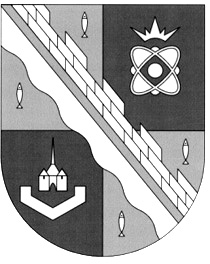                            администрация МУНИЦИПАЛЬНОГО ОБРАЗОВАНИЯ                                             СОСНОВОБОРСКИЙ ГОРОДСКОЙ ОКРУГ  ЛЕНИНГРАДСКОЙ ОБЛАСТИ                             постановление                                                      от 27/02/2024 № 464О внесении изменений в постановление администрации Сосновоборского городского округа от 29.03.2023 № 834 «Об утверждении муниципальной программы Сосновоборского городского округа «Городское хозяйство на 2014-2030 годы» В соответствии с решением совета депутатов Сосновоборского городского округа от 13.12.2023 № 166 «О бюджете Сосновоборского городского округа на 2024 год и на плановый период 2025 и 2026 годов», администрация Сосновоборского городского округа    п о с т а н о в л я е т:1. Внести изменение в постановление администрации Сосновоборского городского округа от 29.03.2023 № 834 «Об утверждении муниципальной программы Сосновоборского городского округа «Городское хозяйство на 2014-2030 годы»:1.1. Утвердить муниципальную программу Сосновоборского городского округа «Городское хозяйство на 2014-2030 годы» в новой редакции (Приложение).2. Общему отделу администрации обнародовать настоящее постановление на электронном сайте городской газеты «Маяк».3. Отделу по связям с общественностью (пресс–центр) комитета по общественной безопасности и информации разместить настоящее постановление на официальном сайте Сосновоборского городского округа.4. Настоящее постановление вступает в силу со дня официального обнародования.5. Контроль за исполнением настоящего постановления возложить на заместителя главы администрации по жилищно-коммунальному комплексу Иванова А.В.Глава Сосновоборского городского округа		                                        М.В. ВоронковОВБиДХ Исп. Лазаренко Е.В.  тел. 62878  БОутвержденАпостановлением администрацииСосновоборского городского округаот 27/02/2024 № 464(Приложение)МУНИЦИПАЛЬНАЯ ПРОГРАММАСосновоборского городского округаГОРОДСКОЕ ХОЗЯЙСТВОна 2014-2030 годыг. Сосновый Бор2024 годО Г Л А В Л Е Н И ЕПАСПОРТмуниципальной программы Сосновоборского городского округа«Городское хозяйство на 2014-2030 годы»Общая характеристика, основные проблемы, сферы реализации муниципальной программыМуниципальная программа «Городское хозяйство на 2014-2030 гг.» разработана в соответствии с Уставом МО Сосновоборский городской округ Ленинградской области, федеральным законом от 06.10.2003 № 131-ФЗ «Об общих принципах организации местного самоуправления в Российской Федерации».Муниципальная программа реализуется в один этап.На территории МО Сосновоборский городской округ, площадью 80 км2, по состоянию на 2021 год проживает 68 тыс. человек. Необходимым условием обеспечения нормальной жизнедеятельности горожан является поддержание всех материальных элементов, образующих городскую среду, в благоприятном для проживания состоянии.В рамках муниципальной программы «Городское хозяйство на 2014-2030 гг.» реализуются такие направления, как: дорожная деятельность в отношении автомобильных дорог местного значения в границах городского округа и обеспечение безопасности дорожного движения на них;охрана окружающей среды;создание условий для массового отдыха жителей городского округа и организация обустройства мест массового отдыха населения;содержание мест захоронения; организация сбора, вывоза и утилизации  бытовых отходов;  организация благоустройства территории городского округа (включая освещение улиц, озеленение территории,  размещение и содержание малых архитектурных форм), а также использования, охраны, защиты, воспроизводства городских лесов;утверждение генеральных планов городского округа, утверждение подготовленной на основе генеральных планов городского округа документации по планировке территории;исполнение полномочий по организации теплоснабжения, предусмотренные Федеральным законом 27.07.2010 №190-ФЗ "О теплоснабжении", в том числе утверждение схемы теплоснабжения;исполнение полномочий в сфере водоснабжения и водоотведения, предусмотренные Федеральным законом от 07.12.2011 №416-ФЗ, в том числе утверждение схемы водоснабжения и водоотведения;разработка и утверждение программы комплексного развития систем коммунальной инфраструктуры городских округов, требования к которым устанавливаются Правительством Российской Федерации.Согласно Стратегии социально-экономического развития Сосновоборского городского округа до 2030 года к  приоритетным направлениям, реализуемым в рамках муниципальной программы «Городское хозяйство на 2014-2030 гг.»  развития отнесены:Развитие жилищно-коммунального хозяйства.Создание комфортной городской среды.Развитие сферы ЖКХ В рамках данного приоритетного направления решаются следующие задачи: 1) Обеспечение надежности функционирования и развития коммунальной инфраструктуры. К основным проблемам данного направления можно отнести растущую изношенность коммунальной инфраструктуры, опасность аварии на магистральных теплосетях в зимний период, дефицит средств на ремонт и реконструкцию сетей. Для решения накопившихся проблем планомерно принимаются следующие меры: поэтапное повышение тарифов до экономически обоснованного уровня, обеспечивающего поддержание коммунальной инфраструктуры в нормативном состоянии; передача объектов коммунальной инфраструктуры в концессию; включение работ по строительству, реконструкции и ремонту коммунальных сетей в планы мероприятий государственных программ Ленинградской области в целях обеспечения финансирования из средств областного бюджета;разработка программы комплексного развития коммунальной инфраструктуры Сосновоборского городского округа в соответствии с Градостроительным кодексом Российской Федерации; в числе мероприятий по развитию коммунальной инфраструктуры предусмотрена реконструкция системы теплоснабжения и водоснабжения города, газификация садоводств. 2) Улучшение состояния и развитие транспортной инфраструктуры. Реализация данного направления осуществляется за счет выполнения следующих мероприятий: ежегодный ремонт не менее 10 % дорог, или 5-7 км, что в сегодняшних ценах требует около 50-70 млн. руб. бюджетных средств, кроме того необходимо выделять еще порядка 10 млн. руб. в год для поддержания в хорошем состоянии внутриквартальных проездов; строительство парковок для личного транспорта; повышение пропускной способности автомобильных дорог за счет реконструкции (расширения) Копорского шоссе, Ленинградской ул., проспекта Александра Невского; создание дополнительных путей эвакуации населения в случае аварии на атомных объектах, в том числе за счет дополнительного выезда на КАД; разработка и реализация программы комплексного развития транспортной инфраструктуры Сосновоборского городского округа в соответствии с Градостроительным кодексом Российской Федерации, что позволит дать комплексный анализ обеспеченности округа транспортной инфраструктурой и составить план мероприятий по развитию данной сферы на период действия Генерального плана округа – до 2030 года; содействие реализации на территории округа программ развития личного и общественного электротранспорта. Приведение автомобильных дорог в нормативное состояние, строительство и реконструкция объектов транспортной инфраструктуры без дополнительного финансирования невозможно, поскольку, как показал анализ, средств местного бюджета на содержание всех многочисленных объектов социальной сферы и городского хозяйства недостаточно. Поэтому путь решения этих проблем – активное участие в реализации государственных программ федерального и регионального уровня.Создание комфортной городской среды Современное представление о комфортности городской жизни не ограничивается обеспеченностью коммунальными удобствами. Необходимо распространить понятие комфортности на двор, квартал и город в целом. В рамках данного приоритетного направления решаются следующие задачи:обеспечивается потребность жителей в детских площадках, скверах, парках набережных и других местах прогулок и отдыха, благоустраиваются городские общественные территории, создается сеть велодорожек. Основные пути решения задачи создания современной комфортной городской среды в связи с недостаточностью средств местного бюджета – участие в федеральных и региональных проектах и государственных программах, сотрудничество с ведущими предприятиями округа: участие в реализации Приоритетного проекта «Формирование комфортной городской среды» национального проекта Российской Федерации «Жильё и городская среда», начатое в 2017 году по направлениям: «Общественные территории» и «Всероссийский конкурс лучших проектов создания комфортной городской среды». Приоритетный проект предусматривает обязательное участие жителей города в выборе проектов улучшения городской среды и мест их реализации. В рамках структурных элементов программы будет осуществляться благоустройство городских общественных территорий:2023 годБульвар героя Советского Союза В.К. Булыгина «Общественные территории». «Сквер у Дворца Культуры «Строитель» и Детско-Юношеской спортивной школы»  победитель VI Всероссийского конкурса лучших проектов создания комфортной городской среды в категории малые города с численностью населения от 50 тыс. человек до 100 тыс. человек включительно.2024 год«Прибрежная территория в районе входной группы городского пляжа, правый берег р. Коваши» победитель VIII Всероссийского конкурса лучших проектов создания комфортной городской среды в категории малые города с численностью населения от 50 тыс. человек до 100 тыс. человек включительно. 10Б микрорайон по ул. Молодежная д. 12, 16, 18 «Общественные территории».участие в реализации проектов стратегической проектной инициативы «Комфортные поселения» Ленинградской области в рамках соответствующих государственных программ Ленинградской области. выполнение конкретных проектов улучшения городской среды в рамках соглашения с Госкорпорацией «Росатом». реализация проекта «Я планирую бюджет». Поскольку формирование комфортной городской среды проводится в интересах жителей, при выборе конкретных проектов улучшения городской среды активное участие должно принимать население округа, это обеспечит эффективность расходования ограниченных бюджетных средств. 2. Основная цель и задачи муниципальной программы.Целью муниципальной программы «Городское хозяйство на 2014-2030 гг.» является повышение комфортности проживания на территории  Сосновоборского городского округа.Задача муниципальной программы – обеспечение комфортных, безопасных и благоприятных условий для жизнедеятельности населения и поддержка экологически сбалансированной окружающей среды.3. Информация о проектах и комплексах процессных мероприятий муниципальной программы «Городское хозяйство на 2014-2030 гг.»В 2014-2022 гг. в программу «Городское хозяйство» входили следующие подпрограммы:Содержание территорий общего пользования Сосновоборского городского округа.Содержание и ремонт объектов  благоустройства Сосновоборского городского округа.Обращение с отходами.Содержание системы дренажно-ливневой канализации Сосновоборского городского округа.Содержание и уход за зелеными насаждениями на территории Сосновоборского городского округа.Развитие градостроительной деятельности Сосновоборского городского округа.Энергосбережение и повышение энергетической эффективности Сосновоборского городского округа.Организация мероприятий по охране окружающей среды на территории Сосновоборского городского округа.Финансовая поддержка  бюджетным  и казенным учреждениям на оказание услуг.А.	Строительство объектов городского хозяйства на 2016-2024 годы.Б. Обеспечение мероприятий по организации пассажирских перевозок по муниципальным маршрутам, по организации ритуальных услуг и содержанию мест захоронений, расположенных на территории Сосновоборского городского округа.B.	Формирование современной городской среды в Сосновоборском городском округе.С 2023 года действие подпрограмм прекращено. Программа реализуется в комплексах проектных и процессных мероприятий.3.1. Проектная часть3.1.1. Региональный проект "Формирование комфортной городской среды"В рамках структурного элемента программы будут осуществляться:мероприятия по реализации программ формирования современной городской среды;мероприятия, направленные на проектирование и строительство объектов инженерной и транспортной инфраструктуры на земельных участках, предоставленных бесплатно гражданам; реализация мероприятий, направленных на повышение качества городской среды. Реализация мероприятий и достижение запланированных результатов осуществляется  в пределах, выделенных Комитетом по жилищно-коммунальному хозяйству Ленинградской области в рамках федерального проекта «Формирование комфортной городской среды», средств, в рамках заключенных соглашений о предоставлении субсидии из областного бюджета Ленинградской области  Бюджету муниципального образования Сосновоборский городской округ.3.1.2. Отраслевой проект "Развитие и приведение в нормативное состояние автомобильных дорог общего пользования"В рамках структурного элемента программы будут осуществляться:мероприятия по строительству дорог местного значения, в том числе мостовых переходов, путепроводов, транспортных развязок и автодорожных обходов населенных пунктов;ремонт автомобильных дорог общего пользования местного значения и ремонт автомобильных дорог общего пользования местного значения, имеющих приоритетный социально-значимый характер. Средства на эти мероприятия выделяются Комитетом по дорожному хозяйству Ленинградской области согласно постановлению Правительства Ленинградской области от 14.11.2013 N 397 (с изм.) "Об утверждении государственной программы Ленинградской области "Развитие транспортной системы Ленинградской области" в рамках заключенных соглашений о предоставлении субсидии из областного бюджета Ленинградской области  Бюджету муниципального образования Сосновоборский городской округ, согласно установленного предельного уровня софинансирования (в процентах) на соответствующий финансовый год, в соответствии с федеральным (региональным) проектом "Региональная и местная дорожная сеть".3.1.3. Отраслевой проект "Эффективное обращение с отходами производства и потребления на территории Ленинградской области"В рамках структурного элемента программы будут осуществляться:мероприятия, направленные на строительство мест (площадок) для накопления ТКО;мероприятия, направленные на оснащение мест (площадок) для накопления ТКО емкостями для ТКО, КГО и раздельного сбора отходов.Средства на эти мероприятия выделяются Комитетом Ленинградской области по обращению с отходами согласно постановлению Правительства Ленинградской области от 31.10.2013 N 368 (с изм.) "О государственной программе Ленинградской области "Охрана окружающей среды Ленинградской области" в рамках заключенных соглашений о предоставлении субсидии из областного бюджета Ленинградской области  Бюджету муниципального образования Сосновоборский городской округ, согласно установленного предельного уровня софинансирования (в процентах) на соответствующий финансовый год, в соответствии с федеральным (региональным) проектом "Комплексная система обращения с твердыми коммунальными отходами".3.1.4. Отраслевой проект "Улучшение жилищных условий и обеспечение жильем отдельных категорий граждан"В рамках структурного элемента программы будут осуществляться:мероприятия, направленные на строительство объектов инженерной и транспортной инфраструктуры на земельных участках, предоставленных бесплатно гражданам в соответствии с областным законом №105-оз, а также многодетным семьям в соответствии с областным законом №75-оз; Реализация мероприятий и достижение запланированных результатов осуществляется  в пределах, выделенных Комитетом по строительству Ленинградской области средств, в рамках государственной программы «Формирование городской среды и обеспечение качественным жильем граждан на территории Ленинградской области», утвержденной постановлением Правительства ЛО от 14.11.2013 № 407.3.1.5. Отраслевой проект "Благоустройство сельских территорий"В целях улучшения санитарного и эстетического облика территории муниципального образования за счет средств областного бюджета Ленинградской области предусмотрена реализация мероприятия по борьбе с борщевиком Сосновского.Средства на эти мероприятия выделяются Комитетом по агропромышленному и рыбохозяйственному комплексу согласно  постановлению Правительства Ленинградской области от 27.12.2019 N 636 (с изм.) "О государственной программе Ленинградской области "Комплексное развитие сельских территорий Ленинградской области" посредством предоставления субсидии из областного бюджета Ленинградской области Бюджету муниципального образования Сосновоборский городской округ, согласно установленного предельного уровня софинансирования (в процентах) на соответствующий финансовый год, в соответствии с федеральным (региональным) проектом "Благоустройство сельских территорий" (мероприятия, направленные на достижение цели федерального проекта "Благоустройство сельских территорий").3.1.6. Муниципальный проект "Инициативный проект "Я планирую бюджет"В Сосновоборском городском округе с 2013 года реализуется проект по партиципаторному бюджетированию «Я планирую бюджет». Суть проекта – участие жителей в формировании комфортной городской среды города. Средства на реализацию ежегодно выделяются из местного бюджета проектам-победителям.В рамках муниципальной программы «Городское хозяйство» реализуются проекты по благоустройству придомовых территорий, скверов, расширению внутридворовых проездов с обустройством парковочных мест.3.1.7. Муниципальный проект "Развитие градостроительной деятельности Сосновоборского городского округа"В рамках структурного элемента программы на территории Сосновоборского городского округа будут осуществляться следующие мероприятия:выполнение проектно-изыскательских работ;разработка концепции благоустройства;проведение строительно-технической экспертизы.Мероприятия осуществляются в соответствии с планом работ за счет средств бюджета Сосновоборского городского округа.3.1.8. Муниципальный проект "Обеспечение устойчивого функционирования и развития коммунальной и инженерной инфраструктуры"В рамках структурного элемента программы будут осуществляться следующие мероприятия:реализация концессионного соглашения в отношении отдельных объектов водоснабжения, водоотведения, предназначенных для водоснабжения и водоотведения, по которому концессионер возьмут в эксплуатацию на определенное время объекты инфраструктуры, выполнит их реконструкцию и модернизацию, и за счет повышения эффективности функционирования взятых в концессию объектов вернет инвестиции и получит доход; субвенции по предоставлению гражданам единовременной денежной выплаты на проведение капитального ремонта индивидуальных домов ветеранам ВОВ.3.1.9. Муниципальный проект "Организация мероприятий по охране окружающей среды"В рамках структурного элемента программы будет осуществляться проектирование и строительство:водозаборных площадок разворотных площадок водопропускных сооружений противопожарных водоемовдорог противопожарного назначенияЦелью структурного элемента программы является создание условий сохранения качества участков зеленых насаждений на территории муниципального образования Сосновоборский городской округ в соответствии с Правилами землепользования и застройки муниципального образования Сосновоборский городской округ.3.1.10. Муниципальный проект "Строительство объектов городской инфраструктуры"Основные функции инфраструктуры МО «Сосновоборский городской округ» заключаются в обеспечении и удовлетворении инфраструктурных потребностей населения муниципального образования, обеспечении инфраструктурной целостности. Строительство и эффективное функционирование объектов, входящих и социальную инфраструктуру, их доступность - важное условие повышения уровня и качества жизни населения города.Задачами данного проекта являются:проектирование и строительство объектов благоустройства;проектирование и строительство объектов дорожного хозяйства;проектирование  и строительство объектов коммунального хозяйства;проектирование  и строительство и реконструкция сетей уличного освещения, объектов образования и прочих объектов, включая проектирование.3.1.11. Муниципальный проект "Энергосбережение и повышение энергетической эффективности, повышение эффективности функционирования городского хозяйства"В рамках структурного элемента программы будут осуществляться следующие мероприятия: - реализация мероприятий по капитальному ремонту сетей коммунального хозяйства;- осуществление софинансирования в доле местного бюджета мероприятий по обеспечению мероприятия по повышению надежности и энергетической эффективности в системах теплоснабжения.3.2. Процессная часть3.2.1. Комплекс процессных мероприятий, направленных на обеспечение санитарного содержания  территорий общего пользования  Сосновоборского городского округаВ рамках данного структурного элемента реализуются следующие основные мероприятия:обеспечение санитарного содержания  территорий общего пользования. Мероприятие направлено на содержание улиц, дорог, парков и других мест общего пользования в чистоте (в соответствии с санитарными нормами) и в состоянии, отвечающем требованиям бесперебойного и безаварийного движения автотранспорта, путем их регулярной уборки летом и зимой. Площадь убираемой территории в границах Сосновоборского городского округа составляет 6 261 397,52 м².ремонт улично-дорожной сети. Мероприятие направлено на приведение состояния улично-дорожной сети и внутриквартальных проездов в соответствие требованиям ГОСТ Р50597-2017. По территории муниципального образования проходит 57,7 км дорог общего пользования, площадь которых составляет 839 660,05 м², тротуаров и пешеходных дорожек – 302 422,7 м². Также на содержании находится 3 автомобильных моста. Все дороги имеют усовершенствованное покрытие, однако рост интенсивности движения, увеличение транспортных потоков и, особенно доли в ней большегрузных автомобилей и автобусов приводит к существенному возрастанию изнашивающего и разрушающего воздействия автомобилей на дорогу, следствием чего является увеличение потребности в ремонтно-восстановительных дорожных работах и объемов.обеспечение безопасности дорожного движения. Мероприятие включает в себя:содержание технических средств организации дорожного движения: в соответствие с требованием ГОСТ Р 50597-2017 (светофорные посты в количестве 9 постов, дорожные знаки в количестве 3 100 шт.);замена имеющихся и установка новых дорожных знаков;замена имеющихся и установка новых пешеходных ограждений;нанесение дорожной разметки;содержание наружного освещения  в соответствие с требованием ГОСТ Р 50597-2017. На начало 2023 года на обслуживании находится 4 437 светильников.оплата расходов на уличное освещение города и промзоны3.2.2. Комплекс процессных мероприятий "Содержание и ремонт объектов благоустройства Сосновоборского городского округа"В рамках структурного элемента программы выполняются мероприятия по благоустройству, которые включают в себя облагораживание детских игровых и спортивных площадок, содержание и ремонт памятников воинам, погибшим в годы Великой Отечественной войны, установку скамеек, контейнеров, урн, установку информационных щитов.На территории муниципального образования Сосновоборский городской округ Ленинградской области имеется:Общественные туалеты в количестве 4 шт., расположенные по адресу:МКР №2 (район ж/д. по ул. Высотная, д.1);МКР №3 (район магазина «Таллинн»);МКР №8 (район ж/д. по пр. Героев, д. 34);МКР №10А (пр. Героев, д.49 – магазин «Дикси»).Мемориальные комплексы:«Защитникам отечества» Сосновый Бор напротив ж/д. ул. Ленинградская, д.60-62 (в районе Часовни). «Аллея Памяти обелиск Славы» напротив жилого дома № 5 по пр. ГероевНа территории муниципального образования установлено:Автобусные павильоны – 69 шт.Скамейки – 354 шт.Урны – 774 шт.Пешеходные ограждения – 4 196 секцийВазоны – 148 шт.Цветники – 10 шт.Стенды для объявлений – 19 шт.Детские площадки – 67 шт.Спортивные площадки –21 шт.Велопарковки – 17 шт.Основной целью структурного элемента является обеспечение нормативного состояния объектов благоустройства, что позволит обеспечить формирование среды, благоприятной для проживания населения,  улучшить экологическую обстановку и сохранить природные комплексы для обеспечения условий жизнедеятельности населения.3.2.3. Комплекс процессных мероприятий, по обращению с отходамиВ рамках реализации данного структурного элемента обеспечивается экологическое, санитарно-эпидемиологическое благополучие населения и охрана окружающей среды территории Сосновоборского городского округа.К основным мероприятиям относятся:вывоз ТКО с контейнеров, расположенных на пляжах и кладбищах города;уборка контейнерных площадок (с уборкой прилегающей территории) в количестве 143 штук;вывоз строительных и крупногабаритных отходов, веток и порубочных остатков;оснащение контейнерных площадок емкостями для накопления (в т.ч. для раздельного сбора отходов);проведение городских мероприятий по уборке города (субботников) с привлечением сторонних организаций;своевременное выявление и ликвидация несанкционированных свалокРеализация этих мероприятий позволяет улучшить санитарное состояние территории общего пользования городского округа, снизить уровень загрязнения территории, обеспечить соблюдение жителями города чистоты и порядка, повысить качество содержания территорий кладбищ и мемориалов.3.2.4. Комплекс процессных мероприятий направленных на содержание системы дренажно-ливневой канализацииНа сегодняшний день одной из  проблем Сосновоборского городского округа является  недостаточная пропускная способность сетей ливневой канализации и дренажной системы. Важным элементом увеличения срока службы дорожного полотна и безопасности дорожного движения является наличие на транспортных магистралях ливневой канализации. Протяженность системы дренажно-ливневой канализации Сосновоборского городского округа составляет 105,602 километра, общее количество колодцев  992 шт. Реализация данного структурного элемента позволит  увеличить срок службы дорожного покрытия и повысить безопасность участников дорожного движения на автомобильных дорогах. Дренажно-ливневая канализация – система сооружений и сетей для отведения поверхностных сточных вод с территории города. Без содержания  дренажно-ливневой канализации  возникающие подтопления будут увеличиваться с каждым годом. Не выполнение работ по капитальному ремонту приведет к возникновению аварийных ситуаций.Основной целью структурного элемента является сбор поверхностных сточных вод.К основным мероприятия относятся:содержание системы дренажно-ливневой канализации и насосных станций по перекачке дренажных и ливневых вод в исправном состоянии;капитальный ремонт системы дренажно-ливневой канализации.Реализация мероприятий позволит:улучшить техническое состояние объектов дренажно-ливневой канализации;привести систему в нормативное состояние;улучшить экологическую обстановку на территории городского округа за счет подтопления городских территорий в период снеготаяния и дождей; улучшить срок службы дорожного покрытия на дорогах;повысить безопасность участников дорожного движения.3.2.5. Комплекс процессных мероприятий, направленных на содержание и уход за зелеными насаждениямиК основным мероприятиям данного структурного элемента относятся:содержание и уход за зелеными насаждениями (стрижка, обрезка деревьев и кустарников, полив, аэрирование и выкашивание газонов, посадка и прополка цветников, ремонт газонов и т.п.);проведение акарицидной обработки с целью уничтожения иксодовых клещей на природных ландшафтах. Обработка проводится на придорожных газонах, в скверах, парках, на мемориалах, на территории городского пляжа, на детских площадках и прилегающих к ним территориях, на территориях, прилегающих к детским летним оздоровительным лагерям.уничтожение растения «Борщевик Сосновского» на территории муниципального образования.Реализация этих мероприятий направлена на содержание зеленых насаждений в нормативном состоянии, улучшение архитектурно-художественного оформления на территории Сосновоборского городского округа Ленинградской области, уничтожение ядовитого растения «Борщевик Сосновского», представляющего опасность для людей.3.2.6. Комплекс процессных мероприятий "Развитие градостроительной деятельности Сосновоборского городского округа"3.2.6.1. Комплекс по выполнению кадастровых работПроведение кадастровых работ осуществляется по мере производственной необходимости по формированию и постановке на государственный кадастровый учет земельных участков за счет средств бюджета Сосновоборского городского округа.3.2.6.2. Комплекс по выполнению комплексных кадастровых работПроведение комплексных кадастровых работ осуществляется в рамках реализации государственной программы Ленинградской области «Стимулирование экономической активности Ленинградской области», утвержденной постановлением Правительства Ленинградской области от 14.11.2013 N 394. Финансовое обеспечение на выполнение комплексных кадастровых работ будет производиться с участием средств местного бюджета Сосновоборского городского округа и субсидии областного бюджета  Ленинградской области в рамках заключенного соглашения о предоставлении субсидии из областного бюджета Ленинградской области  Бюджету муниципального образования Сосновоборский городской округ, согласно установленного предельного уровня софинансирования (в процентах) на соответствующий финансовый год. Средства выделяются Ленинградским областным комитетом по управлению государственным имуществом (Леноблкомимущество).3.2.6.3. Расходы на обеспечение деятельности МКУ «ЦИОГД»Ведение государственной  информационной системы обеспечения градостроительной деятельности (далее-ГИСОГД). Эксплуатация и развитие информационно-технологической системы (ИТС), включая ГИСОГД.Финансовое обеспечение деятельности МКУ «ЦИОГД», в т.ч. внесение данных (сведений, документов, материалов) в ГИСОГД.3.2.7. Комплекс процессных мероприятий "Обеспечение устойчивого функционирования и развития коммунальной и инженерной инфраструктуры"Основной целью структурного элемента программы является повышение устойчивости и качества функционирования коммунальной и инженерной инфраструктуры. Достижение цели повышения устойчивости и качества функционирования коммунального хозяйства возможно путем решения следующих мероприятий:взаимосвязанное перспективное планирование развития коммунальных систем путем разработки и утверждения схемы теплоснабжения, водоснабжения, водоотведения и программы комплексного развития системы коммунальной инфраструктуры;оплата доли муниципального имущества в части обязательств по капитальному ремонту многоквартирных домов и установки общедомовых приборов учета коммунальных ресурсов;обеспечение жителей бывших деревень чистой питьевой водой;проведение обучения правовой грамотности потребителей жилищно-коммунальных услуг;осуществление транспортирования и размещения/утилизация отходов смеси осадков механической и биологической очистки хозяйственно-бытовых и смешанных сточных вод, накопленных в период деятельности СМУП «ВОДОКАНАЛ»;техническое обслуживание и текущий ремонт распределительных газопроводов;осуществление мероприятий по обеспечению устойчивого функционирования объектов коммунального хозяйства;осуществление мероприятий по оплате доли муниципального имущества в части обязательств по капитальному ремонту многоквартирных домов;осуществление мероприятий, направленных на безаварийную работу объектов водоснабжения и водоотведения (за исключением объектов водоснабжения и водоотведения, переданных по концессионному соглашению);приобретение коммунальной спецтехники и оборудования, необходимых для оказания жилищно-коммунальных услуг населению и благоустройства территории.3.2.8. Комплекс процессных мероприятий "Организация мероприятий по охране окружающей среды"В рамках структурного элемента программы осуществляется:ремонт дорог  грунтовых дорог противопожарного назначения (ямочный);уход за минерализованными полосами;снос сухостойных, ветровальных и аварийных зеленых насаждений;очистка зон зеленых насаждений от захламления;восстановление и реконструкция зеленых насаждениймеханическая расчистка береговой зоны в районе водозаборных площадокинформационное обеспечение (аншлаги)оказание услуг по вывозу и уничтожению биологических отходов.Комплекс процессных мероприятий призван обеспечить защиту зеленых насаждений.Выполнение программных мероприятий позволит защитить зоны зеленых насаждений Сосновоборского городского округа от возгорания, что уменьшит затраты на их восстановление. Сохранение качества участков зеленых насаждений на территории муниципального образования Сосновоборский городской округ, сохранение зеленых защитных зон вокруг промышленных предприятий, дорог, садоводств, жилой части города снизит негативное воздействие на здоровье населения за счет уменьшения загрязнения атмосферного воздуха.3.2.9. Комплекс процессных мероприятий "Обеспечение гарантий погребения"В рамках структурного элемента программы осуществляются следующие мероприятия:организация мероприятий по обеспечению гарантий погребения умерших, не имеющих супруга или близких родственников, а также при обращении граждан по захоронению умершего супруга или близкого родственника по гарантированному перечню;учет захоронений по гарантированному перечню.3.2.10. Комплекс процессных мероприятий "Организация пассажирских перевозок по муниципальным маршрутам, организация ритуальных услуг и содержания мест захоронений, расположенных на территории Сосновоборского городского округа"Основными мероприятиями, входящими в данный комплекс процессных мероприятий являются:субсидии на частичное возмещение недополученных доходов от предоставления льготных проездных билетов;доставка тел умерших из внебольничных мест;осуществление мероприятий по организации пассажирских перевозок транспортом общего пользования по муниципальным маршрутам. Обеспечение исполнения муниципальных контрактов, заключенных по результатам аукционов и запроса котировок в электронной форме, с ООО «Ленинградская АЭС-Авто» и ООО «ЭлесТранс»;организация мероприятий по реализации уборки общественных кладбищ и мемориала;охрана общественных кладбищ;оказание информационных услуг.3.2.11. Комплекс процессных мероприятий "Энергосбережение и повышение энергетической эффективности, повышение эффективности функционирования городского хозяйства"Целевая направленность данного структурного элемента определяется необходимостью решения задач энергосбережения и повышения энергоэффективности коммунального комплекса, устойчивого и надежного энергоснабжения населения, социальной сферы и экономики на территории Сосновоборского городского округа.Необходимость кардинально повысить эффективность потребления энергии определена Федеральный закон от 06.10.2003 № 131-ФЗ «Об общих принципах организации местного самоуправления Российской Федерации», Федеральным Законом РФ №261-ФЗ от 23.11.2009 «Об энергосбережении и о повышении энергетической эффективности и о внесении изменений в отдельные законодательные акты Российской Федерации», а также другими нормативными документами федерального и регионального уровней.В целях выполнения структурного элемента необходимо выполнение следующих мероприятий:текущее содержание и обслуживание бесхозяйных коммунальных сетей;замена приборов учета энергетических ресурсов в бюджетных учреждениях, установка регуляторов температуры в тепловых узлах бюджетных учреждений;замена приборов учета энергетических ресурсов в бюджетных учрежденияхоплата доли муниципального имущества в части обязательств по капитальному ремонту многоквартирных домов.3.2.12. Комплекс процессных мероприятий "Содействие участию населения в осуществлении местного самоуправления"В рамках структурного элемента программы реализуются мероприятия, направленные на развитие объектов общественной инфраструктуры, основанные на инициативных предложениях жителей города, обращениях граждан и депутатов. Реализация мероприятий проводится в рамках областного закона от 15 января 2018 года N 3-оз «О содействии участию населения в осуществлении местного самоуправления в иных формах на территориях административных центров и городских поселков муниципальных образований Ленинградской области». Средства на реализацию мероприятий выделяются Комитетом по местному самоуправлению, межнациональным и межконфессиональным отношениям Ленинградской области согласно постановлению Правительства Ленинградской области от 14.11.2013 N 399 (ред. от 24.06.2022) "Об утверждении государственной программы Ленинградской области «Устойчивое общественное развитие в Ленинградской области».Информация о взаимосвязи целей, задач, ожидаемых результатов, показателей и структурных элементов Муниципальной программы «Городское хозяйство на 2014-2030 гг.»Приложение 1Сведения о показателях (индикаторах)Муниципальной программы «Городское хозяйство на 2014-2030 гг.» и их значенияхПриложение 2План реализации муниципальной программы «Городское хозяйство на 2014-2030 гг.»Приложение 3Сведения о фактических расходах на реализациюМуниципальной программы «Городское хозяйство на 2014-2030 гг.»Приложение 4Сведения о налоговых расходах местного бюджета,направленных на достижение цели муниципальной программы «Городское хозяйство на 2014-2030 гг.»Приложение 5Детальный план реализации муниципальной программы «Городское хозяйство на 2014-2030 гг.»№ п/пНаименование  разделаСтр.1Паспорт муниципальной программы Сосновоборского городского округа«Городское хозяйство на 2014-2030 годы»………………………………………….32Описание муниципальной программы «Городское хозяйство на 2014-2030 гг.»………………………………………………………………………………………103Информация о взаимосвязи целей, задач, ожидаемых результатов, показателей и структурных элементов Муниципальной программы «Городское хозяйство на 2014-2030 гг.»224Приложение 1 «Сведения о показателях (индикаторах) Муниципальной программы «Городское хозяйство на 2014-2030 гг.» и их значениях»……………375Приложение 2 «План реализации муниципальной программы «Городское хозяйство на 2014-2030 гг.»…………………………………………………………..506Приложение 3 Сведения о фактических расходах на реализацию Муниципальной программы «Городское хозяйство на 2014-2030 гг.»……………877Приложение 4 Сведения о налоговых расходах местного бюджета,направленных на достижение цели муниципальной программы «Городское хозяйство на 2014-2030 гг.»…………………………………………………………..1058Приложение 5 Детальный план реализации муниципальной программы «Городское хозяйство на 2014-2030 г.»……………………………………………..107Сроки и этапы реализации муниципальной программы2014 – 2030 годы2014 – 2030 годыОтветственный исполнитель  муниципальной программыОтдел внешнего благоустройства и дорожного хозяйства комитета по управлению жилищно-коммунальным хозяйствомОтдел внешнего благоустройства и дорожного хозяйства комитета по управлению жилищно-коммунальным хозяйствомСоисполнители муниципальной  программы  1. Комитет архитектуры, градостроительства и землепользования1. Комитет архитектуры, градостроительства и землепользованияСоисполнители муниципальной  программы  2. Отдел жилищно-коммунального хозяйства комитета по управлению жилищно-коммунальным хозяйством2. Отдел жилищно-коммунального хозяйства комитета по управлению жилищно-коммунальным хозяйствомСоисполнители муниципальной  программы  3. Отдел природопользования и экологической безопасности3. Отдел природопользования и экологической безопасностиСоисполнители муниципальной  программы  4. Отдел капитального строительства4. Отдел капитального строительстваСоисполнители муниципальной  программы  5. Отдел экономического развития5. Отдел экономического развитияУчастники муниципальной  программы  1. Комитет образования администрации муниципального образования Сосновоборский городской округ1. Комитет образования администрации муниципального образования Сосновоборский городской округУчастники муниципальной  программы  2. Комитет по управлению муниципальным имуществом администрации муниципального образования Сосновоборский городской округ2. Комитет по управлению муниципальным имуществом администрации муниципального образования Сосновоборский городской округУчастники муниципальной  программы  3. Отдел культуры администрации3. Отдел культуры администрацииУчастники муниципальной  программы  4. Отдел по физической культуре, спорту и молодежной политике4. Отдел по физической культуре, спорту и молодежной политикеУчастники муниципальной  программы  5. Подрядные организации5. Подрядные организацииУчастники муниципальной  программы  6. Организации коммунального комплекса6. Организации коммунального комплексаУчастники муниципальной  программы  7. Управляющие организации7. Управляющие организацииЦели муниципальной программы  Повышение комфортности проживания на территории  Сосновоборского городского округа Повышение комфортности проживания на территории  Сосновоборского городского округа Задачи муниципальной программыОбеспечение комфортных, безопасных и благоприятных условий для жизнедеятельности населения и поддержка экологически сбалансированной окружающей средыОбеспечение комфортных, безопасных и благоприятных условий для жизнедеятельности населения и поддержка экологически сбалансированной окружающей средыОжидаемые (конечные) результаты реализации муниципальной программы   приведение состояния асфальтобетонного покрытия улично-дорожной сети и внутриквартальных проездов в соответствие с требованиями ГОСТ Р 50597-2017 приведение состояния асфальтобетонного покрытия улично-дорожной сети и внутриквартальных проездов в соответствие с требованиями ГОСТ Р 50597-2017Ожидаемые (конечные) результаты реализации муниципальной программы   обеспечение безопасности дорожного движения  улично-дорожной сети; обеспечение безопасности дорожного движения  улично-дорожной сети;Ожидаемые (конечные) результаты реализации муниципальной программы   сокращение пострадавших в результате ДТП; сокращение пострадавших в результате ДТП;Ожидаемые (конечные) результаты реализации муниципальной программы   обеспечение содержания территорий общего пользования в соответствии  с установленными санитарными нормами; обеспечение содержания территорий общего пользования в соответствии  с установленными санитарными нормами;Ожидаемые (конечные) результаты реализации муниципальной программы   обеспечение безопасного функционирования объектов благоустройства; обеспечение безопасного функционирования объектов благоустройства;Ожидаемые (конечные) результаты реализации муниципальной программы   предотвращение образования несанкционированных свалок; предотвращение образования несанкционированных свалок;Ожидаемые (конечные) результаты реализации муниципальной программы   соблюдение жителями города чистоты и порядка на территории Сосновоборского городского округа; соблюдение жителями города чистоты и порядка на территории Сосновоборского городского округа;Ожидаемые (конечные) результаты реализации муниципальной программы   повышение качества содержания территорий кладбищ  и мемориалов повышение качества содержания территорий кладбищ  и мемориаловОжидаемые (конечные) результаты реализации муниципальной программы   приведение в нормативное состояние системы дренажно-ливневой канализации; приведение в нормативное состояние системы дренажно-ливневой канализации;Ожидаемые (конечные) результаты реализации муниципальной программы   значительное увеличение количества зеленых насаждений на территории Сосновоборского городского округа, в том числе за счет увеличения ежегодных посадок деревьев кустарников, устройства новых цветников, газонов; значительное увеличение количества зеленых насаждений на территории Сосновоборского городского округа, в том числе за счет увеличения ежегодных посадок деревьев кустарников, устройства новых цветников, газонов;Ожидаемые (конечные) результаты реализации муниципальной программы   выполнение мероприятий по подготовке документации по планировке территории; выполнение мероприятий по подготовке документации по планировке территории;Ожидаемые (конечные) результаты реализации муниципальной программы    постановка на государственный кадастровый учет объектов недвижимости;  постановка на государственный кадастровый учет объектов недвижимости;Ожидаемые (конечные) результаты реализации муниципальной программы   создание оптимальных нормативно-правовых, организационных и экономических условий для реализации стратегии повышения устойчивости функционирования городского (коммунального) хозяйства; создание оптимальных нормативно-правовых, организационных и экономических условий для реализации стратегии повышения устойчивости функционирования городского (коммунального) хозяйства;Ожидаемые (конечные) результаты реализации муниципальной программы   обеспечение транспортирование и размещение/утилизацию отходов смеси осадков механической и биологической очистки хозяйственно-бытовых и смешанных сточных вод, накопленных в период деятельности СМУП «ВОДОКАНАЛ»; обеспечение транспортирование и размещение/утилизацию отходов смеси осадков механической и биологической очистки хозяйственно-бытовых и смешанных сточных вод, накопленных в период деятельности СМУП «ВОДОКАНАЛ»;Ожидаемые (конечные) результаты реализации муниципальной программы   обеспечение мероприятий по капитальному ремонту объектов тепло- и водоснабжения; обеспечение мероприятий по капитальному ремонту объектов тепло- и водоснабжения;Ожидаемые (конечные) результаты реализации муниципальной программы   обеспечение мероприятий по устойчивому функционированию объектов коммунального хозяйства Сосновоборского городского округа; обеспечение мероприятий по устойчивому функционированию объектов коммунального хозяйства Сосновоборского городского округа;Ожидаемые (конечные) результаты реализации муниципальной программы   реализация мероприятий в рамках концессионного соглашения, направленных на модернизацию и реконструкцию объектов концессионного соглашения; реализация мероприятий в рамках концессионного соглашения, направленных на модернизацию и реконструкцию объектов концессионного соглашения;Ожидаемые (конечные) результаты реализации муниципальной программы   техническое обслуживание и текущий ремонт распределительных газопроводов; техническое обслуживание и текущий ремонт распределительных газопроводов;Ожидаемые (конечные) результаты реализации муниципальной программы   увеличение парка коммунальной спецтехники и оборудования; увеличение парка коммунальной спецтехники и оборудования;Ожидаемые (конечные) результаты реализации муниципальной программы   полный переход на приборный учет при расчетах учреждений муниципальной бюджетной сферы с организациями коммунального комплекса; полный переход на приборный учет при расчетах учреждений муниципальной бюджетной сферы с организациями коммунального комплекса;Ожидаемые (конечные) результаты реализации муниципальной программы   сокращение расходов тепловой и электрической энергии в муниципальных учреждениях; сокращение расходов тепловой и электрической энергии в муниципальных учреждениях;Ожидаемые (конечные) результаты реализации муниципальной программы   экономия потребления воды в муниципальных учреждениях; экономия потребления воды в муниципальных учреждениях;Ожидаемые (конечные) результаты реализации муниципальной программы   сокращение удельных показателей энергопотребления экономики муниципального образования  сокращение удельных показателей энергопотребления экономики муниципального образования Ожидаемые (конечные) результаты реализации муниципальной программы   разработка и утверждение схемы теплоснабжения, водоснабжения, водоотведения и программы комплексного развития системы коммунальной инфраструктуры; разработка и утверждение схемы теплоснабжения, водоснабжения, водоотведения и программы комплексного развития системы коммунальной инфраструктуры;Ожидаемые (конечные) результаты реализации муниципальной программы   обеспечение мероприятий по установке АИТП в жилищном фонде; обеспечение мероприятий по установке АИТП в жилищном фонде;Ожидаемые (конечные) результаты реализации муниципальной программы   сохранение зеленых насаждений на территории муниципального образования сохранение зеленых насаждений на территории муниципального образованияОжидаемые (конечные) результаты реализации муниципальной программы   сохранение зеленых защитных зон вокруг промышленных предприятий, дорог, садоводств, жилой части города и, как следствие, снижение негативного воздействия на здоровье населения сохранение зеленых защитных зон вокруг промышленных предприятий, дорог, садоводств, жилой части города и, как следствие, снижение негативного воздействия на здоровье населенияОжидаемые (конечные) результаты реализации муниципальной программы   уменьшение пожарной опасности зон зеленых насаждений Сосновоборского городского округа уменьшение пожарной опасности зон зеленых насаждений Сосновоборского городского округаОжидаемые (конечные) результаты реализации муниципальной программы   обеспечение в полном объеме погребения по гарантированному перечню умерших (погибших), не имеющих супруга или близких родственников, а также при отказе близких родственников или супруга от погребения умершего, в соответствии с законодательством и нормативно-правовыми актами администрации Сосновоборского городского округа; обеспечение в полном объеме погребения по гарантированному перечню умерших (погибших), не имеющих супруга или близких родственников, а также при отказе близких родственников или супруга от погребения умершего, в соответствии с законодательством и нормативно-правовыми актами администрации Сосновоборского городского округа;Ожидаемые (конечные) результаты реализации муниципальной программы   увеличение объема строительства; увеличение объема строительства;Ожидаемые (конечные) результаты реализации муниципальной программы   формирование эффективных механизмов регулирования градостроительной деятельности; формирование эффективных механизмов регулирования градостроительной деятельности;Ожидаемые (конечные) результаты реализации муниципальной программы   повышение уровня газификации, путем строительства распределительного газопровода; повышение уровня газификации, путем строительства распределительного газопровода;Ожидаемые (конечные) результаты реализации муниципальной программы   увеличение объектов общественной инфраструктуры и объектов образования; увеличение объектов общественной инфраструктуры и объектов образования;Ожидаемые (конечные) результаты реализации муниципальной программы   улучшение состояния освещенности уличных и внутриквартальных участков города при выполнении необходимых мероприятий: проектирование, строительство и реконструкция сетей освещения; улучшение состояния освещенности уличных и внутриквартальных участков города при выполнении необходимых мероприятий: проектирование, строительство и реконструкция сетей освещения;Ожидаемые (конечные) результаты реализации муниципальной программы   обеспечение в полном объеме регулярных перевозок по муниципальным маршрутам транспортом общего пользования на территории Сосновоборского городского округа; обеспечение в полном объеме регулярных перевозок по муниципальным маршрутам транспортом общего пользования на территории Сосновоборского городского округа;Ожидаемые (конечные) результаты реализации муниципальной программы   обеспечение надлежащего уровня оказания ритуальных услуг и содержания общественных кладбищ и мемориала; обеспечение надлежащего уровня оказания ритуальных услуг и содержания общественных кладбищ и мемориала;Ожидаемые (конечные) результаты реализации муниципальной программы   улучшение состояния и повышение уровня благоустройства дворовых территорий и общественных территорий (парков, скверов и т.д.) Сосновоборского городского округа. улучшение состояния и повышение уровня благоустройства дворовых территорий и общественных территорий (парков, скверов и т.д.) Сосновоборского городского округа.Подпрограммы муниципальной  программы 
(период с 2014 по 2022 годы) 1. Содержание территорий общего пользования Сосновоборского городского округа1. Содержание территорий общего пользования Сосновоборского городского округаПодпрограммы муниципальной  программы 
(период с 2014 по 2022 годы) 2. Содержание и ремонт объектов  благоустройства Сосновоборского городского округа2. Содержание и ремонт объектов  благоустройства Сосновоборского городского округаПодпрограммы муниципальной  программы 
(период с 2014 по 2022 годы) 3. Обращение с отходами3. Обращение с отходамиПодпрограммы муниципальной  программы 
(период с 2014 по 2022 годы) 4. Содержание системы дренажно-ливневой канализации Сосновоборского городского округа4. Содержание системы дренажно-ливневой канализации Сосновоборского городского округаПодпрограммы муниципальной  программы 
(период с 2014 по 2022 годы) 5. Содержание и уход за зелеными насаждениями5. Содержание и уход за зелеными насаждениямиПодпрограммы муниципальной  программы 
(период с 2014 по 2022 годы) 6. Развитие градостроительной деятельности Сосновоборского городского округа6. Развитие градостроительной деятельности Сосновоборского городского округаПодпрограммы муниципальной  программы 
(период с 2014 по 2022 годы) 7.1. Обеспечение устойчивого функционирования и развития коммунальной и инженерной инфраструктуры  7.1. Обеспечение устойчивого функционирования и развития коммунальной и инженерной инфраструктуры  Подпрограммы муниципальной  программы 
(период с 2014 по 2022 годы) 7.2. Энергосбережение и повышение энергетической эффективности, повышение эффективности функционирования городского хозяйства7.2. Энергосбережение и повышение энергетической эффективности, повышение эффективности функционирования городского хозяйстваПодпрограммы муниципальной  программы 
(период с 2014 по 2022 годы) 8. Организация мероприятий по охране окружающей среды
на территории Сосновоборского городского округа8. Организация мероприятий по охране окружающей среды
на территории Сосновоборского городского округаПодпрограммы муниципальной  программы 
(период с 2014 по 2022 годы) 9. Организация мероприятий по обеспечению гарантий погребения9. Организация мероприятий по обеспечению гарантий погребенияПодпрограммы муниципальной  программы 
(период с 2014 по 2022 годы) А. Строительство объектов городского хозяйства на 2016-2024 годыА. Строительство объектов городского хозяйства на 2016-2024 годыПодпрограммы муниципальной  программы 
(период с 2014 по 2022 годы) Б. Обеспечение мероприятий по организации пассажирских перевозок по муниципальным маршрутам, по организации ритуальных услуг и содержанию мест захоронений, расположенных на территории Сосновоборского городского округаБ. Обеспечение мероприятий по организации пассажирских перевозок по муниципальным маршрутам, по организации ритуальных услуг и содержанию мест захоронений, расположенных на территории Сосновоборского городского округаПодпрограммы муниципальной  программы 
(период с 2014 по 2022 годы) В. Формирование современной городской среды в Сосновоборском городском округеВ. Формирование современной городской среды в Сосновоборском городском округеПроекты, реализуемые в рамках муниципальной программы 
(в 2023 году)1. Федеральный проект "Жилье и городская среда".1. Федеральный проект "Жилье и городская среда".Проекты, реализуемые в рамках муниципальной программы 
(в 2023 году)2. Федеральный (региональный) проект "Региональная и местная дорожная сеть".2. Федеральный (региональный) проект "Региональная и местная дорожная сеть".Проекты, реализуемые в рамках муниципальной программы 
(в 2023 году)3. Федеральный (региональный) проект "Комплексная система обращения с твердыми коммунальными отходами".3. Федеральный (региональный) проект "Комплексная система обращения с твердыми коммунальными отходами".Проекты, реализуемые в рамках муниципальной программы 
(в 2023 году)4. Федеральный (региональный) проект "Обеспечение устойчивого функционирования и развития коммунальной и инженерной инфраструктуры и повышение энергоэффективности в Ленинградской области".4. Федеральный (региональный) проект "Обеспечение устойчивого функционирования и развития коммунальной и инженерной инфраструктуры и повышение энергоэффективности в Ленинградской области".Проекты, реализуемые в рамках муниципальной программы 
(в 2023 году)5. Федеральный (региональный) проект "Благоустройство сельских территорий"5. Федеральный (региональный) проект "Благоустройство сельских территорий"Проекты, реализуемые в рамках муниципальной программы 
(в 2023 году)6. Федеральный (региональный) проект "Социальная активность".6. Федеральный (региональный) проект "Социальная активность".Проекты, реализуемые в рамках муниципальной программы 
(в 2023 году)7. Федеральный (региональный) проект "Формирование городской среды и обеспечение качественным жильем граждан на территории Ленинградской области"7. Федеральный (региональный) проект "Формирование городской среды и обеспечение качественным жильем граждан на территории Ленинградской области"Проекты, реализуемые в рамках муниципальной программы 
(в 2023 году)8. Инициативный проект "Я планирую бюджет".8. Инициативный проект "Я планирую бюджет".Проекты, реализуемые в рамках муниципальной программы 
(в 2023 году)9. Проект "Развитие градостроительной деятельности Сосновоборского городского округа".9. Проект "Развитие градостроительной деятельности Сосновоборского городского округа".Проекты, реализуемые в рамках муниципальной программы 
(в 2023 году)10. Проект "Энергосбережение и повышение энергетической эффективности, повышение эффективности функционирования городского хозяйства".10. Проект "Энергосбережение и повышение энергетической эффективности, повышение эффективности функционирования городского хозяйства".Проекты, реализуемые в рамках муниципальной программы 
(в 2023 году)11. Проект "Обеспечение устойчивого функционирования и развития коммунальной и инженерной инфраструктуры".11. Проект "Обеспечение устойчивого функционирования и развития коммунальной и инженерной инфраструктуры".Проекты, реализуемые в рамках муниципальной программы 
(в 2023 году)12. Проект "Организация мероприятий по охране окружающей среды".12. Проект "Организация мероприятий по охране окружающей среды".Проекты, реализуемые в рамках муниципальной программы 
(в 2023 году)13. Проект "Строительство объектов городской инфраструктуры".13. Проект "Строительство объектов городской инфраструктуры".Проекты, реализуемые в рамках муниципальной программы 
(период с 2024 по 2030 годы)Региональные проектыРегиональные проектыПроекты, реализуемые в рамках муниципальной программы 
(период с 2024 по 2030 годы)1. Региональный проект "Формирование комфортной городской среды"1. Региональный проект "Формирование комфортной городской среды"Проекты, реализуемые в рамках муниципальной программы 
(период с 2024 по 2030 годы)Отраслевые проектыОтраслевые проектыПроекты, реализуемые в рамках муниципальной программы 
(период с 2024 по 2030 годы)1. Отраслевой проект "Развитие и приведение в нормативное состояние автомобильных дорог общего пользования"1. Отраслевой проект "Развитие и приведение в нормативное состояние автомобильных дорог общего пользования"Проекты, реализуемые в рамках муниципальной программы 
(период с 2024 по 2030 годы)2. Отраслевой проект "Эффективное обращение с отходами производства и потребления на территории Ленинградской области"2. Отраслевой проект "Эффективное обращение с отходами производства и потребления на территории Ленинградской области"Проекты, реализуемые в рамках муниципальной программы 
(период с 2024 по 2030 годы)3. Отраслевой проект "Благоустройство сельских территорий"3. Отраслевой проект "Благоустройство сельских территорий"Проекты, реализуемые в рамках муниципальной программы 
(период с 2024 по 2030 годы)4. Отраслевой проект "Улучшение жилищных условий и обеспечение жильем отдельных категорий граждан"4. Отраслевой проект "Улучшение жилищных условий и обеспечение жильем отдельных категорий граждан"Проекты, реализуемые в рамках муниципальной программы 
(период с 2024 по 2030 годы)Муниципальные проектыМуниципальные проектыПроекты, реализуемые в рамках муниципальной программы 
(период с 2024 по 2030 годы)1. Инициативный проект "Я планирую бюджет"1. Инициативный проект "Я планирую бюджет"Проекты, реализуемые в рамках муниципальной программы 
(период с 2024 по 2030 годы)2. Проект "Развитие градостроительной деятельности Сосновоборского городского округа"2. Проект "Развитие градостроительной деятельности Сосновоборского городского округа"Проекты, реализуемые в рамках муниципальной программы 
(период с 2024 по 2030 годы)3. Проект "Обеспечение устойчивого функционирования и развития коммунальной и инженерной инфраструктуры"3. Проект "Обеспечение устойчивого функционирования и развития коммунальной и инженерной инфраструктуры"Проекты, реализуемые в рамках муниципальной программы 
(период с 2024 по 2030 годы)4. Проект "Организация мероприятий по охране окружающей среды"4. Проект "Организация мероприятий по охране окружающей среды"Проекты, реализуемые в рамках муниципальной программы 
(период с 2024 по 2030 годы)5. Проект "Строительство объектов городской инфраструктуры"5. Проект "Строительство объектов городской инфраструктуры"Проекты, реализуемые в рамках муниципальной программы 
(период с 2024 по 2030 годы)6. Проект "Энергосбережение и повышение энергетической эффективности, повышение эффективности функционирования городского хозяйства"6. Проект "Энергосбережение и повышение энергетической эффективности, повышение эффективности функционирования городского хозяйства"Комплекс процессных мероприятий 
(период с 2023 по 2030 годы)1. Обеспечение санитарного содержания  территорий общего пользования.1. Обеспечение санитарного содержания  территорий общего пользования.Комплекс процессных мероприятий 
(период с 2023 по 2030 годы)2. Ремонт улично-дорожной сети.2. Ремонт улично-дорожной сети.Комплекс процессных мероприятий 
(период с 2023 по 2030 годы)3. Обеспечение безопасности дорожного движения.3. Обеспечение безопасности дорожного движения.Комплекс процессных мероприятий 
(период с 2023 по 2030 годы)4. Содержание и ремонт (строительство) объектов  благоустройства.4. Содержание и ремонт (строительство) объектов  благоустройства.Комплекс процессных мероприятий 
(период с 2023 по 2030 годы)5. Обращение с отходами.5. Обращение с отходами.Комплекс процессных мероприятий 
(период с 2023 по 2030 годы)6. Содержание системы дренажно-ливневой канализации.6. Содержание системы дренажно-ливневой канализации.Комплекс процессных мероприятий 
(период с 2023 по 2030 годы)7. Капитальный ремонт системы дренажно-ливневой канализации.7. Капитальный ремонт системы дренажно-ливневой канализации.Комплекс процессных мероприятий 
(период с 2023 по 2030 годы)8. Содержание и уход за зелеными насаждениями.8. Содержание и уход за зелеными насаждениями.Комплекс процессных мероприятий 
(период с 2023 по 2030 годы)9. Выполнение кадастровых работ. Постановка на государственный учет земельных участков.9. Выполнение кадастровых работ. Постановка на государственный учет земельных участков.Комплекс процессных мероприятий 
(период с 2023 по 2030 годы)10. Обеспечение деятельности МКУ "ЦИОГД".10. Обеспечение деятельности МКУ "ЦИОГД".Комплекс процессных мероприятий 
(период с 2023 по 2030 годы)11. Проведение комплексных кадастровых работ (софинансирование).11. Проведение комплексных кадастровых работ (софинансирование).Комплекс процессных мероприятий 
(период с 2023 по 2030 годы)12. Субсидии на частичное возмещение затрат по вывозу смесей механической и биологической очистки хозяйственно-бытовых и смешанных вод.12. Субсидии на частичное возмещение затрат по вывозу смесей механической и биологической очистки хозяйственно-бытовых и смешанных вод.Комплекс процессных мероприятий 
(период с 2023 по 2030 годы)13. Обновление парка коммунальной спецтехники и оборудования, необходимых для оказания жилищно-коммунальных услуг населению и благоустройства территории13. Обновление парка коммунальной спецтехники и оборудования, необходимых для оказания жилищно-коммунальных услуг населению и благоустройства территорииКомплекс процессных мероприятий 
(период с 2023 по 2030 годы)14. Доставка питьевой воды в бывшие деревни.14. Доставка питьевой воды в бывшие деревни.Комплекс процессных мероприятий 
(период с 2023 по 2030 годы)15. Разработка схемы теплоснабжения, водоснабжения, водоотведения, программы комплексного развития системы коммунального хозяйства.15. Разработка схемы теплоснабжения, водоснабжения, водоотведения, программы комплексного развития системы коммунального хозяйства.Комплекс процессных мероприятий 
(период с 2023 по 2030 годы)16. Субсидия на частичное возмещение затрат на техническое обслуживание и текущий ремонт распределительных газопроводов.16. Субсидия на частичное возмещение затрат на техническое обслуживание и текущий ремонт распределительных газопроводов.Комплекс процессных мероприятий 
(период с 2023 по 2030 годы)17. Проведение обучения правовой грамотности населения в сфере жилищно-коммунального хозяйства.       17. Проведение обучения правовой грамотности населения в сфере жилищно-коммунального хозяйства.       Комплекс процессных мероприятий 
(период с 2023 по 2030 годы)18. Субсидии бюджетам муниципальных образований Ленинградской области на приобретение коммунальной спецтехники и оборудования в лизинг (сублизинг).18. Субсидии бюджетам муниципальных образований Ленинградской области на приобретение коммунальной спецтехники и оборудования в лизинг (сублизинг).Комплекс процессных мероприятий 
(период с 2023 по 2030 годы)19. Организация санитарно-оздоровительных мероприятий зеленых насаждений.19. Организация санитарно-оздоровительных мероприятий зеленых насаждений.Комплекс процессных мероприятий 
(период с 2023 по 2030 годы)20. Расходы на обеспечение деятельности МКУ "Специализированная служба".20. Расходы на обеспечение деятельности МКУ "Специализированная служба".Комплекс процессных мероприятий 
(период с 2023 по 2030 годы)21. Субсидии на частичное возмещение недополученных доходов от предоставления льготных проездных билетов.21. Субсидии на частичное возмещение недополученных доходов от предоставления льготных проездных билетов.Комплекс процессных мероприятий 
(период с 2023 по 2030 годы)22. Осуществление мероприятий по перевозке пассажиров транспортом общего пользования.22. Осуществление мероприятий по перевозке пассажиров транспортом общего пользования.Комплекс процессных мероприятий 
(период с 2023 по 2030 годы)23. Оказание информационных услуг23. Оказание информационных услугКомплекс процессных мероприятий 
(период с 2023 по 2030 годы)24. Мероприятия по уборке общественных кладбищ и мемориалов.24. Мероприятия по уборке общественных кладбищ и мемориалов.Комплекс процессных мероприятий 
(период с 2023 по 2030 годы)25. Мероприятия по охране общественных кладбищ.  25. Мероприятия по охране общественных кладбищ.  Комплекс процессных мероприятий 
(период с 2023 по 2030 годы)26. Доставка тел умерших из внебольничных мест.26. Доставка тел умерших из внебольничных мест.Комплекс процессных мероприятий 
(период с 2023 по 2030 годы)27. Замена приборов учета тепловой энергии в бюджетных учреждениях.27. Замена приборов учета тепловой энергии в бюджетных учреждениях.Комплекс процессных мероприятий 
(период с 2023 по 2030 годы)28. Оплата доли муниципального имущества в части обязательств по капитальному ремонту многоквартирных домов и установки общедомовых приборов учета коммунальных ресурсов.28. Оплата доли муниципального имущества в части обязательств по капитальному ремонту многоквартирных домов и установки общедомовых приборов учета коммунальных ресурсов.Комплекс процессных мероприятий 
(период с 2023 по 2030 годы)29. Содержание бесхозяйных объектов.29. Содержание бесхозяйных объектов.Комплекс процессных мероприятий 
(период с 2023 по 2030 годы)30. Субсидии на реализацию областного закона от 15 января 2018 года № 3-оз "О содействии участию населения в осуществлении местного самоуправления в иных формах на территориях административных центров и городских поселков муниципальных образований Ленинградской области"30. Субсидии на реализацию областного закона от 15 января 2018 года № 3-оз "О содействии участию населения в осуществлении местного самоуправления в иных формах на территориях административных центров и городских поселков муниципальных образований Ленинградской области"Комплекс проектных мероприятий
(2023 год)1. Комплекс проектных мероприятий, направленных на формирования современной городской среды за счет средств резервного фонда Правительства РФ.1. Комплекс проектных мероприятий, направленных на формирования современной городской среды за счет средств резервного фонда Правительства РФ.Комплекс проектных мероприятий
(2023 год)2. Комплекс проектных мероприятий, направленных на создание комфортной городской среды в малых городах и исторических поселениях - победителях Всероссийского конкурса лучших проектов создания комфортной городской среды.2. Комплекс проектных мероприятий, направленных на создание комфортной городской среды в малых городах и исторических поселениях - победителях Всероссийского конкурса лучших проектов создания комфортной городской среды.Комплекс проектных мероприятий
(2023 год)3. Комплекс проектных мероприятий, направленных на проектирование, строительство (реконструкцию) автомобильных дорог3. Комплекс проектных мероприятий, направленных на проектирование, строительство (реконструкцию) автомобильных дорогКомплекс проектных мероприятий
(2023 год)4. Комплекс проектных мероприятий, направленных на ремонт автомобильных дорог общего пользования местного значения.4. Комплекс проектных мероприятий, направленных на ремонт автомобильных дорог общего пользования местного значения.Комплекс проектных мероприятий
(2023 год)5. Комплекс проектных мероприятий, направленных на ремонт автомобильных дорог общего пользования местного значения, имеющих приоритетный социально-значимый характер.5. Комплекс проектных мероприятий, направленных на ремонт автомобильных дорог общего пользования местного значения, имеющих приоритетный социально-значимый характер.Комплекс проектных мероприятий
(2023 год)6. Комплекс проектных мероприятий, направленных на строительство мест (площадок) для накопления ТКО.6. Комплекс проектных мероприятий, направленных на строительство мест (площадок) для накопления ТКО.Комплекс проектных мероприятий
(2023 год)7. Комплекс проектных мероприятий, направленных на оснащение мест (площадок) для накопления ТКО емкостями для ТКО, КГО и раздельного сбора отходов.7. Комплекс проектных мероприятий, направленных на оснащение мест (площадок) для накопления ТКО емкостями для ТКО, КГО и раздельного сбора отходов.Комплекс проектных мероприятий
(2023 год)8. Субвенции по предоставлению гражданам единовременной денежной выплаты на проведение капитального ремонта индивидуальных жилых домов в рамках подпрограммы "Обеспечение мероприятий по капитальному ремонту индивидуальных жилых домов отдельных категорий граждан" государственной программы ЛО "Обеспечение качественным жильем граждан на территории Ленинградской области".8. Субвенции по предоставлению гражданам единовременной денежной выплаты на проведение капитального ремонта индивидуальных жилых домов в рамках подпрограммы "Обеспечение мероприятий по капитальному ремонту индивидуальных жилых домов отдельных категорий граждан" государственной программы ЛО "Обеспечение качественным жильем граждан на территории Ленинградской области".Комплекс проектных мероприятий
(2023 год)9. Комплекс проектных мероприятий, направленных на борьбу с борщевиком Сосновского на территории муниципального образования.9. Комплекс проектных мероприятий, направленных на борьбу с борщевиком Сосновского на территории муниципального образования.Комплекс проектных мероприятий
(2023 год)10. Комплекс проектных мероприятий, направленных на реализацию инициативных проектов в рамках областного закона № 3-оз.10. Комплекс проектных мероприятий, направленных на реализацию инициативных проектов в рамках областного закона № 3-оз.Комплекс проектных мероприятий
(2023 год)11. Комплекс проектных мероприятий, направленных на строительство инженерной и транспортной инфраструктуры на земельных участках, предоставленных членам многодетных семей, молодым специалистам, членам молодых семей11. Комплекс проектных мероприятий, направленных на строительство инженерной и транспортной инфраструктуры на земельных участках, предоставленных членам многодетных семей, молодым специалистам, членам молодых семейКомплекс проектных мероприятий
(2023 год)12. Комплекс проектных мероприятий, направленных на реализацию инициативных проектов "Я планирую бюджет".12. Комплекс проектных мероприятий, направленных на реализацию инициативных проектов "Я планирую бюджет".Комплекс проектных мероприятий
(2023 год)13. Выполнение проектно- изыскательских работ.  13. Выполнение проектно- изыскательских работ.  Комплекс проектных мероприятий
(2023 год)14. Капитальный ремонт сетей коммунального хозяйства.14. Капитальный ремонт сетей коммунального хозяйства.Комплекс проектных мероприятий
(2023 год)15. Бюджетные инвестиции в соответствии с концессионными соглашениями в рамках концессионного соглашения по водоснабжению и водопотреблению.15. Бюджетные инвестиции в соответствии с концессионными соглашениями в рамках концессионного соглашения по водоснабжению и водопотреблению.Комплекс проектных мероприятий
(2023 год)16. Комплекс проектных мероприятий по охране и защите зон зеленых насаждений (строительство).16. Комплекс проектных мероприятий по охране и защите зон зеленых насаждений (строительство).Комплекс проектных мероприятий
(2023 год)17. Комплекс проектных мероприятий, направленных на достижение целей строительства объектов коммунального хозяйства.17. Комплекс проектных мероприятий, направленных на достижение целей строительства объектов коммунального хозяйства.Комплекс проектных мероприятий
(2023 год)18. Комплекс проектных мероприятий, направленных на достижение целей строительства объектов благоустройства.18. Комплекс проектных мероприятий, направленных на достижение целей строительства объектов благоустройства.Комплекс проектных мероприятий
(2023 год)19. Комплекс проектных мероприятий, направленных на достижение целей строительства объектов дорожного хозяйства.19. Комплекс проектных мероприятий, направленных на достижение целей строительства объектов дорожного хозяйства.Комплекс проектных мероприятий
(2023 год)20. Комплекс проектных мероприятий направленных на достижение целей строительства объектов городского хозяйства.20. Комплекс проектных мероприятий направленных на достижение целей строительства объектов городского хозяйства.Комплекс проектных мероприятий
(период с 2024 по 2030 годы)1. Создание комфортной городской среды в малых городах и исторических поселениях - победителях Всероссийского конкурса лучших проектов создания комфортной городской среды1. Создание комфортной городской среды в малых городах и исторических поселениях - победителях Всероссийского конкурса лучших проектов создания комфортной городской средыКомплекс проектных мероприятий
(период с 2024 по 2030 годы)2. Реализация программ формирования современной городской среды2. Реализация программ формирования современной городской средыКомплекс проектных мероприятий
(период с 2024 по 2030 годы)3.Субсидии на строительство (реконструкцию), включая проектирование автомобильных дорог общего пользования местного значения3.Субсидии на строительство (реконструкцию), включая проектирование автомобильных дорог общего пользования местного значенияКомплекс проектных мероприятий
(период с 2024 по 2030 годы)4.Субсидии на капитальный ремонт и ремонт автомобильных дорог общего пользования местного значения, имеющих приоритетный социально значимый характер4.Субсидии на капитальный ремонт и ремонт автомобильных дорог общего пользования местного значения, имеющих приоритетный социально значимый характерКомплекс проектных мероприятий
(период с 2024 по 2030 годы)5.Субсидии на мероприятия по созданию мест (площадок) накопления твердых коммунальных отходов5.Субсидии на мероприятия по созданию мест (площадок) накопления твердых коммунальных отходовКомплекс проектных мероприятий
(период с 2024 по 2030 годы)6.Субсидии на проектирование и строительство объектов инженерной и транспортной инфраструктуры на земельных участках, предоставленных бесплатно гражданам6.Субсидии на проектирование и строительство объектов инженерной и транспортной инфраструктуры на земельных участках, предоставленных бесплатно гражданамКомплекс проектных мероприятий
(период с 2024 по 2030 годы)7. Строительство объектов благоустройства (в рамках ЯПБ)7. Строительство объектов благоустройства (в рамках ЯПБ)Комплекс проектных мероприятий
(период с 2024 по 2030 годы)8.Содержание и ремонт объектов благоустройства (в рамках ЯПБ)8.Содержание и ремонт объектов благоустройства (в рамках ЯПБ)Комплекс проектных мероприятий
(период с 2024 по 2030 годы)9. Выполнение проектно-изыскательских работ9. Выполнение проектно-изыскательских работКомплекс проектных мероприятий
(период с 2024 по 2030 годы)10. Бюджетные инвестиции в соответствии с концессионными соглашениями в рамках концессионного соглашения по водоснабжению и водопотреблению10. Бюджетные инвестиции в соответствии с концессионными соглашениями в рамках концессионного соглашения по водоснабжению и водопотреблениюКомплекс проектных мероприятий
(период с 2024 по 2030 годы)11. Охрана и защита зон зеленых насаждений11. Охрана и защита зон зеленых насажденийКомплекс проектных мероприятий
(период с 2024 по 2030 годы)12. Строительство объектов коммунального хозяйства12. Строительство объектов коммунального хозяйстваКомплекс проектных мероприятий
(период с 2024 по 2030 годы)13. Строительство объектов благоустройства13. Строительство объектов благоустройстваКомплекс проектных мероприятий
(период с 2024 по 2030 годы)14. Строительство объектов городского хозяйства14. Строительство объектов городского хозяйстваКомплекс проектных мероприятий
(период с 2024 по 2030 годы)15. Строительство и реконструкция сетей уличного освещения15. Строительство и реконструкция сетей уличного освещенияКомплекс проектных мероприятий
(период с 2024 по 2030 годы)16. Строительство объектов дорожного хозяйства16. Строительство объектов дорожного хозяйстваКомплекс проектных мероприятий
(период с 2024 по 2030 годы)17. Капитальный ремонт сетей коммунального хозяйства17. Капитальный ремонт сетей коммунального хозяйстваФинансовое обеспечение муниципальной программы, в т.ч. по годам реализацииОбщий объем ресурсного обеспечения реализации муниципальной программы составляет 9 487 655,81817 тыс. руб., в т.ч.:Общий объем ресурсного обеспечения реализации муниципальной программы составляет 9 487 655,81817 тыс. руб., в т.ч.:Финансовое обеспечение муниципальной программы, в т.ч. по годам реализацииГодВСЕГОФинансовое обеспечение муниципальной программы, в т.ч. по годам реализации2014-20214 186 738,20195Финансовое обеспечение муниципальной программы, в т.ч. по годам реализации20221 014 588,72657Финансовое обеспечение муниципальной программы, в т.ч. по годам реализации2023857 483,80678Финансовое обеспечение муниципальной программы, в т.ч. по годам реализации2024572 820,18538Финансовое обеспечение муниципальной программы, в т.ч. по годам реализации2025535 045,57714Финансовое обеспечение муниципальной программы, в т.ч. по годам реализации2026523 761,46407Финансовое обеспечение муниципальной программы, в т.ч. по годам реализации2027449 304,46407Финансовое обеспечение муниципальной программы, в т.ч. по годам реализации2028449 304,46407Финансовое обеспечение муниципальной программы, в т.ч. по годам реализации2029449 304,46407Финансовое обеспечение муниципальной программы, в т.ч. по годам реализации2030449 304,46407Финансовое обеспечение муниципальной программы, в т.ч. по годам реализацииИТОГО9 487 655,81817Размер налоговых расходов, направленных на достижение цели подпрограммы, в т.ч. по годам реализации2023921,00000Размер налоговых расходов, направленных на достижение цели подпрограммы, в т.ч. по годам реализации2024921,00000Размер налоговых расходов, направленных на достижение цели подпрограммы, в т.ч. по годам реализации2025921,00000Размер налоговых расходов, направленных на достижение цели подпрограммы, в т.ч. по годам реализации2026921,00000Размер налоговых расходов, направленных на достижение цели подпрограммы, в т.ч. по годам реализации2027921,00000Размер налоговых расходов, направленных на достижение цели подпрограммы, в т.ч. по годам реализации2028921,00000Размер налоговых расходов, направленных на достижение цели подпрограммы, в т.ч. по годам реализации2029921,00000Размер налоговых расходов, направленных на достижение цели подпрограммы, в т.ч. по годам реализации2030921,00000Размер налоговых расходов, направленных на достижение цели подпрограммы, в т.ч. по годам реализацииИТОГО7 368,00000Цель муниципальной программы/
подпрограммыЗадача муниципальной программы/подпрограммыОжидаемый результат муниципальной программы/подпрограммыСтруктурный элемент муниципальной программы/подпрограммыЦелевой показатель муниципальной программы/подпрограммы12345Муниципальная программа «Городское хозяйство на 2014-2030 годы»Муниципальная программа «Городское хозяйство на 2014-2030 годы»Муниципальная программа «Городское хозяйство на 2014-2030 годы»Муниципальная программа «Городское хозяйство на 2014-2030 годы»Муниципальная программа «Городское хозяйство на 2014-2030 годы»Повышение комфортности проживания на территории  Сосновоборского городского округа Обеспечить комфортные, безопасные и благоприятные условия для жизнедеятельности населения и поддержать экологически сбалансированной окружающую среду Повышение качества жизни населенияСовокупность мероприятий, направленных на повышение комфортности проживания на территории СГОУровень эффективности по показателям  % ПРОЕКТНАЯ ЧАСТЬПРОЕКТНАЯ ЧАСТЬПРОЕКТНАЯ ЧАСТЬПРОЕКТНАЯ ЧАСТЬПРОЕКТНАЯ ЧАСТЬРегиональный проект "Формирование комфортной городской среды"Региональный проект "Формирование комфортной городской среды"Региональный проект "Формирование комфортной городской среды"Региональный проект "Формирование комфортной городской среды"Региональный проект "Формирование комфортной городской среды"Повышение качества и комфорта городской среды на территории Сосновоборского городского округаПовышение уровня благоустройства дворовых территорий и общественных территорий (парков, скверов и т.д.) Сосновоборского городского округаСтроительство объектов благоустройстваКомплекс проектных мероприятий, направленных на формирования современной городской среды за счет средств резервного фонда Правительства РФКоличество благоустроенных объектов Отраслевой проект "Развитие и приведение в нормативное состояние автомобильных дорог общего пользования"Отраслевой проект "Развитие и приведение в нормативное состояние автомобильных дорог общего пользования"Отраслевой проект "Развитие и приведение в нормативное состояние автомобильных дорог общего пользования"Отраслевой проект "Развитие и приведение в нормативное состояние автомобильных дорог общего пользования"Отраслевой проект "Развитие и приведение в нормативное состояние автомобильных дорог общего пользования"Повышение качества и уровня жизни населения при помощи формирования, устойчивого развития транспортной инфраструктурыСтроительствоУвеличение протяженности построенных и реконструированных дорог местного значения, в том числе количество мостовых переходов, путепроводов, транспортных развязок и автодорожных обходов населенных пунктовКомплекс проектных мероприятий, направленных на строительство дорогПротяженность построенных транспортных сетейПовышение эффективности и безопасности функционирования улично-дорожной сети Ремонт проезжих частей городаПриведение состояния асфальтобетонного покрытия проезжих частей города в соответствие с требованиями ГОСТ Р 50597-2017Комплекс проектных мероприятий, направленных на ремонт автомобильных дорог общего пользования  Площадь отремонтированных автомобильных дорог общего пользования Отраслевой проект "Эффективное обращение с отходами производства и потребления на территории Ленинградской области"Отраслевой проект "Эффективное обращение с отходами производства и потребления на территории Ленинградской области"Отраслевой проект "Эффективное обращение с отходами производства и потребления на территории Ленинградской области"Отраслевой проект "Эффективное обращение с отходами производства и потребления на территории Ленинградской области"Отраслевой проект "Эффективное обращение с отходами производства и потребления на территории Ленинградской области"Обеспечение экологического, санитарно-эпидемиологического благополучия населения и охрана окружающей среды территории Сосновоборского городского округаОборудование мест (площадок) накопления ТКОСтроительство современных контейнерных площадок по единым стандартам Комплекс проектных мероприятий, направленных на строительство мест (площадок) для накопления ТКО Кол-во построенных мест для накопления ТКО Обеспечение экологического, санитарно-эпидемиологического благополучия населения и охрана окружающей среды территории Сосновоборского городского округаОснащение мест (площадок) накопления ТКО емкостями для накопления отходовОснащение новых контейнерных площадок  контейнерами для ТКО, бункерами-накопителями для КГО, организация раздельного сбора отходовКомплекс проектных мероприятий, направленных на оснащение мест (площадок) для накопления ТКО емкостями для ТКО, КГО и раздельного сбора отходов Кол-во закупленных емкостей для накопления ТКО Отраслевой проект "Улучшение жилищных условий и обеспечение жильем отдельных категорий граждан"Отраслевой проект "Улучшение жилищных условий и обеспечение жильем отдельных категорий граждан"Отраслевой проект "Улучшение жилищных условий и обеспечение жильем отдельных категорий граждан"Отраслевой проект "Улучшение жилищных условий и обеспечение жильем отдельных категорий граждан"Отраслевой проект "Улучшение жилищных условий и обеспечение жильем отдельных категорий граждан"Обеспечение качественным жильем граждан на территории Ленинградской областиСтроительство Строительство объектов инженерной и транспортной инфраструктуры на земельных участках, предоставленных бесплатно гражданамКомплекс проектных мероприятий, направленных на обеспечение качественным жильем граждан на территории Ленинградской областиПротяженность построенных объектовОтраслевой проект "Благоустройство сельских территорий"Отраслевой проект "Благоустройство сельских территорий"Отраслевой проект "Благоустройство сельских территорий"Отраслевой проект "Благоустройство сельских территорий"Отраслевой проект "Благоустройство сельских территорий"Сокращение площадей произрастания растения "Борщевик Сосновского"Уничтожение растения «Борщевик Сосновского» на территории муниципального образованияСокращение площадей произрастания растения "Борщевик Сосновского"Комплекс проектных мероприятий, направленных на борьбу с борщевиком Сосновского на территории муниципального образованияПлощадь территорий, на которых проводилась обработка от произрастания растения "Борщевик Сосновского"Муниципальный проект "Инициативный проект "Я планирую бюджет""Муниципальный проект "Инициативный проект "Я планирую бюджет""Муниципальный проект "Инициативный проект "Я планирую бюджет""Муниципальный проект "Инициативный проект "Я планирую бюджет""Муниципальный проект "Инициативный проект "Я планирую бюджет""Развитие объектов общественной инфраструктурыРеализация инициативных предложений жителей городаПовышение уровня благоустройства общественных территорийКомплекс проектных мероприятий, направленных на реализацию инициативных проектов "Я планирую бюджет"Кол-во реализованных проектов Муниципальный проект "Развитие градостроительной деятельности Сосновоборского городского округа"Муниципальный проект "Развитие градостроительной деятельности Сосновоборского городского округа"Муниципальный проект "Развитие градостроительной деятельности Сосновоборского городского округа"Муниципальный проект "Развитие градостроительной деятельности Сосновоборского городского округа"Муниципальный проект "Развитие градостроительной деятельности Сосновоборского городского округа"Повышение инвестиционной привлекательности территории Сосновоборского городского округа Обеспечение благоприятных условий жизнедеятельности человека на основе территориального планирования и градостроительного зонированияВыполнение мероприятий по подготовке документации по планировке территорииВыполнение проектно-изыскательских работ Количество разработанной документации по планировке территорииМуниципальный проект "Обеспечение устойчивого функционирования и развития коммунальной и инженерной инфраструктуры"Муниципальный проект "Обеспечение устойчивого функционирования и развития коммунальной и инженерной инфраструктуры"Муниципальный проект "Обеспечение устойчивого функционирования и развития коммунальной и инженерной инфраструктуры"Муниципальный проект "Обеспечение устойчивого функционирования и развития коммунальной и инженерной инфраструктуры"Муниципальный проект "Обеспечение устойчивого функционирования и развития коммунальной и инженерной инфраструктуры"Обеспечение устойчивого функционирования и развития коммунальной и инженерной инфраструктуры и повышение энергоэффективности в Ленинградской областиПовышение надежности обеспечения коммунальными услугами населения Сосновоборского городского округа, а также их устойчивое функционированиеРеализация мероприятий в рамках концессионного соглашения, направленных на модернизацию и реконструкцию объектов концессионного соглашенияБюджетные инвестиции в соответствии с концессионными соглашениями в рамках концессионного соглашения по водоснабжению и водопотреблению Кол-во выполненных мероприятий Муниципальный проект "Организация мероприятий по охране окружающей среды"Муниципальный проект "Организация мероприятий по охране окружающей среды"Муниципальный проект "Организация мероприятий по охране окружающей среды"Муниципальный проект "Организация мероприятий по охране окружающей среды"Муниципальный проект "Организация мероприятий по охране окружающей среды"Создание условий сохранения зеленых насаждений на территории Сосновоборского городского округа в соответствии с Правилами землепользования и застройки Организация мероприятий по охране и защите зон зеленых насаждений (проектирование и строительство)
Защита зон зеленых насаждений от возгорания, что уменьшит затраты на их восстановлениеКомплекс проектных мероприятий по охране и защите зон зеленых насаждений (строительство)Количество построенных водозаборных площадокСоздание условий сохранения зеленых насаждений на территории Сосновоборского городского округа в соответствии с Правилами землепользования и застройки Организация мероприятий по охране и защите зон зеленых насаждений (проектирование и строительство)
Защита зон зеленых насаждений от возгорания, что уменьшит затраты на их восстановлениеКомплекс проектных мероприятий по охране и защите зон зеленых насаждений (строительство)Количество построенных разворотных площадокСоздание условий сохранения зеленых насаждений на территории Сосновоборского городского округа в соответствии с Правилами землепользования и застройки Организация мероприятий по охране и защите зон зеленых насаждений (проектирование и строительство)
Защита зон зеленых насаждений от возгорания, что уменьшит затраты на их восстановлениеКомплекс проектных мероприятий по охране и защите зон зеленых насаждений (строительство)Количество построенных противопожарных водоемовСоздание условий сохранения зеленых насаждений на территории Сосновоборского городского округа в соответствии с Правилами землепользования и застройки Организация мероприятий по охране и защите зон зеленых насаждений (проектирование и строительство)
Защита зон зеленых насаждений от возгорания, что уменьшит затраты на их восстановлениеКомплекс проектных мероприятий по охране и защите зон зеленых насаждений (строительство)Протяженность построенных дорог противопожарного назначенияСоздание условий сохранения зеленых насаждений на территории Сосновоборского городского округа в соответствии с Правилами землепользования и застройки Организация мероприятий по охране и защите зон зеленых насаждений (проектирование и строительство)
Защита зон зеленых насаждений от возгорания, что уменьшит затраты на их восстановлениеКомплекс проектных мероприятий по охране и защите зон зеленых насаждений (строительство)Кол-во построенных водопропускных сооруженийМуниципальный проект "Строительство объектов городской инфраструктуры"Муниципальный проект "Строительство объектов городской инфраструктуры"Муниципальный проект "Строительство объектов городской инфраструктуры"Муниципальный проект "Строительство объектов городской инфраструктуры"Муниципальный проект "Строительство объектов городской инфраструктуры"Повышение качества и уровня жизни населения при помощи формирования современной инфраструктуры, устойчивого развития транспортной инфраструктуры, строительства объектов благоустройства, строительства объектов коммунального хозяйства, строительство и реконструкция сетей уличного освещения, объектов образования и прочих объектов, включая проектированиеСтроительствоСтроительство объектов коммунального хозяйстваКомплекс проектных мероприятий, направленных на достижение целей строительства объектов коммунального хозяйстваКоличество объектов коммунального хозяйства Повышение качества и уровня жизни населения при помощи формирования современной инфраструктуры, устойчивого развития транспортной инфраструктуры, строительства объектов благоустройства, строительства объектов коммунального хозяйства, строительство и реконструкция сетей уличного освещения, объектов образования и прочих объектов, включая проектированиеСтроительствоСтроительство объектов благоустройстваКомплекс проектных мероприятий, направленных на достижение целей строительства объектов благоустройстваКоличество построенных объектов благоустройства, в том числе объектов освещения Повышение качества и уровня жизни населения при помощи формирования современной инфраструктуры, устойчивого развития транспортной инфраструктуры, строительства объектов благоустройства, строительства объектов коммунального хозяйства, строительство и реконструкция сетей уличного освещения, объектов образования и прочих объектов, включая проектированиеСтроительствоСтроительство объектов дорожного хозяйстваКомплекс проектных мероприятий, направленных на достижение целей строительства автомобильных дорог и прочих объектов дорожного хозяйстваКоличество мероприятий, направленных на достижение целей строительства автомобильных дорог и прочих объектов дорожного хозяйства Повышение качества и уровня жизни населения при помощи формирования современной инфраструктуры, устойчивого развития транспортной инфраструктуры, строительства объектов благоустройства, строительства объектов коммунального хозяйства, строительство и реконструкция сетей уличного освещения, объектов образования и прочих объектов, включая проектированиеСтроительствоСтроительство объектов городского хозяйстваКомплекс проектных мероприятий, направленных на достижение основных целейКоличество мероприятий, направленных на достижение основных целей Муниципальный проект "Энергосбережение и повышение энергетической эффективности, повышение эффективности функционирования городского хозяйства"Муниципальный проект "Энергосбережение и повышение энергетической эффективности, повышение эффективности функционирования городского хозяйства"Муниципальный проект "Энергосбережение и повышение энергетической эффективности, повышение эффективности функционирования городского хозяйства"Муниципальный проект "Энергосбережение и повышение энергетической эффективности, повышение эффективности функционирования городского хозяйства"Муниципальный проект "Энергосбережение и повышение энергетической эффективности, повышение эффективности функционирования городского хозяйства"Энергосбережение и повышение энергетической эффективности, повышение эффективности функционирования городского хозяйстваПовышение энергоэффективности коммунального комплексаВыполнение ремонта сетей коммунального хозяйстваКапитальный ремонт сетей коммунального хозяйстваСокращение доли потерь на ремонтируемых объектах ПРОЦЕССНАЯ ЧАСТЬПРОЦЕССНАЯ ЧАСТЬПРОЦЕССНАЯ ЧАСТЬПРОЦЕССНАЯ ЧАСТЬПРОЦЕССНАЯ ЧАСТЬКомплекс процессных мероприятий, направленных на обеспечение санитарного содержания  территорий общего пользования  Сосновоборского городского округаКомплекс процессных мероприятий, направленных на обеспечение санитарного содержания  территорий общего пользования  Сосновоборского городского округаКомплекс процессных мероприятий, направленных на обеспечение санитарного содержания  территорий общего пользования  Сосновоборского городского округаКомплекс процессных мероприятий, направленных на обеспечение санитарного содержания  территорий общего пользования  Сосновоборского городского округаКомплекс процессных мероприятий, направленных на обеспечение санитарного содержания  территорий общего пользования  Сосновоборского городского округаПовышение эффективности и безопасности функционирования улично-дорожной сети Содержание территорий общего пользованияСвоевременная и качественная уборка территорий общего пользования и мест массового отдыха в летний и зимний периодКомплекс процессных мероприятий, направленных на обеспечение санитарного содержания  территорий общего пользования  Сосновоборского городского округаПлощадь убираемых общественных территорий Повышение эффективности и безопасности функционирования улично-дорожной сети Ремонт улично-дорожной сети (УДС) и внутриквартальных проездовПриведение состояния асфальтобетонного покрытия улично-дорожной сети и внутриквартальных проездов в соответствие с требованиями ГОСТ Р 50597-2017Комплекс процессных мероприятий, направленных на текущий и аварийный ремонт улично-дорожной сети, внутриквартальных проездов, тротуаровПлощадь отремонтированной УДС, дворовых проездов, тротуаров Повышение эффективности и безопасности функционирования улично-дорожной сети Ремонт улично-дорожной сети (УДС) и внутриквартальных проездовПриведение состояния асфальтобетонного покрытия улично-дорожной сети и внутриквартальных проездов в соответствие с требованиями ГОСТ Р 50597-2017Комплекс процессных мероприятий, направленных на содержание и ремонт автомобильных мостовКол-во автомобильных мостов на содержании Повышение эффективности и безопасности функционирования улично-дорожной сети Обеспечение безопасности дорожного движенияОбеспеченность территории СГО светофорами, дорожными знаками, пешеходными переходами, ограждениями переходов, сооружениями безопасности участников дорожного движения (шумовые полосы, дорожная разметка) в местах, где их наличие в целях безопасности дорожного движения необходимо Комплекс процессных мероприятий, направленных на содержание средств организации дорожного движенияКол-во СОДД на содержанииПовышение эффективности и безопасности функционирования улично-дорожной сети Обеспечение безопасности дорожного движенияВыполнение мероприятий по оплате уличного освещения в соответствии с нормативомКомплекс процессных мероприятий направленных на освещение города и промзоныКол-во потребленной электроэнергии Комплекс процессных мероприятий "Содержание и ремонт (строительство) объектов благоустройства Сосновоборского городского округа"Комплекс процессных мероприятий "Содержание и ремонт (строительство) объектов благоустройства Сосновоборского городского округа"Комплекс процессных мероприятий "Содержание и ремонт (строительство) объектов благоустройства Сосновоборского городского округа"Комплекс процессных мероприятий "Содержание и ремонт (строительство) объектов благоустройства Сосновоборского городского округа"Комплекс процессных мероприятий "Содержание и ремонт (строительство) объектов благоустройства Сосновоборского городского округа"Обеспечение нормативного состояния объектов благоустройстваОбеспечение санитарного и нормативного технического состояния общественных туалетовУлучшение санитарного состояния  общественных туалетов Комплекс процессных мероприятий, направленных на содержание и ремонт объектов  благоустройства Сосновоборского городского округаКол-во объектов благоустройства на содержании Обеспечение нормативного состояния объектов благоустройстваОбеспечение нормативного состояния малых архитектурных форм, детских и спортивных площадок и пешеходных мостовУвеличение количества отремонтированных малых архитектурных форм, детских и спортивных площадок с заменой игрового и спортивного оборудованияКомплекс процессных мероприятий, направленных на содержание и ремонт объектов  благоустройства Сосновоборского городского округаКол-во объектов благоустройства на содержании Обеспечение нормативного состояния объектов благоустройстваОбеспечение нормативного состояния малых архитектурных форм, детских и спортивных площадок и пешеходных мостовПовышение уровня благоустройства и архитектурно-художественного оформления на территориях общего пользования в  Сосновоборском городском округеКомплекс процессных мероприятий, направленных на содержание и ремонт объектов  благоустройства Сосновоборского городского округаКол-во объектов благоустройства на содержании Обеспечение нормативного состояния объектов благоустройстваОбеспечение нормативного состояния памятников воинам, погибшим в годы Великой Отечественной войныУлучшение  состояния памятников воинам, погибшим в годы Великой Отечественной войныКомплекс процессных мероприятий, направленных на содержание и ремонт объектов  благоустройства Сосновоборского городского округаКол-во объектов благоустройства на содержании Комплекс процессных мероприятий, по обращению с отходамиКомплекс процессных мероприятий, по обращению с отходамиКомплекс процессных мероприятий, по обращению с отходамиКомплекс процессных мероприятий, по обращению с отходамиКомплекс процессных мероприятий, по обращению с отходамиОбеспечение экологического, санитарно-эпидемиологического благополучия населения и охрана окружающей среды территории Сосновоборского городского округаВывоз ТКО с селитебной части города, кладбищ и мемориаловУлучшение экологического, санитарно-эпидемиологического благополучия населения, 
охрана окружающей среды территории Сосновоборского городского округаКомплекс процессных мероприятий, по обращению с отходамиКол-во вывезенных ТКО с территории города Обеспечение экологического, санитарно-эпидемиологического благополучия населения и охрана окружающей среды территории Сосновоборского городского округаВывоз строительных, крупногабаритных отходов, порубочных остатков с площадок для накопления ТКОУлучшение экологического, санитарно-эпидемиологического благополучия населения, 
охрана окружающей среды территории Сосновоборского городского округаКомплекс процессных мероприятий, по обращению с отходами Кол-во вывезенных строительных, крупногабаритных, растительных отходовОбеспечение экологического, санитарно-эпидемиологического благополучия населения и охрана окружающей среды территории Сосновоборского городского округаПериодическая уборка контейнерных площадокУлучшение экологического, санитарно-эпидемиологического благополучия населения, 
охрана окружающей среды территории Сосновоборского городского округаКомплекс процессных мероприятий, по обращению с отходамиКол-во контейнерных площадок, где осуществляется периодическая уборкаОбеспечение экологического, санитарно-эпидемиологического благополучия населения и охрана окружающей среды территории Сосновоборского городского округаОбщегородские мероприятия по благоустройству и улучшению санитарного состояния города Уменьшение количества несанкционированных свалок в границе Сосновоборского городского округаКомплекс процессных мероприятий, по обращению с отходамиКол-во проведенных общегородских субботниковКомплекс процессных мероприятий направленных на содержание системы дренажно-ливневой канализацииКомплекс процессных мероприятий направленных на содержание системы дренажно-ливневой канализацииКомплекс процессных мероприятий направленных на содержание системы дренажно-ливневой канализацииКомплекс процессных мероприятий направленных на содержание системы дренажно-ливневой канализацииКомплекс процессных мероприятий направленных на содержание системы дренажно-ливневой канализацииСбор поверхностных сточных водСодержание системы дренажно-ливневой канализации и обслуживание насосных станций по перекачке дренажных и ливневых водулучшение технического состояния объектов дренажно-ливневой канализацииКомплекс процессных мероприятий направленных на содержание системы дренажно-ливневой канализацииПротяженность системы ДЛК, находящейся в нормативном состоянии Сбор поверхностных сточных водСодержание системы дренажно-ливневой канализации и обслуживание насосных станций по перекачке дренажных и ливневых вод улучшение экологической обстановки на территории городского округа за счет недопущения подтопления городских территорий в период снеготаяния и дождейКомплекс процессных мероприятий направленных на содержание системы дренажно-ливневой канализацииПротяженность системы ДЛК, находящейся в нормативном состоянии Сбор поверхностных сточных водСодержание системы дренажно-ливневой канализации и обслуживание насосных станций по перекачке дренажных и ливневых водувеличение срока службы дорожного покрытия на дорогахКомплекс процессных мероприятий направленных на содержание системы дренажно-ливневой канализацииПротяженность системы ДЛК, находящейся в нормативном состоянии Сбор поверхностных сточных водСодержание системы дренажно-ливневой канализации и обслуживание насосных станций по перекачке дренажных и ливневых водповышение безопасности участников дорожного движенияКомплекс процессных мероприятий направленных на содержание системы дренажно-ливневой канализацииПротяженность системы ДЛК, находящейся в нормативном состоянии Сбор поверхностных сточных водКапитальный ремонт системы дренажно-ливневой канализацииприведение системы в нормативное состояниеКомплекс процессных мероприятий направленных на капитальный ремонт системы дренажно-ливневой канализацииКоличество колодцев дренажно-ливневой канализации, находящихся в нормативном состоянииКомплекс процессных мероприятий, направленных на содержание и уход за зелеными насаждениямиКомплекс процессных мероприятий, направленных на содержание и уход за зелеными насаждениямиКомплекс процессных мероприятий, направленных на содержание и уход за зелеными насаждениямиКомплекс процессных мероприятий, направленных на содержание и уход за зелеными насаждениямиКомплекс процессных мероприятий, направленных на содержание и уход за зелеными насаждениямиСохранение баланса зеленых насаждений на территории Сосновоборского городского округаУход и восстановление зеленых насаждений (живых изгородей, кустарников, деревьев, цветников, газонов)содержание зеленых насаждений в нормативном состоянииКомплекс процессных мероприятий, направленных на содержание и уход за зелеными насаждениямиСодержание и уход за зелеными насаждениями Сохранение баланса зеленых насаждений на территории Сосновоборского городского округаУничтожение растения «Борщевик Сосновского» на территории муниципального образованиясокращение площадей произрастания растения "Борщевик Сосновского"Комплекс процессных мероприятий, направленных на содержание и уход за зелеными насаждениямиПлощадь территорий, на которых проводится обработка от произрастания растения "Борщевик Сосновского" Сохранение баланса зеленых насаждений на территории Сосновоборского городского округаПроведение акарицидной обработки территорий города Сосновый Боруничтожение клещей, являющихся разносчиками таких заболеваний, как болезнь Лайма и клещевой энцефалитКомплекс процессных мероприятий, направленных на содержание и уход за зелеными насаждениямиПлощадь территорий, на которых проводится акарицидная обработка Комплекс процессных мероприятий "Развитие градостроительной деятельности Сосновоборского городского округа"Комплекс процессных мероприятий "Развитие градостроительной деятельности Сосновоборского городского округа"Комплекс процессных мероприятий "Развитие градостроительной деятельности Сосновоборского городского округа"Комплекс процессных мероприятий "Развитие градостроительной деятельности Сосновоборского городского округа"Комплекс процессных мероприятий "Развитие градостроительной деятельности Сосновоборского городского округа"Повышение инвестиционной привлекательности территории Сосновоборского городского округа Обеспечение благоприятных условий жизнедеятельности человека на основе территориального планирования и градостроительного зонирования                       Постановка на государственный кадастровый учет объектов недвижимостиВыполнение комплексных кадастровых работКоличество объектов недвижимости, поставленных на государственный кадастровый учетПовышение инвестиционной привлекательности территории Сосновоборского городского округа         Ведение государственной  информационной системы обеспечения градостроительной деятельности  (ГИСОГД)Внесение данных (сведений, документов, материалов) в ГИСОГДЭксплуатация и развитие информационно-технологической системы (ИТС), включая ГИСОГД (обеспечение деятельности МКУ "ЦИОГД")Количество данных (сведений, документов, материалов), размещенных в ГИСОГДКомплекс процессных мероприятий "Обеспечение устойчивого функционирования и развития коммунальной и инженерной инфраструктуры"Комплекс процессных мероприятий "Обеспечение устойчивого функционирования и развития коммунальной и инженерной инфраструктуры"Комплекс процессных мероприятий "Обеспечение устойчивого функционирования и развития коммунальной и инженерной инфраструктуры"Комплекс процессных мероприятий "Обеспечение устойчивого функционирования и развития коммунальной и инженерной инфраструктуры"Комплекс процессных мероприятий "Обеспечение устойчивого функционирования и развития коммунальной и инженерной инфраструктуры"Обеспечение устойчивого функционирования и развития коммунальной и инженерной инфраструктуры и повышение энергоэффективности в Ленинградской области▪Создание оптимальных нормативно-правовых, организационных и экономических условий для реализации стратегии повышения устойчивости функционирования городского (коммунального) хозяйства;
▪Повышение надежности обеспечения коммунальными услугами населения Сосновоборского городского округа;
▪Координирование работы по размещению мест (площадок) накопления ТКО; 
▪Обеспечение своевременного проведения капитального ремонта общего имущества в многоквартирных домах в рамках региональной программы капитального ремонта общего имущества в многоквартирных домах, расположенных на территории Сосновоборского городского округа и создание безопасных и благоприятных условий проживания граждан;
▪Взаимосвязанное перспективное планирование развития коммунальных систем;
▪Обеспечение сбалансированности интересов субъектов коммунальной инфраструктуры и потребителей;
▪Повышение надежности и энергетической эффективности на объектах коммунального хозяйства, а также поддержание безаварийной работы объектов коммунального хозяйства;
▪Обеспечение устойчивого функционирования объектов коммунального хозяйства Сосновоборского городского округаВысвобождение площадей иловых карт, занятых под отходы смесей осадков механической и биологической очистки хозяйственно-бытовых и смешанных сточных вод, накопленных в период деятельности СМУП «ВОДОКАНАЛ»Субсидии на частичное возмещение затрат по вывозу смесей механической и биологической очистки хозяйственно-бытовых и смешанных водОбъем вывезенных отходов смеси Обеспечение устойчивого функционирования и развития коммунальной и инженерной инфраструктуры и повышение энергоэффективности в Ленинградской области▪Создание оптимальных нормативно-правовых, организационных и экономических условий для реализации стратегии повышения устойчивости функционирования городского (коммунального) хозяйства;
▪Повышение надежности обеспечения коммунальными услугами населения Сосновоборского городского округа;
▪Координирование работы по размещению мест (площадок) накопления ТКО; 
▪Обеспечение своевременного проведения капитального ремонта общего имущества в многоквартирных домах в рамках региональной программы капитального ремонта общего имущества в многоквартирных домах, расположенных на территории Сосновоборского городского округа и создание безопасных и благоприятных условий проживания граждан;
▪Взаимосвязанное перспективное планирование развития коммунальных систем;
▪Обеспечение сбалансированности интересов субъектов коммунальной инфраструктуры и потребителей;
▪Повышение надежности и энергетической эффективности на объектах коммунального хозяйства, а также поддержание безаварийной работы объектов коммунального хозяйства;
▪Обеспечение устойчивого функционирования объектов коммунального хозяйства Сосновоборского городского округаОтсутствие задолженности по оплате доли муниципального имущества в части обязательств по содержанию общего имущества, а также софинансирования затрат на проведение текущего/капитального ремонта общего имущества в многоквартирных домах по решению общего собрания собственников в части муниципальной собственностиОплата доли муниципального имущества в части обязательств по капитальному ремонту многоквартирных домов и установки общедомовых приборов учета коммунальных ресурсовДоля площади муниципального имущества Обеспечение устойчивого функционирования и развития коммунальной и инженерной инфраструктуры и повышение энергоэффективности в Ленинградской области▪Создание оптимальных нормативно-правовых, организационных и экономических условий для реализации стратегии повышения устойчивости функционирования городского (коммунального) хозяйства;
▪Повышение надежности обеспечения коммунальными услугами населения Сосновоборского городского округа;
▪Координирование работы по размещению мест (площадок) накопления ТКО; 
▪Обеспечение своевременного проведения капитального ремонта общего имущества в многоквартирных домах в рамках региональной программы капитального ремонта общего имущества в многоквартирных домах, расположенных на территории Сосновоборского городского округа и создание безопасных и благоприятных условий проживания граждан;
▪Взаимосвязанное перспективное планирование развития коммунальных систем;
▪Обеспечение сбалансированности интересов субъектов коммунальной инфраструктуры и потребителей;
▪Повышение надежности и энергетической эффективности на объектах коммунального хозяйства, а также поддержание безаварийной работы объектов коммунального хозяйства;
▪Обеспечение устойчивого функционирования объектов коммунального хозяйства Сосновоборского городского округаОбеспечение жителей бывших деревень питьевой водойДоставка питьевой воды в бывшие деревниОбъем доставленной питьевой воды Обеспечение устойчивого функционирования и развития коммунальной и инженерной инфраструктуры и повышение энергоэффективности в Ленинградской области▪Создание оптимальных нормативно-правовых, организационных и экономических условий для реализации стратегии повышения устойчивости функционирования городского (коммунального) хозяйства;
▪Повышение надежности обеспечения коммунальными услугами населения Сосновоборского городского округа;
▪Координирование работы по размещению мест (площадок) накопления ТКО; 
▪Обеспечение своевременного проведения капитального ремонта общего имущества в многоквартирных домах в рамках региональной программы капитального ремонта общего имущества в многоквартирных домах, расположенных на территории Сосновоборского городского округа и создание безопасных и благоприятных условий проживания граждан;
▪Взаимосвязанное перспективное планирование развития коммунальных систем;
▪Обеспечение сбалансированности интересов субъектов коммунальной инфраструктуры и потребителей;
▪Повышение надежности и энергетической эффективности на объектах коммунального хозяйства, а также поддержание безаварийной работы объектов коммунального хозяйства;
▪Обеспечение устойчивого функционирования объектов коммунального хозяйства Сосновоборского городского округаРазвитие системы коммунальной инфраструктуры муниципального образования, обеспечение развития коммунальных систем и объектов в соответствии с потребностями жилищного строительства, повышение качества производимых для потребителей коммунальных услуг, улучшение экологической ситуацииРазработка схемы теплоснабжения, водоснабжения, водоотведения, программы комплексного развития системы коммунального хозяйстваКол-во разработанных схем теплоснабжения, водоснабжения, водоотведения, программы комплексного развития системы коммунального хозяйства  (ед.)Обеспечение устойчивого функционирования и развития коммунальной и инженерной инфраструктуры и повышение энергоэффективности в Ленинградской области▪Создание оптимальных нормативно-правовых, организационных и экономических условий для реализации стратегии повышения устойчивости функционирования городского (коммунального) хозяйства;
▪Повышение надежности обеспечения коммунальными услугами населения Сосновоборского городского округа;
▪Координирование работы по размещению мест (площадок) накопления ТКО; 
▪Обеспечение своевременного проведения капитального ремонта общего имущества в многоквартирных домах в рамках региональной программы капитального ремонта общего имущества в многоквартирных домах, расположенных на территории Сосновоборского городского округа и создание безопасных и благоприятных условий проживания граждан;
▪Взаимосвязанное перспективное планирование развития коммунальных систем;
▪Обеспечение сбалансированности интересов субъектов коммунальной инфраструктуры и потребителей;
▪Повышение надежности и энергетической эффективности на объектах коммунального хозяйства, а также поддержание безаварийной работы объектов коммунального хозяйства;
▪Обеспечение устойчивого функционирования объектов коммунального хозяйства Сосновоборского городского округаОбеспечение надежности и безаварийной работы распределительных газопроводовСубсидия на частичное возмещение затрат на техническое обслуживание и текущий ремонт распределительных газопроводовКол-во распределительных газопроводовОбеспечение устойчивого функционирования и развития коммунальной и инженерной инфраструктуры и повышение энергоэффективности в Ленинградской области▪Создание оптимальных нормативно-правовых, организационных и экономических условий для реализации стратегии повышения устойчивости функционирования городского (коммунального) хозяйства;
▪Повышение надежности обеспечения коммунальными услугами населения Сосновоборского городского округа;
▪Координирование работы по размещению мест (площадок) накопления ТКО; 
▪Обеспечение своевременного проведения капитального ремонта общего имущества в многоквартирных домах в рамках региональной программы капитального ремонта общего имущества в многоквартирных домах, расположенных на территории Сосновоборского городского округа и создание безопасных и благоприятных условий проживания граждан;
▪Взаимосвязанное перспективное планирование развития коммунальных систем;
▪Обеспечение сбалансированности интересов субъектов коммунальной инфраструктуры и потребителей;
▪Повышение надежности и энергетической эффективности на объектах коммунального хозяйства, а также поддержание безаварийной работы объектов коммунального хозяйства;
▪Обеспечение устойчивого функционирования объектов коммунального хозяйства Сосновоборского городского округаСнижение социальной напряженности в сфере жилищно-коммунального хозяйства путем обучения правовой грамотности населения в сфере жилищно-коммунального хозяйстваПроведение обучения правовой грамотности населения в сфере жилищно-коммунального хозяйстваКол-во проведенных обучений (ед.)Обеспечение устойчивого функционирования и развития коммунальной и инженерной инфраструктуры и повышение энергоэффективности в Ленинградской области▪Создание оптимальных нормативно-правовых, организационных и экономических условий для реализации стратегии повышения устойчивости функционирования городского (коммунального) хозяйства;
▪Повышение надежности обеспечения коммунальными услугами населения Сосновоборского городского округа;
▪Координирование работы по размещению мест (площадок) накопления ТКО; 
▪Обеспечение своевременного проведения капитального ремонта общего имущества в многоквартирных домах в рамках региональной программы капитального ремонта общего имущества в многоквартирных домах, расположенных на территории Сосновоборского городского округа и создание безопасных и благоприятных условий проживания граждан;
▪Взаимосвязанное перспективное планирование развития коммунальных систем;
▪Обеспечение сбалансированности интересов субъектов коммунальной инфраструктуры и потребителей;
▪Повышение надежности и энергетической эффективности на объектах коммунального хозяйства, а также поддержание безаварийной работы объектов коммунального хозяйства;
▪Обеспечение устойчивого функционирования объектов коммунального хозяйства Сосновоборского городского округаПовышение качества уборки за счет увеличения парка коммунальной спецтехники и оборудованияПриобретение коммунальной спецтехники и оборудованияКол-во приобретенной спецтехникиКомплекс процессных мероприятий "Организация мероприятий по охране окружающей среды"Комплекс процессных мероприятий "Организация мероприятий по охране окружающей среды"Комплекс процессных мероприятий "Организация мероприятий по охране окружающей среды"Комплекс процессных мероприятий "Организация мероприятий по охране окружающей среды"Комплекс процессных мероприятий "Организация мероприятий по охране окружающей среды"Создание условий сохранения зеленых насаждений на территории муниципального образования Сосновоборский городской округ Ленинградской области в соответствии с Правилами землепользования и застройки муниципального образования Сосновоборский городской округ Ленинградской областиОрганизация санитарно-оздоровительных мероприятий зеленых насажденийСохранение качества участков зеленых насаждений на территории муниципального образования Сосновоборский городской округ, сохранение зеленых защитных зон вокруг промышленных предприятий, дорог, садоводств, жилой части города, снизит негативное воздействие на здоровье населения за счет уменьшения загрязнения атмосферного воздухаОрганизация санитарно-оздоровительных мероприятий зеленых насажденийУход за минерализованными полосамиСоздание условий сохранения зеленых насаждений на территории муниципального образования Сосновоборский городской округ Ленинградской области в соответствии с Правилами землепользования и застройки муниципального образования Сосновоборский городской округ Ленинградской областиОрганизация санитарно-оздоровительных мероприятий зеленых насажденийСохранение качества участков зеленых насаждений на территории муниципального образования Сосновоборский городской округ, сохранение зеленых защитных зон вокруг промышленных предприятий, дорог, садоводств, жилой части города, снизит негативное воздействие на здоровье населения за счет уменьшения загрязнения атмосферного воздухаОрганизация санитарно-оздоровительных мероприятий зеленых насажденийСнос сухостойных, ветровальных и аварийных зеленых насажденийСоздание условий сохранения зеленых насаждений на территории муниципального образования Сосновоборский городской округ Ленинградской области в соответствии с Правилами землепользования и застройки муниципального образования Сосновоборский городской округ Ленинградской областиОрганизация санитарно-оздоровительных мероприятий зеленых насажденийСохранение качества участков зеленых насаждений на территории муниципального образования Сосновоборский городской округ, сохранение зеленых защитных зон вокруг промышленных предприятий, дорог, садоводств, жилой части города, снизит негативное воздействие на здоровье населения за счет уменьшения загрязнения атмосферного воздухаОрганизация санитарно-оздоровительных мероприятий зеленых насажденийОчистка зон зеленых насаждений от захламленияСоздание условий сохранения зеленых насаждений на территории муниципального образования Сосновоборский городской округ Ленинградской области в соответствии с Правилами землепользования и застройки муниципального образования Сосновоборский городской округ Ленинградской областиОрганизация санитарно-оздоровительных мероприятий зеленых насажденийСохранение качества участков зеленых насаждений на территории муниципального образования Сосновоборский городской округ, сохранение зеленых защитных зон вокруг промышленных предприятий, дорог, садоводств, жилой части города, снизит негативное воздействие на здоровье населения за счет уменьшения загрязнения атмосферного воздухаОрганизация санитарно-оздоровительных мероприятий зеленых насажденийМеханическая  расчистка береговой зоны в районе водозаборных площадокСоздание условий сохранения зеленых насаждений на территории муниципального образования Сосновоборский городской округ Ленинградской области в соответствии с Правилами землепользования и застройки муниципального образования Сосновоборский городской округ Ленинградской областиОрганизация санитарно-оздоровительных мероприятий зеленых насажденийСохранение качества участков зеленых насаждений на территории муниципального образования Сосновоборский городской округ, сохранение зеленых защитных зон вокруг промышленных предприятий, дорог, садоводств, жилой части города, снизит негативное воздействие на здоровье населения за счет уменьшения загрязнения атмосферного воздухаОрганизация санитарно-оздоровительных мероприятий зеленых насажденийРемонт грунтовых дорог противопожарного назначения (ямочный)Создание условий сохранения зеленых насаждений на территории муниципального образования Сосновоборский городской округ Ленинградской области в соответствии с Правилами землепользования и застройки муниципального образования Сосновоборский городской округ Ленинградской областиОрганизация санитарно-оздоровительных мероприятий зеленых насажденийСохранение качества участков зеленых насаждений на территории муниципального образования Сосновоборский городской округ, сохранение зеленых защитных зон вокруг промышленных предприятий, дорог, садоводств, жилой части города, снизит негативное воздействие на здоровье населения за счет уменьшения загрязнения атмосферного воздухаОрганизация санитарно-оздоровительных мероприятий зеленых насажденийРеконструкция и восстановление зеленых насажденийСоздание условий сохранения зеленых насаждений на территории муниципального образования Сосновоборский городской округ Ленинградской области в соответствии с Правилами землепользования и застройки муниципального образования Сосновоборский городской округ Ленинградской областиОрганизация санитарно-оздоровительных мероприятий зеленых насажденийСохранение качества участков зеленых насаждений на территории муниципального образования Сосновоборский городской округ, сохранение зеленых защитных зон вокруг промышленных предприятий, дорог, садоводств, жилой части города, снизит негативное воздействие на здоровье населения за счет уменьшения загрязнения атмосферного воздухаОрганизация санитарно-оздоровительных мероприятий зеленых насажденийИнформационное обеспечение (аншлаги)Создание условий сохранения зеленых насаждений на территории муниципального образования Сосновоборский городской округ Ленинградской области в соответствии с Правилами землепользования и застройки муниципального образования Сосновоборский городской округ Ленинградской областиОрганизация санитарно-оздоровительных мероприятий зеленых насажденийСохранение качества участков зеленых насаждений на территории муниципального образования Сосновоборский городской округ, сохранение зеленых защитных зон вокруг промышленных предприятий, дорог, садоводств, жилой части города, снизит негативное воздействие на здоровье населения за счет уменьшения загрязнения атмосферного воздухаОрганизация санитарно-оздоровительных мероприятий зеленых насажденийОказанию услуг по вывозу  и  уничтожению биологических отходов Комплекс процессных мероприятий "Обеспечение гарантий погребения"Комплекс процессных мероприятий "Обеспечение гарантий погребения"Комплекс процессных мероприятий "Обеспечение гарантий погребения"Комплекс процессных мероприятий "Обеспечение гарантий погребения"Комплекс процессных мероприятий "Обеспечение гарантий погребения"Обеспечение гарантий погребения умершего (погибшего) Организация мероприятий по обеспечению гарантий погребения умершего (погибшего) Выполнение мероприятий по обеспечению гарантий погребения умершего (погибшего) Расходы на обеспечение деятельности МКУ "Специализированная служба"Осуществление захоронений умерших, не имеющих супруга или близких родственников, по документам, поступившим из ФГБУЗ ЦМСЧ № 38 ФМБА России, из отделения БСМЭ ФГБУ «СЗОНКЦ им. Л.Г. Соколова» ФМБА РФ при МСЧ № 38Обеспечение гарантий погребения умершего (погибшего) Организация мероприятий по обеспечению гарантий погребения умершего (погибшего) Выполнение мероприятий по обеспечению гарантий погребения умершего (погибшего) Расходы на обеспечение деятельности МКУ "Специализированная служба"Осуществление захоронений умерших по гарантированному перечню по заявлению супруга или близкого родственника умершегоОбеспечение гарантий погребения умершего (погибшего) Организация мероприятий по обеспечению гарантий погребения умершего (погибшего) Выполнение мероприятий по обеспечению гарантий погребения умершего (погибшего) Расходы на обеспечение деятельности МКУ "Специализированная служба"Учет захоронений по гарантированному перечнюКомплекс процессных мероприятий "Организация пассажирских перевозок по муниципальным маршрутам, организация ритуальных услуг и содержания мест захоронений, расположенных на территории Сосновоборского городского округа"Комплекс процессных мероприятий "Организация пассажирских перевозок по муниципальным маршрутам, организация ритуальных услуг и содержания мест захоронений, расположенных на территории Сосновоборского городского округа"Комплекс процессных мероприятий "Организация пассажирских перевозок по муниципальным маршрутам, организация ритуальных услуг и содержания мест захоронений, расположенных на территории Сосновоборского городского округа"Комплекс процессных мероприятий "Организация пассажирских перевозок по муниципальным маршрутам, организация ритуальных услуг и содержания мест захоронений, расположенных на территории Сосновоборского городского округа"Комплекс процессных мероприятий "Организация пассажирских перевозок по муниципальным маршрутам, организация ритуальных услуг и содержания мест захоронений, расположенных на территории Сосновоборского городского округа"Организация устойчиво функционирующей и доступной для всех слоев населения системы пассажирского транспорта на территории городского округаПроведение конкурсных процедур по определению исполнителя на выполнение регулярных пассажирских перевозокВыполнение мероприятий по обеспечению надлежащего уровня организации устойчиво функционирующей и доступной для всех слоев населения системы пассажирского транспорта на территории городского округаСубсидии на частичное возмещение недополученных доходов от предоставления льготных проездных билетовОрганизация системы пассажирского транспортаОрганизация устойчиво функционирующей и доступной для всех слоев населения системы пассажирского транспорта на территории городского округаСовершенствование транспортной инфраструктуры и контроля за осуществлением регулярных перевозок транспортом общего пользованияВыполнение мероприятий по обеспечению надлежащего уровня организации устойчиво функционирующей и доступной для всех слоев населения системы пассажирского транспорта на территории городского округаСубсидии на частичное возмещение недополученных доходов от предоставления льготных проездных билетовОрганизация системы пассажирского транспортаПовышение качества пассажирских перевозокОбеспечение регулярности пассажирских перевозок на территории Сосновоборского городского округаВыполнение мероприятий по повышению качества пассажирских перевозокОсуществление мероприятий по перевозке пассажиров транспортом общего пользованияОрганизация и проведение конкурса на право осуществления перевозокПовышение качества пассажирских перевозокОбеспечение доступности, комфортности и экологичности услуг по перевозке пассажиров на муниципальных маршрутах регулярных перевозок Сосновоборского городского округаВыполнение мероприятий по повышению качества пассажирских перевозокОсуществление мероприятий по перевозке пассажиров транспортом общего пользованияОрганизация и проведение конкурса на право осуществления перевозокПовышение качества пассажирских перевозокФормирование оптимальной маршрутной сетиВыполнение мероприятий по повышению качества пассажирских перевозокОсуществление мероприятий по перевозке пассажиров транспортом общего пользованияОрганизация и проведение конкурса на право осуществления перевозокОбеспечение надлежащего уровня оказания ритуальных услуг и содержания общественных кладбищ и мемориала на территории муниципального образования Сосновоборский городской округ Ленинградской областиОрганизация мероприятий, направленных на обеспечение надлежащего уровня оказания ритуальных услугВыполнение мероприятий по обеспечению надлежащего уровня оказания ритуальных услуг и содержания общественных кладбищ и мемориала на территории муниципального образования Сосновоборский городской округ Ленинградской областиДоставка тел умерших из внебольничных местОрганизация доставки тел умерших из внебольничных местОбеспечение надлежащего уровня оказания ритуальных услуг и содержания общественных кладбищ и мемориала на территории муниципального образования Сосновоборский городской округ Ленинградской областиСовершенствование организации похоронного делаВыполнение мероприятий по обеспечению надлежащего уровня оказания ритуальных услуг и содержания общественных кладбищ и мемориала на территории муниципального образования Сосновоборский городской округ Ленинградской областиДоставка тел умерших из внебольничных местОрганизация доставки тел умерших из внебольничных местОбеспечение надлежащего уровня оказания ритуальных услуг и содержания общественных кладбищ и мемориала на территории муниципального образования Сосновоборский городской округ Ленинградской областиСоблюдение санитарных и экологических требований при организации мест погребения;
Содержание мест захоронения в надлежащем видеВыполнение мероприятий по обеспечению надлежащего уровня оказания ритуальных услуг и содержания общественных кладбищ и мемориала на территории муниципального образования Сосновоборский городской округ Ленинградской областиМероприятия по уборке общественных кладбищ и мемориалаПлощадь уборки общественных кладбищ и мемориалаОбеспечение надлежащего уровня оказания ритуальных услуг и содержания общественных кладбищ и мемориала на территории муниципального образования Сосновоборский городской округ Ленинградской областиСоблюдение санитарных и экологических требований при организации мест погребения;
Содержание мест захоронения в надлежащем видеВыполнение мероприятий по обеспечению надлежащего уровня оказания ритуальных услуг и содержания общественных кладбищ и мемориала на территории муниципального образования Сосновоборский городской округ Ленинградской областиМероприятия по охране общественных кладбищ Охрана кладбищКомплекс процессных мероприятий "Энергосбережение и повышение энергетической эффективности, повышение эффективности функционирования городского хозяйства"Комплекс процессных мероприятий "Энергосбережение и повышение энергетической эффективности, повышение эффективности функционирования городского хозяйства"Комплекс процессных мероприятий "Энергосбережение и повышение энергетической эффективности, повышение эффективности функционирования городского хозяйства"Комплекс процессных мероприятий "Энергосбережение и повышение энергетической эффективности, повышение эффективности функционирования городского хозяйства"Комплекс процессных мероприятий "Энергосбережение и повышение энергетической эффективности, повышение эффективности функционирования городского хозяйства"Энергосбережение и повышение энергетической эффективности, повышение эффективности функционирования городского хозяйстваРешение задач энергосбережения и повышения энергоэффективности коммунального комплекса, устойчивого и надежного энергоснабжения населения, социальной сферы и экономики на территории Сосновоборского городского округаРеализация мероприятий по энергосбережению организаций коммунального комплекса, муниципальных учреждений. Замена приборов учета тепловой энергии в бюджетных учреждениях Кол-во установленных приборовЭнергосбережение и повышение энергетической эффективности, повышение эффективности функционирования городского хозяйстваРешение задач энергосбережения и повышения энергоэффективности коммунального комплекса, устойчивого и надежного энергоснабжения населения, социальной сферы и экономики на территории Сосновоборского городского округаОбеспечение надежности и безаварийной работы объектов коммунального хозяйстваСодержание бесхозяйных объектовКол-во бесхозяйных объектов Комплекс процессных мероприятий "Содействие участию населения в осуществлении местного самоуправления"Комплекс процессных мероприятий "Содействие участию населения в осуществлении местного самоуправления"Комплекс процессных мероприятий "Содействие участию населения в осуществлении местного самоуправления"Комплекс процессных мероприятий "Содействие участию населения в осуществлении местного самоуправления"Комплекс процессных мероприятий "Содействие участию населения в осуществлении местного самоуправления"Развитие объектов общественной инфраструктурыРеализация инициативных предложений жителей городаПовышение уровня благоустройства общественных территорийКомплекс проектных мероприятий, направленных на реализацию инициативных проектов в рамках областного закона № 3-озКол-во реализованных проектов № п/пПоказатель (индикатор) 
(наименование)Показатель (индикатор) 
(наименование)Единица измеренияЗначения показателей (индикаторов)Значения показателей (индикаторов)Значения показателей (индикаторов)Значения показателей (индикаторов)Значения показателей (индикаторов)Значения показателей (индикаторов)Значения показателей (индикаторов)Значения показателей (индикаторов)№ п/пПоказатель (индикатор) 
(наименование)Показатель (индикатор) 
(наименование)Единица измеренияБазовый период 
2023202420252026202720282029203012341516171819202122Муниципальная программа «Городское хозяйство на 2014-2030 годы»Муниципальная программа «Городское хозяйство на 2014-2030 годы»Муниципальная программа «Городское хозяйство на 2014-2030 годы»Муниципальная программа «Городское хозяйство на 2014-2030 годы»Муниципальная программа «Городское хозяйство на 2014-2030 годы»Муниципальная программа «Городское хозяйство на 2014-2030 годы»Муниципальная программа «Городское хозяйство на 2014-2030 годы»Муниципальная программа «Городское хозяйство на 2014-2030 годы»Муниципальная программа «Городское хозяйство на 2014-2030 годы»Муниципальная программа «Городское хозяйство на 2014-2030 годы»Муниципальная программа «Городское хозяйство на 2014-2030 годы»Муниципальная программа «Городское хозяйство на 2014-2030 годы»хУровень эффективности по показателямплановое значение%100100100100100100100100хУровень эффективности по показателямфактическое значение%91,15ПРОЕКТНАЯ ЧАСТЬПРОЕКТНАЯ ЧАСТЬПРОЕКТНАЯ ЧАСТЬПРОЕКТНАЯ ЧАСТЬПРОЕКТНАЯ ЧАСТЬПРОЕКТНАЯ ЧАСТЬПРОЕКТНАЯ ЧАСТЬПРОЕКТНАЯ ЧАСТЬПРОЕКТНАЯ ЧАСТЬПРОЕКТНАЯ ЧАСТЬПРОЕКТНАЯ ЧАСТЬПРОЕКТНАЯ ЧАСТЬРегиональный проект "Формирование комфортной городской среды"Региональный проект "Формирование комфортной городской среды"Региональный проект "Формирование комфортной городской среды"Региональный проект "Формирование комфортной городской среды"Региональный проект "Формирование комфортной городской среды"Региональный проект "Формирование комфортной городской среды"Региональный проект "Формирование комфортной городской среды"Региональный проект "Формирование комфортной городской среды"Региональный проект "Формирование комфортной городской среды"Региональный проект "Формирование комфортной городской среды"Региональный проект "Формирование комфортной городской среды"Региональный проект "Формирование комфортной городской среды"1Количество благоустроенных объектовплановое значениеобъект221000001Количество благоустроенных объектовфактическое значениеобъект2Отраслевой проект "Развитие и приведение в нормативное состояние автомобильных дорог общего пользования"Отраслевой проект "Развитие и приведение в нормативное состояние автомобильных дорог общего пользования"Отраслевой проект "Развитие и приведение в нормативное состояние автомобильных дорог общего пользования"Отраслевой проект "Развитие и приведение в нормативное состояние автомобильных дорог общего пользования"Отраслевой проект "Развитие и приведение в нормативное состояние автомобильных дорог общего пользования"Отраслевой проект "Развитие и приведение в нормативное состояние автомобильных дорог общего пользования"Отраслевой проект "Развитие и приведение в нормативное состояние автомобильных дорог общего пользования"Отраслевой проект "Развитие и приведение в нормативное состояние автомобильных дорог общего пользования"Отраслевой проект "Развитие и приведение в нормативное состояние автомобильных дорог общего пользования"Отраслевой проект "Развитие и приведение в нормативное состояние автомобильных дорог общего пользования"Отраслевой проект "Развитие и приведение в нормативное состояние автомобильных дорог общего пользования"Отраслевой проект "Развитие и приведение в нормативное состояние автомобильных дорог общего пользования"2Протяженность построенных (реконструированных) транспортных сетейплановое значениекм0000,8750,4950,468002Протяженность построенных (реконструированных) транспортных сетейфактическое значениекм03Площадь отремонтированных автомобильных дорог общего пользованияплановое значением200040 00040 00040 000003Площадь отремонтированных автомобильных дорог общего пользованияфактическое значением20Отраслевой проект "Эффективное обращение с отходами производства и потребления на территории Ленинградской области"Отраслевой проект "Эффективное обращение с отходами производства и потребления на территории Ленинградской области"Отраслевой проект "Эффективное обращение с отходами производства и потребления на территории Ленинградской области"Отраслевой проект "Эффективное обращение с отходами производства и потребления на территории Ленинградской области"Отраслевой проект "Эффективное обращение с отходами производства и потребления на территории Ленинградской области"Отраслевой проект "Эффективное обращение с отходами производства и потребления на территории Ленинградской области"Отраслевой проект "Эффективное обращение с отходами производства и потребления на территории Ленинградской области"Отраслевой проект "Эффективное обращение с отходами производства и потребления на территории Ленинградской области"Отраслевой проект "Эффективное обращение с отходами производства и потребления на территории Ленинградской области"Отраслевой проект "Эффективное обращение с отходами производства и потребления на территории Ленинградской области"Отраслевой проект "Эффективное обращение с отходами производства и потребления на территории Ленинградской области"Отраслевой проект "Эффективное обращение с отходами производства и потребления на территории Ленинградской области"4Кол-во построенных мест для накопления ТКОплановое значениешт.46300000004Кол-во построенных мест для накопления ТКОфактическое значениешт.485Кол-во закупленных емкостей для накопления ТКОплановое значениешт.000000005Кол-во закупленных емкостей для накопления ТКОфактическое значениешт.0Отраслевой проект "Улучшение жилищных условий и обеспечение жильем отдельных категорий граждан"Отраслевой проект "Улучшение жилищных условий и обеспечение жильем отдельных категорий граждан"Отраслевой проект "Улучшение жилищных условий и обеспечение жильем отдельных категорий граждан"Отраслевой проект "Улучшение жилищных условий и обеспечение жильем отдельных категорий граждан"Отраслевой проект "Улучшение жилищных условий и обеспечение жильем отдельных категорий граждан"Отраслевой проект "Улучшение жилищных условий и обеспечение жильем отдельных категорий граждан"Отраслевой проект "Улучшение жилищных условий и обеспечение жильем отдельных категорий граждан"Отраслевой проект "Улучшение жилищных условий и обеспечение жильем отдельных категорий граждан"Отраслевой проект "Улучшение жилищных условий и обеспечение жильем отдельных категорий граждан"Отраслевой проект "Улучшение жилищных условий и обеспечение жильем отдельных категорий граждан"Отраслевой проект "Улучшение жилищных условий и обеспечение жильем отдельных категорий граждан"Отраслевой проект "Улучшение жилищных условий и обеспечение жильем отдельных категорий граждан"6Протяженность построенных объектовплановое значениекм0,0000,9661,0761,2001,2331,1081,0001,0006Протяженность построенных объектовфактическое значениекм0,000Муниципальный проект "Инициативный проект "Я планирую бюджет""Муниципальный проект "Инициативный проект "Я планирую бюджет""Муниципальный проект "Инициативный проект "Я планирую бюджет""Муниципальный проект "Инициативный проект "Я планирую бюджет""Муниципальный проект "Инициативный проект "Я планирую бюджет""Муниципальный проект "Инициативный проект "Я планирую бюджет""Муниципальный проект "Инициативный проект "Я планирую бюджет""Муниципальный проект "Инициативный проект "Я планирую бюджет""Муниципальный проект "Инициативный проект "Я планирую бюджет""Муниципальный проект "Инициативный проект "Я планирую бюджет""Муниципальный проект "Инициативный проект "Я планирую бюджет""Муниципальный проект "Инициативный проект "Я планирую бюджет""7Кол-во реализованных проектовплановое значениеобъект340000007Кол-во реализованных проектовфактическое значениеобъект2Муниципальный проект "Развитие градостроительной деятельности Сосновоборского городского округа"Муниципальный проект "Развитие градостроительной деятельности Сосновоборского городского округа"Муниципальный проект "Развитие градостроительной деятельности Сосновоборского городского округа"Муниципальный проект "Развитие градостроительной деятельности Сосновоборского городского округа"Муниципальный проект "Развитие градостроительной деятельности Сосновоборского городского округа"Муниципальный проект "Развитие градостроительной деятельности Сосновоборского городского округа"Муниципальный проект "Развитие градостроительной деятельности Сосновоборского городского округа"Муниципальный проект "Развитие градостроительной деятельности Сосновоборского городского округа"Муниципальный проект "Развитие градостроительной деятельности Сосновоборского городского округа"Муниципальный проект "Развитие градостроительной деятельности Сосновоборского городского округа"Муниципальный проект "Развитие градостроительной деятельности Сосновоборского городского округа"Муниципальный проект "Развитие градостроительной деятельности Сосновоборского городского округа"8Количество разработанной документации по планировке территорииплановое значениешт.101111118Количество разработанной документации по планировке территориифактическое значениешт.7Муниципальный проект "Обеспечение устойчивого функционирования и развития коммунальной и инженерной инфраструктуры"Муниципальный проект "Обеспечение устойчивого функционирования и развития коммунальной и инженерной инфраструктуры"Муниципальный проект "Обеспечение устойчивого функционирования и развития коммунальной и инженерной инфраструктуры"Муниципальный проект "Обеспечение устойчивого функционирования и развития коммунальной и инженерной инфраструктуры"Муниципальный проект "Обеспечение устойчивого функционирования и развития коммунальной и инженерной инфраструктуры"Муниципальный проект "Обеспечение устойчивого функционирования и развития коммунальной и инженерной инфраструктуры"Муниципальный проект "Обеспечение устойчивого функционирования и развития коммунальной и инженерной инфраструктуры"Муниципальный проект "Обеспечение устойчивого функционирования и развития коммунальной и инженерной инфраструктуры"Муниципальный проект "Обеспечение устойчивого функционирования и развития коммунальной и инженерной инфраструктуры"Муниципальный проект "Обеспечение устойчивого функционирования и развития коммунальной и инженерной инфраструктуры"Муниципальный проект "Обеспечение устойчивого функционирования и развития коммунальной и инженерной инфраструктуры"Муниципальный проект "Обеспечение устойчивого функционирования и развития коммунальной и инженерной инфраструктуры"9Количество выполненных мероприятийплановое значениеобъект865353449Количество выполненных мероприятийфактическое значениеобъект2Муниципальный проект "Организация мероприятий по охране окружающей среды"Муниципальный проект "Организация мероприятий по охране окружающей среды"Муниципальный проект "Организация мероприятий по охране окружающей среды"Муниципальный проект "Организация мероприятий по охране окружающей среды"Муниципальный проект "Организация мероприятий по охране окружающей среды"Муниципальный проект "Организация мероприятий по охране окружающей среды"Муниципальный проект "Организация мероприятий по охране окружающей среды"Муниципальный проект "Организация мероприятий по охране окружающей среды"Муниципальный проект "Организация мероприятий по охране окружающей среды"Муниципальный проект "Организация мероприятий по охране окружающей среды"Муниципальный проект "Организация мероприятий по охране окружающей среды"Муниципальный проект "Организация мероприятий по охране окружающей среды"10Количество построенных объектов для охраны окружающей средыплановое значениеобъект0000000010Количество построенных объектов для охраны окружающей средыфактическое значениеобъект011Протяженность построенных дорог противопожарного назначенияплановое значениекм0000000011Протяженность построенных дорог противопожарного назначенияфактическое значениекм0Муниципальный проект "Строительство объектов городской инфраструктуры"Муниципальный проект "Строительство объектов городской инфраструктуры"Муниципальный проект "Строительство объектов городской инфраструктуры"Муниципальный проект "Строительство объектов городской инфраструктуры"Муниципальный проект "Строительство объектов городской инфраструктуры"Муниципальный проект "Строительство объектов городской инфраструктуры"Муниципальный проект "Строительство объектов городской инфраструктуры"Муниципальный проект "Строительство объектов городской инфраструктуры"Муниципальный проект "Строительство объектов городской инфраструктуры"Муниципальный проект "Строительство объектов городской инфраструктуры"Муниципальный проект "Строительство объектов городской инфраструктуры"Муниципальный проект "Строительство объектов городской инфраструктуры"12Количество построенных объектов коммунального хозяйстваплановое значениеобъект4000111112Количество построенных объектов коммунального хозяйствафактическое значениеобъект413Количество построенных объектов благоустройства, в том числе объектов освещенияплановое значениеобъект4222222213Количество построенных объектов благоустройства, в том числе объектов освещенияфактическое значениеобъект414Количество мероприятий, направленных на достижение целей строительства автомобильных дорогплановое значениеобъект4111111114Количество мероприятий, направленных на достижение целей строительства автомобильных дорогфактическое значениеобъект415Количество мероприятий, направленных на достижение основных целейплановое значениеед.1111111115Количество мероприятий, направленных на достижение основных целейфактическое значениеед.1Муниципальный проект "Энергосбережение и повышение энергетической эффективности, повышение эффективности функционирования городского хозяйства"Муниципальный проект "Энергосбережение и повышение энергетической эффективности, повышение эффективности функционирования городского хозяйства"Муниципальный проект "Энергосбережение и повышение энергетической эффективности, повышение эффективности функционирования городского хозяйства"Муниципальный проект "Энергосбережение и повышение энергетической эффективности, повышение эффективности функционирования городского хозяйства"Муниципальный проект "Энергосбережение и повышение энергетической эффективности, повышение эффективности функционирования городского хозяйства"Муниципальный проект "Энергосбережение и повышение энергетической эффективности, повышение эффективности функционирования городского хозяйства"Муниципальный проект "Энергосбережение и повышение энергетической эффективности, повышение эффективности функционирования городского хозяйства"Муниципальный проект "Энергосбережение и повышение энергетической эффективности, повышение эффективности функционирования городского хозяйства"Муниципальный проект "Энергосбережение и повышение энергетической эффективности, повышение эффективности функционирования городского хозяйства"Муниципальный проект "Энергосбережение и повышение энергетической эффективности, повышение эффективности функционирования городского хозяйства"Муниципальный проект "Энергосбережение и повышение энергетической эффективности, повышение эффективности функционирования городского хозяйства"Муниципальный проект "Энергосбережение и повышение энергетической эффективности, повышение эффективности функционирования городского хозяйства"16Сокращение доли потерь на ремонтируемых объектах плановое значение%0000000016Сокращение доли потерь на ремонтируемых объектах фактическое значение%0ПРОЦЕССНАЯ ЧАСТЬПРОЦЕССНАЯ ЧАСТЬПРОЦЕССНАЯ ЧАСТЬПРОЦЕССНАЯ ЧАСТЬПРОЦЕССНАЯ ЧАСТЬПРОЦЕССНАЯ ЧАСТЬПРОЦЕССНАЯ ЧАСТЬПРОЦЕССНАЯ ЧАСТЬПРОЦЕССНАЯ ЧАСТЬПРОЦЕССНАЯ ЧАСТЬПРОЦЕССНАЯ ЧАСТЬПРОЦЕССНАЯ ЧАСТЬКомплекс процессных мероприятий, направленных на обеспечение санитарного содержания  территорий общего пользования  Сосновоборского городского округаКомплекс процессных мероприятий, направленных на обеспечение санитарного содержания  территорий общего пользования  Сосновоборского городского округаКомплекс процессных мероприятий, направленных на обеспечение санитарного содержания  территорий общего пользования  Сосновоборского городского округаКомплекс процессных мероприятий, направленных на обеспечение санитарного содержания  территорий общего пользования  Сосновоборского городского округаКомплекс процессных мероприятий, направленных на обеспечение санитарного содержания  территорий общего пользования  Сосновоборского городского округаКомплекс процессных мероприятий, направленных на обеспечение санитарного содержания  территорий общего пользования  Сосновоборского городского округаКомплекс процессных мероприятий, направленных на обеспечение санитарного содержания  территорий общего пользования  Сосновоборского городского округаКомплекс процессных мероприятий, направленных на обеспечение санитарного содержания  территорий общего пользования  Сосновоборского городского округаКомплекс процессных мероприятий, направленных на обеспечение санитарного содержания  территорий общего пользования  Сосновоборского городского округаКомплекс процессных мероприятий, направленных на обеспечение санитарного содержания  территорий общего пользования  Сосновоборского городского округаКомплекс процессных мероприятий, направленных на обеспечение санитарного содержания  территорий общего пользования  Сосновоборского городского округаКомплекс процессных мероприятий, направленных на обеспечение санитарного содержания  территорий общего пользования  Сосновоборского городского округа17Площадь убираемых общественных территорийплановое значением24 603 5464 603 5464 603 5464 603 5464 603 5464 603 5464 603 5464 603 54617Площадь убираемых общественных территорийфактическое значением24 603 54618Площадь отремонтированной УДС, дворовых проездов, тротуаровплановое значением240 00040 00040 00040 00040 00040 00040 00040 00018Площадь отремонтированной УДС, дворовых проездов, тротуаровфактическое значением230 52619Кол-во автомобильных мостов на содержанииплановое значениешт.3333333319Кол-во автомобильных мостов на содержаниифактическое значениешт.320Кол-во средств организации дорожного движения на содержании, в т.ч.:Кол-во средств организации дорожного движения на содержании, в т.ч.:Кол-во средств организации дорожного движения на содержании, в т.ч.:хххххххх20.1содержание светофорных постовплановое значениешт.121212121212121220.1содержание светофорных постовфактическое значениешт.1220.2содержание дорожных знаковплановое значениешт.3 1503 1753 2003 2003 2003 2003 2003 20020.2содержание дорожных знаковфактическое значениешт.3 15020.3нанесение дорожной разметкиплановое значением211 50013 00013 00013 00013 00013 00013 00013 00020.3нанесение дорожной разметкифактическое значением210 70320.4количество светильников наружного освещенияплановое значениешт.4 4374 8004 8004 8004 8004 8004 8004 80020.4количество светильников наружного освещенияфактическое значениешт.4 43721Количество потребленной электроэнергии плановое значениекВт2 500 0002 500 0002 500 0002 500 0002 500 0002 500 0002 500 0002 500 00021Количество потребленной электроэнергии фактическое значениекВт2 118 818Комплекс процессных мероприятий "Содержание и ремонт (строительство) объектов благоустройства Сосновоборского городского округа"Комплекс процессных мероприятий "Содержание и ремонт (строительство) объектов благоустройства Сосновоборского городского округа"Комплекс процессных мероприятий "Содержание и ремонт (строительство) объектов благоустройства Сосновоборского городского округа"Комплекс процессных мероприятий "Содержание и ремонт (строительство) объектов благоустройства Сосновоборского городского округа"Комплекс процессных мероприятий "Содержание и ремонт (строительство) объектов благоустройства Сосновоборского городского округа"Комплекс процессных мероприятий "Содержание и ремонт (строительство) объектов благоустройства Сосновоборского городского округа"Комплекс процессных мероприятий "Содержание и ремонт (строительство) объектов благоустройства Сосновоборского городского округа"Комплекс процессных мероприятий "Содержание и ремонт (строительство) объектов благоустройства Сосновоборского городского округа"Комплекс процессных мероприятий "Содержание и ремонт (строительство) объектов благоустройства Сосновоборского городского округа"Комплекс процессных мероприятий "Содержание и ремонт (строительство) объектов благоустройства Сосновоборского городского округа"Комплекс процессных мероприятий "Содержание и ремонт (строительство) объектов благоустройства Сосновоборского городского округа"Комплекс процессных мероприятий "Содержание и ремонт (строительство) объектов благоустройства Сосновоборского городского округа"22Кол-во объектов благоустройства на содержанииКол-во объектов благоустройства на содержанииКол-во объектов благоустройства на содержаниихххххххх22.1детские игровые и спортивные площадки, находящиеся в нормативном состоянииплановое значениешт.888888888888888822.1детские игровые и спортивные площадки, находящиеся в нормативном состояниифактическое значениешт.8822.2малые архитектурные формы, находящиеся в нормативном состоянииплановое значениешт.5 5505 5505 5505 5505 5505 5505 5505 55022.2малые архитектурные формы, находящиеся в нормативном состояниифактическое значениешт.5 55022.3пешеходные мосты, находящиеся в нормативном состоянииплановое значениешт.3333333322.3пешеходные мосты, находящиеся в нормативном состояниифактическое значениешт.322.4мемориалы, памятники воинам, братские захоронения, находящиеся в нормативном состоянииплановое значениешт.5555555522.4мемориалы, памятники воинам, братские захоронения, находящиеся в нормативном состояниифактическое значениешт.522.5охраняемые общественные территорииплановое значениешт.1111111122.5охраняемые общественные территориифактическое значениешт.122.6общественные туалеты, находящиеся в нормативном состоянииплановое значениешт.5555555522.6общественные туалеты, находящиеся в нормативном состояниифактическое значениешт.5Комплекс процессных мероприятий, по обращению с отходамиКомплекс процессных мероприятий, по обращению с отходамиКомплекс процессных мероприятий, по обращению с отходамиКомплекс процессных мероприятий, по обращению с отходамиКомплекс процессных мероприятий, по обращению с отходамиКомплекс процессных мероприятий, по обращению с отходамиКомплекс процессных мероприятий, по обращению с отходамиКомплекс процессных мероприятий, по обращению с отходамиКомплекс процессных мероприятий, по обращению с отходамиКомплекс процессных мероприятий, по обращению с отходамиКомплекс процессных мероприятий, по обращению с отходамиКомплекс процессных мероприятий, по обращению с отходами23Кол-во вывезенных ТКО с территории городаплановое значением32 8002 8002 8002 8002 8002 8002 8002 80023Кол-во вывезенных ТКО с территории городафактическое значением32 55524Кол-во контейнерных площадок, где осуществляется периодическая уборкаплановое значениешт.14314314314314314314314324Кол-во контейнерных площадок, где осуществляется периодическая уборкафактическое значениешт.14325Объем вывезенных крупногабаритных и строительных отходовплановое значением31 1001 1001 1001 1001 1001 1001 1001 10025Объем вывезенных крупногабаритных и строительных отходовфактическое значением31 22126Объем вывезенных отходов растительного происхождения (ветки, порубочные остатки)плановое значением340040040040040040040040026Объем вывезенных отходов растительного происхождения (ветки, порубочные остатки)фактическое значением31 607Комплекс процессных мероприятий направленных на содержание системы дренажно-ливневой канализацииКомплекс процессных мероприятий направленных на содержание системы дренажно-ливневой канализацииКомплекс процессных мероприятий направленных на содержание системы дренажно-ливневой канализацииКомплекс процессных мероприятий направленных на содержание системы дренажно-ливневой канализацииКомплекс процессных мероприятий направленных на содержание системы дренажно-ливневой канализацииКомплекс процессных мероприятий направленных на содержание системы дренажно-ливневой канализацииКомплекс процессных мероприятий направленных на содержание системы дренажно-ливневой канализацииКомплекс процессных мероприятий направленных на содержание системы дренажно-ливневой канализацииКомплекс процессных мероприятий направленных на содержание системы дренажно-ливневой канализацииКомплекс процессных мероприятий направленных на содержание системы дренажно-ливневой канализацииКомплекс процессных мероприятий направленных на содержание системы дренажно-ливневой канализацииКомплекс процессных мероприятий направленных на содержание системы дренажно-ливневой канализации27Протяженность системы дренажно-ливневой канализации, находящейся в нормативном состоянииплановое значениекм105,20105,383105,383105,383105,383105,383105,383105,38327Протяженность системы дренажно-ливневой канализации, находящейся в нормативном состояниифактическое значениекм105,38328Количество колодцев дренажно-ливневой канализации, находящихся в нормативном состоянииплановое значениешт.242424242424242428Количество колодцев дренажно-ливневой канализации, находящихся в нормативном состояниифактическое значениешт.24Комплекс процессных мероприятий, направленных на содержание и уход за зелеными насаждениямиКомплекс процессных мероприятий, направленных на содержание и уход за зелеными насаждениямиКомплекс процессных мероприятий, направленных на содержание и уход за зелеными насаждениямиКомплекс процессных мероприятий, направленных на содержание и уход за зелеными насаждениямиКомплекс процессных мероприятий, направленных на содержание и уход за зелеными насаждениямиКомплекс процессных мероприятий, направленных на содержание и уход за зелеными насаждениямиКомплекс процессных мероприятий, направленных на содержание и уход за зелеными насаждениямиКомплекс процессных мероприятий, направленных на содержание и уход за зелеными насаждениямиКомплекс процессных мероприятий, направленных на содержание и уход за зелеными насаждениямиКомплекс процессных мероприятий, направленных на содержание и уход за зелеными насаждениямиКомплекс процессных мероприятий, направленных на содержание и уход за зелеными насаждениямиКомплекс процессных мероприятий, направленных на содержание и уход за зелеными насаждениями29Площадь территорий, на которых проводится акарицидная обработка плановое значением2460 000460 000460 000460 000460 000460 000460 000460 00029Площадь территорий, на которых проводится акарицидная обработка фактическое значением2464 79230Площадь территорий, на которых проводится обработка от произрастания растения "Борщевик Сосновского"плановое значениеГа2,792,792,792,792,792,792,792,7930Площадь территорий, на которых проводится обработка от произрастания растения "Борщевик Сосновского"фактическое значениеГа2,7931Содержание и уход за зелеными насаждениями Содержание и уход за зелеными насаждениями Содержание и уход за зелеными насаждениями хххххххх31.1содержание и уход за живой изгородьюплановое значением.п.33 50033 50033 50033 50033 50033 50033 50033 50031.1содержание и уход за живой изгородьюфактическое значением.п.36 50031.2содержание и уход за кустарникамиплановое значение шт.5 9005 9005 9005 9005 9005 9005 9005 90031.2содержание и уход за кустарникамифактическое значение шт.5 90031.3полив живой изгороди плановое значением.п.3 0003 0003 0003 0003 0003 0003 0003 00031.3полив живой изгороди фактическое значением.п.3 00031.4содержание и уход за деревьямиплановое значениешт.15 80015 80015 80015 80015 80015 80015 80015 80031.4содержание и уход за деревьямифактическое значениешт.15 83231.5содержание и уход за цветникамиплановое значением2191 972191 972191 972191 972191 972191 972191 972191 97231.5содержание и уход за цветникамифактическое значением259 89931.6подсыпка грунта плановое значением311711711711711711711711731.6подсыпка грунта фактическое значением36531.7содержание и уход за газонами плановое значением24 099 5494 099 5494 099 5494 099 5494 099 5494 099 5494 099 5494 099 54931.7содержание и уход за газонами фактическое значением25 157 855Комплекс процессных мероприятий "Развитие градостроительной деятельности Сосновоборского городского округа"Комплекс процессных мероприятий "Развитие градостроительной деятельности Сосновоборского городского округа"Комплекс процессных мероприятий "Развитие градостроительной деятельности Сосновоборского городского округа"Комплекс процессных мероприятий "Развитие градостроительной деятельности Сосновоборского городского округа"Комплекс процессных мероприятий "Развитие градостроительной деятельности Сосновоборского городского округа"Комплекс процессных мероприятий "Развитие градостроительной деятельности Сосновоборского городского округа"Комплекс процессных мероприятий "Развитие градостроительной деятельности Сосновоборского городского округа"Комплекс процессных мероприятий "Развитие градостроительной деятельности Сосновоборского городского округа"Комплекс процессных мероприятий "Развитие градостроительной деятельности Сосновоборского городского округа"Комплекс процессных мероприятий "Развитие градостроительной деятельности Сосновоборского городского округа"Комплекс процессных мероприятий "Развитие градостроительной деятельности Сосновоборского городского округа"Комплекс процессных мероприятий "Развитие градостроительной деятельности Сосновоборского городского округа"32Количество объектов недвижимости поставленных на государственный кадастровый учетплановое значениеед.12222810101010101032Количество объектов недвижимости поставленных на государственный кадастровый учетфактическое значениеед.8133Количество данных (сведений, документов, материалов), размещенных в ГИСОГДплановое значениеед.1 2391 1001 1002 0002 0002 0002 0002 00033Количество данных (сведений, документов, материалов), размещенных в ГИСОГДфактическое значениеед.1 278Комплекс процессных мероприятий "Обеспечение устойчивого функционирования и развития коммунальной и инженерной инфраструктуры"Комплекс процессных мероприятий "Обеспечение устойчивого функционирования и развития коммунальной и инженерной инфраструктуры"Комплекс процессных мероприятий "Обеспечение устойчивого функционирования и развития коммунальной и инженерной инфраструктуры"Комплекс процессных мероприятий "Обеспечение устойчивого функционирования и развития коммунальной и инженерной инфраструктуры"Комплекс процессных мероприятий "Обеспечение устойчивого функционирования и развития коммунальной и инженерной инфраструктуры"Комплекс процессных мероприятий "Обеспечение устойчивого функционирования и развития коммунальной и инженерной инфраструктуры"Комплекс процессных мероприятий "Обеспечение устойчивого функционирования и развития коммунальной и инженерной инфраструктуры"Комплекс процессных мероприятий "Обеспечение устойчивого функционирования и развития коммунальной и инженерной инфраструктуры"Комплекс процессных мероприятий "Обеспечение устойчивого функционирования и развития коммунальной и инженерной инфраструктуры"Комплекс процессных мероприятий "Обеспечение устойчивого функционирования и развития коммунальной и инженерной инфраструктуры"Комплекс процессных мероприятий "Обеспечение устойчивого функционирования и развития коммунальной и инженерной инфраструктуры"Комплекс процессных мероприятий "Обеспечение устойчивого функционирования и развития коммунальной и инженерной инфраструктуры"34Объем вывезенных отходов смесиплановое значением31 4846001 4841 4841 4841 4841 4841 48434Объем вывезенных отходов смесифактическое значением31 48435Доля площади муниципального имуществаплановое значением267 00065 63865 63865 63865 63865 63865 63865 63835Доля площади муниципального имуществафактическое значением263 84536Объем доставленной питьевой водыплановое значением378094294294278578578578536Объем доставленной питьевой водыфактическое значением378037Кол-во разработанных схем теплоснабжения, водоснабжения, водоотведения, программы комплексного развития системы коммунального хозяйстваплановое значениеед.0111000037Кол-во разработанных схем теплоснабжения, водоснабжения, водоотведения, программы комплексного развития системы коммунального хозяйствафактическое значениеед.038Кол-во распределительных газопроводовплановое значениеед.8888888838Кол-во распределительных газопроводовфактическое значениеед.839Кол-во проведенных обученийплановое значениеед.0033333339Кол-во проведенных обученийфактическое значениеед.040Кол-во приобретенной спецтехникиплановое значениеед.3000000040Кол-во приобретенной спецтехникифактическое значениеед.3Комплекс процессных мероприятий "Организация мероприятий по охране окружающей среды"Комплекс процессных мероприятий "Организация мероприятий по охране окружающей среды"Комплекс процессных мероприятий "Организация мероприятий по охране окружающей среды"Комплекс процессных мероприятий "Организация мероприятий по охране окружающей среды"Комплекс процессных мероприятий "Организация мероприятий по охране окружающей среды"Комплекс процессных мероприятий "Организация мероприятий по охране окружающей среды"Комплекс процессных мероприятий "Организация мероприятий по охране окружающей среды"Комплекс процессных мероприятий "Организация мероприятий по охране окружающей среды"Комплекс процессных мероприятий "Организация мероприятий по охране окружающей среды"Комплекс процессных мероприятий "Организация мероприятий по охране окружающей среды"Комплекс процессных мероприятий "Организация мероприятий по охране окружающей среды"Комплекс процессных мероприятий "Организация мероприятий по охране окружающей среды"41Уход за минерализованными полосамиплановое значениекм383838383838383841Уход за минерализованными полосамифактическое значениекм3842Снос сухостойных, ветровальных и аварийных зеленых насажденийплановое значениега121212121212121242Снос сухостойных, ветровальных и аварийных зеленых насажденийфактическое значениега1243Очистка зон зеленых насаждений от захламленияплановое значениега11011011011011011011011043Очистка зон зеленых насаждений от захламленияфактическое значениега11044Механическая  расчистка береговой зоны в районе водозаборных площадокплановое значением²11211211211211211211211244Механическая  расчистка береговой зоны в районе водозаборных площадокфактическое значением²11245Ремонт грунтовых дорог противопожарного назначения (ямочный)плановое значением3373737373737373745Ремонт грунтовых дорог противопожарного назначения (ямочный)фактическое значением33746Реконструкция и восстановление зеленых насажденийплановое значениедеревья5555555546Реконструкция и восстановление зеленых насажденийфактическое значениедеревья547Информационное обеспечение (аншлаги)плановое значениешт.0000000047Информационное обеспечение (аншлаги)фактическое значениешт.048Оказанию услуг по вывозу и  уничтожению биологических отходов плановое значениерейс4444444448Оказанию услуг по вывозу и  уничтожению биологических отходов фактическое значениерейс4Комплекс процессных мероприятий "Обеспечение гарантий погребения"Комплекс процессных мероприятий "Обеспечение гарантий погребения"Комплекс процессных мероприятий "Обеспечение гарантий погребения"Комплекс процессных мероприятий "Обеспечение гарантий погребения"Комплекс процессных мероприятий "Обеспечение гарантий погребения"Комплекс процессных мероприятий "Обеспечение гарантий погребения"Комплекс процессных мероприятий "Обеспечение гарантий погребения"Комплекс процессных мероприятий "Обеспечение гарантий погребения"Комплекс процессных мероприятий "Обеспечение гарантий погребения"Комплекс процессных мероприятий "Обеспечение гарантий погребения"Комплекс процессных мероприятий "Обеспечение гарантий погребения"Комплекс процессных мероприятий "Обеспечение гарантий погребения"49Осуществление захоронений умерших, не имеющих супруга или близких родственников, по документам, поступившим из ФГБУЗ ЦМСЧ № 38 ФМБА России, из отделения БСМЭ ФГБУ «СЗОНКЦ им. Л.Г. Соколова» ФМБА РФ при МСЧ № 38плановое значение%10010010010010010010010049Осуществление захоронений умерших, не имеющих супруга или близких родственников, по документам, поступившим из ФГБУЗ ЦМСЧ № 38 ФМБА России, из отделения БСМЭ ФГБУ «СЗОНКЦ им. Л.Г. Соколова» ФМБА РФ при МСЧ № 38фактическое значение%10050Осуществление захоронений умерших по гарантированному перечню по заявлению супруга или близкого родственника умершегоплановое значение%10010010010010010010010050Осуществление захоронений умерших по гарантированному перечню по заявлению супруга или близкого родственника умершегофактическое значение%10051Учет захоронений по гарантированному перечнюплановое значение%10010010010010010010010051Учет захоронений по гарантированному перечнюфактическое значение%100Комплекс процессных мероприятий "Организация пассажирских перевозок по муниципальным маршрутам, организация ритуальных услуг и содержания мест захоронений, расположенных на территории Сосновоборского городского округа"Комплекс процессных мероприятий "Организация пассажирских перевозок по муниципальным маршрутам, организация ритуальных услуг и содержания мест захоронений, расположенных на территории Сосновоборского городского округа"Комплекс процессных мероприятий "Организация пассажирских перевозок по муниципальным маршрутам, организация ритуальных услуг и содержания мест захоронений, расположенных на территории Сосновоборского городского округа"Комплекс процессных мероприятий "Организация пассажирских перевозок по муниципальным маршрутам, организация ритуальных услуг и содержания мест захоронений, расположенных на территории Сосновоборского городского округа"Комплекс процессных мероприятий "Организация пассажирских перевозок по муниципальным маршрутам, организация ритуальных услуг и содержания мест захоронений, расположенных на территории Сосновоборского городского округа"Комплекс процессных мероприятий "Организация пассажирских перевозок по муниципальным маршрутам, организация ритуальных услуг и содержания мест захоронений, расположенных на территории Сосновоборского городского округа"Комплекс процессных мероприятий "Организация пассажирских перевозок по муниципальным маршрутам, организация ритуальных услуг и содержания мест захоронений, расположенных на территории Сосновоборского городского округа"Комплекс процессных мероприятий "Организация пассажирских перевозок по муниципальным маршрутам, организация ритуальных услуг и содержания мест захоронений, расположенных на территории Сосновоборского городского округа"Комплекс процессных мероприятий "Организация пассажирских перевозок по муниципальным маршрутам, организация ритуальных услуг и содержания мест захоронений, расположенных на территории Сосновоборского городского округа"Комплекс процессных мероприятий "Организация пассажирских перевозок по муниципальным маршрутам, организация ритуальных услуг и содержания мест захоронений, расположенных на территории Сосновоборского городского округа"Комплекс процессных мероприятий "Организация пассажирских перевозок по муниципальным маршрутам, организация ритуальных услуг и содержания мест захоронений, расположенных на территории Сосновоборского городского округа"Комплекс процессных мероприятий "Организация пассажирских перевозок по муниципальным маршрутам, организация ритуальных услуг и содержания мест захоронений, расположенных на территории Сосновоборского городского округа"52Организация системы пассажирского транспортаплановое значение%10010010010010010010010052Организация системы пассажирского транспортафактическое значение%10053Организация и проведение конкурса на право осуществления перевозокплановое значение%10010010010010010010010053Организация и проведение конкурса на право осуществления перевозокфактическое значение%10054Организация доставки тел умерших из внебольничных местплановое значениедни36536636536536536636536554Организация доставки тел умерших из внебольничных местфактическое значениедни36555Площадь уборки общественных кладбищ и мемориалаплановое значением2131 569,00131 569,00131 569,00131 569,00131 569,00131 569,00131 569,00131 569,0055Площадь уборки общественных кладбищ и мемориалафактическое значением2131 569,0056Охрана кладбищплановое значениедни36536636536536536636536556Охрана кладбищфактическое значениедни365Комплекс процессных мероприятий "Энергосбережение и повышение энергетической эффективности, повышение эффективности функционирования городского хозяйства"Комплекс процессных мероприятий "Энергосбережение и повышение энергетической эффективности, повышение эффективности функционирования городского хозяйства"Комплекс процессных мероприятий "Энергосбережение и повышение энергетической эффективности, повышение эффективности функционирования городского хозяйства"Комплекс процессных мероприятий "Энергосбережение и повышение энергетической эффективности, повышение эффективности функционирования городского хозяйства"Комплекс процессных мероприятий "Энергосбережение и повышение энергетической эффективности, повышение эффективности функционирования городского хозяйства"Комплекс процессных мероприятий "Энергосбережение и повышение энергетической эффективности, повышение эффективности функционирования городского хозяйства"Комплекс процессных мероприятий "Энергосбережение и повышение энергетической эффективности, повышение эффективности функционирования городского хозяйства"Комплекс процессных мероприятий "Энергосбережение и повышение энергетической эффективности, повышение эффективности функционирования городского хозяйства"Комплекс процессных мероприятий "Энергосбережение и повышение энергетической эффективности, повышение эффективности функционирования городского хозяйства"Комплекс процессных мероприятий "Энергосбережение и повышение энергетической эффективности, повышение эффективности функционирования городского хозяйства"Комплекс процессных мероприятий "Энергосбережение и повышение энергетической эффективности, повышение эффективности функционирования городского хозяйства"Комплекс процессных мероприятий "Энергосбережение и повышение энергетической эффективности, повышение эффективности функционирования городского хозяйства"57Кол-во установленных приборов, в т.ч.:плановое значениеед.61510101010101057Кол-во установленных приборов, в т.ч.:фактическое значениеед.757.1приборов учета электрической энергииплановое значениеед.0000000057.1приборов учета электрической энергиифактическое значениеед.057.2приборов учета ХВС, ГВСплановое значениеед.61599999957.2приборов учета ХВС, ГВСфактическое значениеед.657.3приборов учета тепловой энергииплановое значениеед.0011111157.3приборов учета тепловой энергиифактическое значениеед.158Кол-во отремонтированных жилых домовплановое значениеед.1111111158Кол-во отремонтированных жилых домовфактическое значениеед.159Кол-во бесхозяйных объектовплановое значениеед.282000000059Кол-во бесхозяйных объектовфактическое значениеед.24Комплекс процессных мероприятий "Содействие участию населения в осуществлении местного самоуправления"Комплекс процессных мероприятий "Содействие участию населения в осуществлении местного самоуправления"Комплекс процессных мероприятий "Содействие участию населения в осуществлении местного самоуправления"Комплекс процессных мероприятий "Содействие участию населения в осуществлении местного самоуправления"Комплекс процессных мероприятий "Содействие участию населения в осуществлении местного самоуправления"Комплекс процессных мероприятий "Содействие участию населения в осуществлении местного самоуправления"Комплекс процессных мероприятий "Содействие участию населения в осуществлении местного самоуправления"Комплекс процессных мероприятий "Содействие участию населения в осуществлении местного самоуправления"Комплекс процессных мероприятий "Содействие участию населения в осуществлении местного самоуправления"Комплекс процессных мероприятий "Содействие участию населения в осуществлении местного самоуправления"Комплекс процессных мероприятий "Содействие участию населения в осуществлении местного самоуправления"Комплекс процессных мероприятий "Содействие участию населения в осуществлении местного самоуправления"60Кол-во реализованных проектовплановое значениеобъект4500000060Кол-во реализованных проектовфактическое значениеобъект4№ п/пНаименование муниципальной программы, подпрограммы муниципальной программы, структурного элемента муниципальной программыОтветственный исполнитель, соисполнитель, участникГоды реализацииОценка расходов (тыс. руб., в ценах соответствующих лет)Оценка расходов (тыс. руб., в ценах соответствующих лет)Оценка расходов (тыс. руб., в ценах соответствующих лет)Оценка расходов (тыс. руб., в ценах соответствующих лет)Оценка расходов (тыс. руб., в ценах соответствующих лет)№ п/пНаименование муниципальной программы, подпрограммы муниципальной программы, структурного элемента муниципальной программыОтветственный исполнитель, соисполнитель, участникГоды реализацииВсегоФедеральный бюджетОбластной бюджет ЛОМестный бюджетПрочие источники123456789Муниципальная программа 
"Городское хозяйство" на 2014-2030 гг.ОВБиДХ2014-20214 186 738,20195139 392,19779799 738,185463 245 807,818701 800,00000Муниципальная программа 
"Городское хозяйство" на 2014-2030 гг.ОВБиДХ20221 014 588,7265712 024,81840327 801,40162674 762,506550,00000Муниципальная программа 
"Городское хозяйство" на 2014-2030 гг.ОВБиДХ2023857 483,80678101 594,00000102 376,62074653 513,186040,00000Муниципальная программа 
"Городское хозяйство" на 2014-2030 гг.ОВБиДХ2024572 820,185380,0000018 527,20000554 292,985380,00000Муниципальная программа 
"Городское хозяйство" на 2014-2030 гг.ОВБиДХ2025535 045,577140,00000229,50000534 816,077140,00000Муниципальная программа 
"Городское хозяйство" на 2014-2030 гг.ОВБиДХ2026523 761,464070,00000276,00000523 485,464070,00000Муниципальная программа 
"Городское хозяйство" на 2014-2030 гг.ОВБиДХ2027448 453,561210,000000,00000448 453,561210,00000Муниципальная программа 
"Городское хозяйство" на 2014-2030 гг.ОВБиДХ2028448 909,101210,000000,00000448 909,101210,00000Муниципальная программа 
"Городское хозяйство" на 2014-2030 гг.ОВБиДХ2029445 087,521210,000000,00000445 087,521210,00000Муниципальная программа 
"Городское хозяйство" на 2014-2030 гг.ОВБиДХ2030453 050,971210,000000,00000453 050,971210,00000ИтогоОВБиДХххх9 485 939,11673253 011,016191 248 948,907827 982 179,192721 800,00000Расходы на реализацию муниципальной программы до 2022 года включительноРасходы на реализацию муниципальной программы до 2022 года включительноРасходы на реализацию муниципальной программы до 2022 года включительноРасходы на реализацию муниципальной программы до 2022 года включительноРасходы на реализацию муниципальной программы до 2022 года включительноРасходы на реализацию муниципальной программы до 2022 года включительноРасходы на реализацию муниципальной программы до 2022 года включительноРасходы на реализацию муниципальной программы до 2022 года включительноРасходы на реализацию муниципальной программы до 2022 года включительноМуниципальная программа 
"Городское хозяйство" за период с 2014 г. по 2022 г., ОВБиДХ2014-20214 186 738,20195139 392,19779799 738,185463 245 807,818701 800,00000Муниципальная программа 
"Городское хозяйство" за период с 2014 г. по 2022 г., ОВБиДХ20221 014 588,7265712 024,81840327 801,40162674 762,506550,00000в т.ч. в разрезе подпрограмм:ххххххх1Подпрограмма 1 
Содержание территорий общего пользованияОВБиДХ2014-20211 898 555,910400,00000142 797,190951 755 758,719450,000001Подпрограмма 1 
Содержание территорий общего пользованияОВБиДХ2022413 470,869930,00000123 766,22377289 704,646160,000002Подпрограмма 2 
Содержание и ремонт объектов  благоустройстваОВБиДХ2014-2021106 948,414710,000004 390,80608102 557,608630,000002Подпрограмма 2 
Содержание и ремонт объектов  благоустройстваОВБиДХ202236 691,070630,000008 652,5163028 038,554330,000003Подпрограмма 3 
Обращение с отходамиОВБиДХ2014-2021159 943,06068610,8750025 238,04250134 094,143180,000003Подпрограмма 3 
Обращение с отходамиОВБиДХ202223 519,738110,000003 556,7995219 962,938590,000004Подпрограмма 4 
Содержание системы дренажно-ливневой канализацииОВБиДХ2014-202189 722,447710,000000,0000089 722,447710,000004Подпрограмма 4 
Содержание системы дренажно-ливневой канализацииОВБиДХ202214 424,089380,000000,0000014 424,089380,000005Подпрограмма 5 
Содержание и уход за зелеными насаждениямиОВБиДХ2014-2021168 402,882020,000001 745,09830166 657,783720,000005Подпрограмма 5 
Содержание и уход за зелеными насаждениямиОВБиДХ202256 433,702120,000004 194,3166352 239,385490,000006Подпрограмма 6
 Развитие градостроительной деятельности на территории СГОКАГиЗ2014-2021161 827,383860,0000019 000,00000142 827,383860,000006Подпрограмма 6
 Развитие градостроительной деятельности на территории СГОКАГиЗ202223 667,689850,000001 013,0000022 654,689850,000007Подпрограмма 7
Энергосбережение и повышение энергетической эффективности, повышение эффективности функционирования городского хозяйстваОЖКХ2014-2021410 245,856840,00000137 536,49850272 709,358340,000007Подпрограмма 7
Энергосбережение и повышение энергетической эффективности, повышение эффективности функционирования городского хозяйстваОЖКХ202256 319,696780,000000,0000056 319,696780,000008Подпрограмма 8 
Организация мероприятий по охране окружающей среды ОПиЭБ2014-202111 051,521120,000000,0000011 051,521120,000008Подпрограмма 8 
Организация мероприятий по охране окружающей среды ОПиЭБ20222 993,321840,000000,000002 993,321840,000009Подпрограмма 9
Организация мероприятий по обеспечению гарантий погребенияОЭР2014-202133 323,578000,000000,0000033 323,578000,000009Подпрограмма 9
Организация мероприятий по обеспечению гарантий погребенияОЭР20221 137,229000,000000,000001 137,229000,00000АПодпрограмма А
 Строительство объектов городского хозяйстваОКС2014-2021834 734,419440,00000329 472,71192503 461,707521 800,00000АПодпрограмма А
 Строительство объектов городского хозяйстваОКС2022290 715,466380,00000132 372,76380158 342,702580,00000БПодпрограмма Б
Обеспечение мероприятий по организации пассажирских перевозок по муниципальным маршрутам, по организации ритуальных услуг и содержанию мест захоронений, расположенных на территории СГООЭР2014-20215 247,320170,000000,000005 247,320170,00000БПодпрограмма Б
Обеспечение мероприятий по организации пассажирских перевозок по муниципальным маршрутам, по организации ритуальных услуг и содержанию мест захоронений, расположенных на территории СГООЭР20226 853,787550,000000,000006 853,787550,00000ВПодпрограмма В 
Формирование современной городской среды в Сосновоборском городском округеОКС2014-2021306 735,40700138 781,32279139 557,8372128 396,247000,00000ВПодпрограмма В 
Формирование современной городской среды в Сосновоборском городском округеОКС202288 362,0650012 024,8184054 245,7816022 091,465000,00000Расходы на реализацию муниципальной программы с 2023 годаРасходы на реализацию муниципальной программы с 2023 годаРасходы на реализацию муниципальной программы с 2023 годаРасходы на реализацию муниципальной программы с 2023 годаРасходы на реализацию муниципальной программы с 2023 годаРасходы на реализацию муниципальной программы с 2023 годаРасходы на реализацию муниципальной программы с 2023 годаРасходы на реализацию муниципальной программы с 2023 годаРасходы на реализацию муниципальной программы с 2023 годаПРОЕКТНАЯ ЧАСТЬ ПРОЕКТНАЯ ЧАСТЬ ПРОЕКТНАЯ ЧАСТЬ ПРОЕКТНАЯ ЧАСТЬ ПРОЕКТНАЯ ЧАСТЬ ПРОЕКТНАЯ ЧАСТЬ ПРОЕКТНАЯ ЧАСТЬ ПРОЕКТНАЯ ЧАСТЬ ПРОЕКТНАЯ ЧАСТЬ Комплекс проектных мероприятий в целом по МП "Городское хозяйство"ОВБиДХ2023383 160,63732101 594,00000102 233,62074179 333,016580,00000Комплекс проектных мероприятий в целом по МП "Городское хозяйство"ОВБиДХ2024173 980,313130,000007 301,30000166 679,013130,00000Комплекс проектных мероприятий в целом по МП "Городское хозяйство"ОВБиДХ2025149 790,268000,000000,00000149 790,268000,00000Комплекс проектных мероприятий в целом по МП "Городское хозяйство"ОВБиДХ2026123 246,450000,000000,00000123 246,450000,00000Комплекс проектных мероприятий в целом по МП "Городское хозяйство"ОВБиДХ202750 779,170000,000000,0000050 779,170000,00000Комплекс проектных мероприятий в целом по МП "Городское хозяйство"ОВБиДХ202851 234,710000,000000,0000051 234,710000,00000Комплекс проектных мероприятий в целом по МП "Городское хозяйство"ОВБиДХ202947 413,130000,000000,0000047 413,130000,00000Комплекс проектных мероприятий в целом по МП "Городское хозяйство"ОВБиДХ203055 376,580000,000000,0000055 376,580000,00000ИтогоОВБиДХххх1 034 981,25845101 594,00000109 534,92074823 852,337710,00000в т.ч. в разрезе мероприятий:хххххххПроекты, реализованные в 2023 годуПроекты, реализованные в 2023 годуПроекты, реализованные в 2023 годуПроекты, реализованные в 2023 годуПроекты, реализованные в 2023 годуПроекты, реализованные в 2023 годуПроекты, реализованные в 2023 годуПроекты, реализованные в 2023 годуПроекты, реализованные в 2023 году1Федеральный проект 
"Жилье и городская среда"ОВБиДХ, ОКС2023152 921,45500101 594,0000034 406,0000016 921,455000,000002Федеральный (региональный) проект "Комплексная система обращения с твердыми коммунальными отходами"ОВБиДХ, ОКС202332 047,301810,0000024 676,420747 370,881070,000003Федеральный (региональный) проект "Социальная активность"ОВБиДХ, ОКС20234 092,468000,000003 151,20000941,268000,000004Федеральный (региональный) проект "Формирование городской среды и обеспечение качественным жильем граждан на территории Ленинградской области"ОКС202346 512,000000,0000040 000,000006 512,000000,000005Инициативный проект "Я планирую бюджет"ОВБиДХ, ОКС20234 096,595680,000000,000004 096,595680,000006Проект "Развитие градостроительной деятельности Сосновоборского городского округа"КАГиЗ20234 152,609200,000000,000004 152,609200,000007Проект "Энергосбережение и повышение энергетической эффективности, повышение эффективности функционирования городского хозяйства"ОЖКХ20231 587,623340,000000,000001 587,623340,000008Проект "Обеспечение устойчивого функционирования и развития коммунальной и инженерной инфраструктуры"ОЖКХ202336 071,220000,000000,0000036 071,220000,000009Проект "Организация мероприятий по охране окружающей среды"ОКС (для ОПиЭБ)2023237,498910,000000,00000237,498910,0000010Проект "Строительство объектов городской инфраструктуры"ОКС2023101 441,865380,000000,00000101 441,865380,00000Проекты, реализуемые с 2024 годаПроекты, реализуемые с 2024 годаПроекты, реализуемые с 2024 годаПроекты, реализуемые с 2024 годаПроекты, реализуемые с 2024 годаПроекты, реализуемые с 2024 годаПроекты, реализуемые с 2024 годаПроекты, реализуемые с 2024 годаПроекты, реализуемые с 2024 года1Региональный проект "Формирование комфортной городской среды"ОВБиДХ, ОКС202451 386,000000,000000,0000051 386,000000,000001Региональный проект "Формирование комфортной городской среды"ОВБиДХ, ОКС202510 000,000000,000000,0000010 000,000000,000001Региональный проект "Формирование комфортной городской среды"ОВБиДХ, ОКС202610 000,000000,000000,0000010 000,000000,000001Региональный проект "Формирование комфортной городской среды"ОВБиДХ, ОКС202710 000,000000,000000,0000010 000,000000,000001Региональный проект "Формирование комфортной городской среды"ОВБиДХ, ОКС202810 000,000000,000000,0000010 000,000000,000001Региональный проект "Формирование комфортной городской среды"ОВБиДХ, ОКС202910 000,000000,000000,0000010 000,000000,000001Региональный проект "Формирование комфортной городской среды"ОВБиДХ, ОКС203010 000,000000,000000,0000010 000,000000,00000Итогоххх111 386,000000,000000,00000111 386,000000,000001.1Создание комфортной городской среды в малых городах и исторических поселениях - победителях Всероссийского конкурса лучших проектов создания комфортной городской средыОВБиДХ, ОКС202437 486,000000,000000,0000037 486,000000,000001.1Создание комфортной городской среды в малых городах и исторических поселениях - победителях Всероссийского конкурса лучших проектов создания комфортной городской средыОВБиДХ, ОКС20250,000000,000000,000000,000000,000001.1Создание комфортной городской среды в малых городах и исторических поселениях - победителях Всероссийского конкурса лучших проектов создания комфортной городской средыОВБиДХ, ОКС20260,000000,000000,000000,000000,000001.1Создание комфортной городской среды в малых городах и исторических поселениях - победителях Всероссийского конкурса лучших проектов создания комфортной городской средыОВБиДХ, ОКС20270,000000,000000,000000,000000,000001.1Создание комфортной городской среды в малых городах и исторических поселениях - победителях Всероссийского конкурса лучших проектов создания комфортной городской средыОВБиДХ, ОКС20280,000000,000000,000000,000000,000001.1Создание комфортной городской среды в малых городах и исторических поселениях - победителях Всероссийского конкурса лучших проектов создания комфортной городской средыОВБиДХ, ОКС20290,000000,000000,000000,000000,000001.1Создание комфортной городской среды в малых городах и исторических поселениях - победителях Всероссийского конкурса лучших проектов создания комфортной городской средыОВБиДХ, ОКС20300,000000,000000,000000,000000,00000Итогоххх37 486,000000,000000,0000037 486,000000,000001.2Реализация программ формирования современной городской средыОВБиДХ, ОКС202413 900,000000,000000,0000013 900,000000,000001.2Реализация программ формирования современной городской средыОВБиДХ, ОКС202510 000,000000,000000,0000010 000,000000,000001.2Реализация программ формирования современной городской средыОВБиДХ, ОКС202610 000,000000,000000,0000010 000,000000,000001.2Реализация программ формирования современной городской средыОВБиДХ, ОКС202710 000,000000,000000,0000010 000,000000,000001.2Реализация программ формирования современной городской средыОВБиДХ, ОКС202810 000,000000,000000,0000010 000,000000,000001.2Реализация программ формирования современной городской средыОВБиДХ, ОКС202910 000,000000,000000,0000010 000,000000,000001.2Реализация программ формирования современной городской средыОВБиДХ, ОКС203010 000,000000,000000,0000010 000,000000,00000Итогоххх73 900,000000,000000,0000073 900,000000,000002Отраслевой проект "Развитие и приведение в нормативное состояние автомобильных дорог общего пользования"ОВБиДХ, ОКС20240,000000,000000,000000,000000,000002Отраслевой проект "Развитие и приведение в нормативное состояние автомобильных дорог общего пользования"ОВБиДХ, ОКС202580 804,307000,000000,0000080 804,307000,000002Отраслевой проект "Развитие и приведение в нормативное состояние автомобильных дорог общего пользования"ОВБиДХ, ОКС202629 087,000000,000000,0000029 087,000000,000002Отраслевой проект "Развитие и приведение в нормативное состояние автомобильных дорог общего пользования"ОВБиДХ, ОКС20270,000000,000000,000000,000000,000002Отраслевой проект "Развитие и приведение в нормативное состояние автомобильных дорог общего пользования"ОВБиДХ, ОКС20280,000000,000000,000000,000000,000002Отраслевой проект "Развитие и приведение в нормативное состояние автомобильных дорог общего пользования"ОВБиДХ, ОКС20290,000000,000000,000000,000000,000002Отраслевой проект "Развитие и приведение в нормативное состояние автомобильных дорог общего пользования"ОВБиДХ, ОКС20300,000000,000000,000000,000000,00000Итогоххх80 804,307000,000000,0000080 804,307000,000002.1Субсидии на строительство (реконструкцию), включая проектирование автомобильных дорог общего пользования местного значенияОКС20240,000000,000000,000000,000000,000002.1Субсидии на строительство (реконструкцию), включая проектирование автомобильных дорог общего пользования местного значенияОКС202556 804,307000,000000,0000056 804,307000,000002.1Субсидии на строительство (реконструкцию), включая проектирование автомобильных дорог общего пользования местного значенияОКС202617 087,000000,000000,0000017 087,000000,000002.1Субсидии на строительство (реконструкцию), включая проектирование автомобильных дорог общего пользования местного значенияОКС20270,000000,000000,000000,000000,000002.1Субсидии на строительство (реконструкцию), включая проектирование автомобильных дорог общего пользования местного значенияОКС20280,000000,000000,000000,000000,000002.1Субсидии на строительство (реконструкцию), включая проектирование автомобильных дорог общего пользования местного значенияОКС20290,000000,000000,000000,000000,000002.1Субсидии на строительство (реконструкцию), включая проектирование автомобильных дорог общего пользования местного значенияОКС20300,000000,000000,000000,000000,00000Итогоххх56 804,307000,000000,0000056 804,307000,000002.2Субсидии на капитальный ремонт и ремонт автомобильных дорог общего пользования местного значения, имеющих приоритетный социально значимый характерОВБиДХ20240,000000,000000,000000,000000,000002.2Субсидии на капитальный ремонт и ремонт автомобильных дорог общего пользования местного значения, имеющих приоритетный социально значимый характерОВБиДХ202524 000,000000,000000,0000024 000,000000,000002.2Субсидии на капитальный ремонт и ремонт автомобильных дорог общего пользования местного значения, имеющих приоритетный социально значимый характерОВБиДХ202612 000,000000,000000,0000012 000,000000,000002.2Субсидии на капитальный ремонт и ремонт автомобильных дорог общего пользования местного значения, имеющих приоритетный социально значимый характерОВБиДХ20270,000000,000000,000000,000000,000002.2Субсидии на капитальный ремонт и ремонт автомобильных дорог общего пользования местного значения, имеющих приоритетный социально значимый характерОВБиДХ20280,000000,000000,000000,000000,000002.2Субсидии на капитальный ремонт и ремонт автомобильных дорог общего пользования местного значения, имеющих приоритетный социально значимый характерОВБиДХ20290,000000,000000,000000,000000,000002.2Субсидии на капитальный ремонт и ремонт автомобильных дорог общего пользования местного значения, имеющих приоритетный социально значимый характерОВБиДХ20300,000000,000000,000000,000000,00000Итогоххх24 000,000000,000000,0000024 000,000000,000003Отраслевой проект "Эффективное обращение с отходами производства и потребления на территории Ленинградской области"ОВБиДХ и ОКС202410 072,560240,000007 301,300002 771,260240,000003Отраслевой проект "Эффективное обращение с отходами производства и потребления на территории Ленинградской области"ОВБиДХ и ОКС20250,000000,000000,000000,000000,000003Отраслевой проект "Эффективное обращение с отходами производства и потребления на территории Ленинградской области"ОВБиДХ и ОКС20260,000000,000000,000000,000000,000003Отраслевой проект "Эффективное обращение с отходами производства и потребления на территории Ленинградской области"ОВБиДХ и ОКС20270,000000,000000,000000,000000,000003Отраслевой проект "Эффективное обращение с отходами производства и потребления на территории Ленинградской области"ОВБиДХ и ОКС20280,000000,000000,000000,000000,000003Отраслевой проект "Эффективное обращение с отходами производства и потребления на территории Ленинградской области"ОВБиДХ и ОКС20290,000000,000000,000000,000000,000003Отраслевой проект "Эффективное обращение с отходами производства и потребления на территории Ленинградской области"ОВБиДХ и ОКС20300,000000,000000,000000,000000,00000Итогоххх10 072,560240,000007 301,300002 771,260240,000003.1Субсидии на мероприятия по созданию мест (площадок) накопления твердых коммунальных отходовОВБиДХ и ОКС202410 072,560240,000007 301,300002 771,260240,000003.1Субсидии на мероприятия по созданию мест (площадок) накопления твердых коммунальных отходовОВБиДХ и ОКС20250,000000,000000,000000,000000,000003.1Субсидии на мероприятия по созданию мест (площадок) накопления твердых коммунальных отходовОВБиДХ и ОКС20260,000000,000000,000000,000000,000003.1Субсидии на мероприятия по созданию мест (площадок) накопления твердых коммунальных отходовОВБиДХ и ОКС20270,000000,000000,000000,000000,000003.1Субсидии на мероприятия по созданию мест (площадок) накопления твердых коммунальных отходовОВБиДХ и ОКС20280,000000,000000,000000,000000,000003.1Субсидии на мероприятия по созданию мест (площадок) накопления твердых коммунальных отходовОВБиДХ и ОКС20290,000000,000000,000000,000000,000003.1Субсидии на мероприятия по созданию мест (площадок) накопления твердых коммунальных отходовОВБиДХ и ОКС20300,000000,000000,000000,000000,00000Итогоххх10 072,560240,000007 301,300002 771,260240,000004Отраслевой проект "Улучшение жилищных условий и обеспечение жильем отдельных категорий граждан"ОКС202413 024,000000,000000,0000013 024,000000,000004Отраслевой проект "Улучшение жилищных условий и обеспечение жильем отдельных категорий граждан"ОКС202511 954,000000,000000,0000011 954,000000,000004Отраслевой проект "Улучшение жилищных условий и обеспечение жильем отдельных категорий граждан"ОКС202645 094,000000,000000,0000045 094,000000,000004Отраслевой проект "Улучшение жилищных условий и обеспечение жильем отдельных категорий граждан"ОКС20270,000000,000000,000000,000000,000004Отраслевой проект "Улучшение жилищных условий и обеспечение жильем отдельных категорий граждан"ОКС20280,000000,000000,000000,000000,000004Отраслевой проект "Улучшение жилищных условий и обеспечение жильем отдельных категорий граждан"ОКС20290,000000,000000,000000,000000,000004Отраслевой проект "Улучшение жилищных условий и обеспечение жильем отдельных категорий граждан"ОКС20300,000000,000000,000000,000000,00000Итогоххх70 072,000000,000000,0000070 072,000000,000004.1Субсидии на проектирование и строительство объектов инженерной и транспортной инфраструктуры на земельных участках, предоставленных бесплатно гражданамОКС202413 024,000000,000000,0000013 024,000000,000004.1Субсидии на проектирование и строительство объектов инженерной и транспортной инфраструктуры на земельных участках, предоставленных бесплатно гражданамОКС202511 954,000000,000000,0000011 954,000000,000004.1Субсидии на проектирование и строительство объектов инженерной и транспортной инфраструктуры на земельных участках, предоставленных бесплатно гражданамОКС202645 094,000000,000000,0000045 094,000000,000004.1Субсидии на проектирование и строительство объектов инженерной и транспортной инфраструктуры на земельных участках, предоставленных бесплатно гражданамОКС20270,000000,000000,000000,000000,000004.1Субсидии на проектирование и строительство объектов инженерной и транспортной инфраструктуры на земельных участках, предоставленных бесплатно гражданамОКС20280,000000,000000,000000,000000,000004.1Субсидии на проектирование и строительство объектов инженерной и транспортной инфраструктуры на земельных участках, предоставленных бесплатно гражданамОКС20290,000000,000000,000000,000000,000004.1Субсидии на проектирование и строительство объектов инженерной и транспортной инфраструктуры на земельных участках, предоставленных бесплатно гражданамОКС20300,000000,000000,000000,000000,00000Итогоххх70 072,000000,000000,0000070 072,000000,000005Муниципальный проект "Инициативный проект "Я планирую бюджет""ОВБиДХ и ОКС202410 871,433180,000000,0000010 871,433180,000005Муниципальный проект "Инициативный проект "Я планирую бюджет""ОВБиДХ и ОКС20250,000000,000000,000000,000000,000005Муниципальный проект "Инициативный проект "Я планирую бюджет""ОВБиДХ и ОКС20260,000000,000000,000000,000000,000005Муниципальный проект "Инициативный проект "Я планирую бюджет""ОВБиДХ и ОКС20270,000000,000000,000000,000000,000005Муниципальный проект "Инициативный проект "Я планирую бюджет""ОВБиДХ и ОКС20280,000000,000000,000000,000000,000005Муниципальный проект "Инициативный проект "Я планирую бюджет""ОВБиДХ и ОКС20290,000000,000000,000000,000000,000005Муниципальный проект "Инициативный проект "Я планирую бюджет""ОВБиДХ и ОКС20300,000000,000000,000000,000000,00000Итогоххх10 871,433180,000000,0000010 871,433180,000005.1Строительство объектов благоустройстваОКС20246 000,000000,000000,000006 000,000000,000005.1Строительство объектов благоустройстваОКС20250,000000,000000,000000,000000,000005.1Строительство объектов благоустройстваОКС20260,000000,000000,000000,000000,000005.1Строительство объектов благоустройстваОКС20270,000000,000000,000000,000000,000005.1Строительство объектов благоустройстваОКС20280,000000,000000,000000,000000,000005.1Строительство объектов благоустройстваОКС20290,000000,000000,000000,000000,000005.1Строительство объектов благоустройстваОКС20300,000000,000000,000000,000000,00000Итогоххх6 000,000000,000000,000006 000,000000,000005.2Содержание и ремонт объектов благоустройстваОВБиДХ20244 871,433180,000000,000004 871,433180,000005.2Содержание и ремонт объектов благоустройстваОВБиДХ20250,000000,000000,000000,000000,000005.2Содержание и ремонт объектов благоустройстваОВБиДХ20260,000000,000000,000000,000000,000005.2Содержание и ремонт объектов благоустройстваОВБиДХ20270,000000,000000,000000,000000,000005.2Содержание и ремонт объектов благоустройстваОВБиДХ20280,000000,000000,000000,000000,000005.2Содержание и ремонт объектов благоустройстваОВБиДХ20290,000000,000000,000000,000000,000005.2Содержание и ремонт объектов благоустройстваОВБиДХ20300,000000,000000,000000,000000,00000Итогоххх4 871,433180,000000,000004 871,433180,000006Муниципальный проект "Развитие градостроительной деятельности Сосновоборского городского округа"КАГиЗ20247 500,983710,000000,000007 500,983710,000006Муниципальный проект "Развитие градостроительной деятельности Сосновоборского городского округа"КАГиЗ20255 579,000000,000000,000005 579,000000,000006Муниципальный проект "Развитие градостроительной деятельности Сосновоборского городского округа"КАГиЗ20265 390,000000,000000,000005 390,000000,000006Муниципальный проект "Развитие градостроительной деятельности Сосновоборского городского округа"КАГиЗ20275 390,000000,000000,000005 390,000000,000006Муниципальный проект "Развитие градостроительной деятельности Сосновоборского городского округа"КАГиЗ20285 390,000000,000000,000005 390,000000,000006Муниципальный проект "Развитие градостроительной деятельности Сосновоборского городского округа"КАГиЗ20295 390,000000,000000,000005 390,000000,000006Муниципальный проект "Развитие градостроительной деятельности Сосновоборского городского округа"КАГиЗ20305 390,000000,000000,000005 390,000000,00000Итогоххх40 029,983710,000000,0000040 029,983710,000006.1Выполнение проектно-изыскательских работКАГиЗ20247 500,983710,000000,000007 500,983710,000006.1Выполнение проектно-изыскательских работКАГиЗ20255 579,000000,000000,000005 579,000000,000006.1Выполнение проектно-изыскательских работКАГиЗ20265 390,000000,000000,000005 390,000000,000006.1Выполнение проектно-изыскательских работКАГиЗ20275 390,000000,000000,000005 390,000000,000006.1Выполнение проектно-изыскательских работКАГиЗ20285 390,000000,000000,000005 390,000000,000006.1Выполнение проектно-изыскательских работКАГиЗ20295 390,000000,000000,000005 390,000000,000006.1Выполнение проектно-изыскательских работКАГиЗ20305 390,000000,000000,000005 390,000000,00000Итогоххх40 029,983710,000000,0000040 029,983710,000007Муниципальный проект "Обеспечение устойчивого функционирования и развития коммунальной и инженерной инфраструктуры"ОЖКХ202418 812,490000,000000,0000018 812,490000,000007Муниципальный проект "Обеспечение устойчивого функционирования и развития коммунальной и инженерной инфраструктуры"ОЖКХ202515 745,230000,000000,0000015 745,230000,000007Муниципальный проект "Обеспечение устойчивого функционирования и развития коммунальной и инженерной инфраструктуры"ОЖКХ202614 669,450000,000000,0000014 669,450000,000007Муниципальный проект "Обеспечение устойчивого функционирования и развития коммунальной и инженерной инфраструктуры"ОЖКХ202716 383,170000,000000,0000016 383,170000,000007Муниципальный проект "Обеспечение устойчивого функционирования и развития коммунальной и инженерной инфраструктуры"ОЖКХ202816 838,710000,000000,0000016 838,710000,000007Муниципальный проект "Обеспечение устойчивого функционирования и развития коммунальной и инженерной инфраструктуры"ОЖКХ202913 017,130000,000000,0000013 017,130000,000007Муниципальный проект "Обеспечение устойчивого функционирования и развития коммунальной и инженерной инфраструктуры"ОЖКХ203020 980,580000,000000,0000020 980,580000,00000Итогоххх116 446,760000,000000,00000116 446,760000,000007.1Бюджетные инвестиции в соответствии с концессионными соглашениями в рамках концессионного соглашения по водоснабжению и водопотреблениюОЖКХ202418 812,490000,000000,0000018 812,490000,000007.1Бюджетные инвестиции в соответствии с концессионными соглашениями в рамках концессионного соглашения по водоснабжению и водопотреблениюОЖКХ202515 745,230000,000000,0000015 745,230000,000007.1Бюджетные инвестиции в соответствии с концессионными соглашениями в рамках концессионного соглашения по водоснабжению и водопотреблениюОЖКХ202614 669,450000,000000,0000014 669,450000,000007.1Бюджетные инвестиции в соответствии с концессионными соглашениями в рамках концессионного соглашения по водоснабжению и водопотреблениюОЖКХ202716 383,170000,000000,0000016 383,170000,000007.1Бюджетные инвестиции в соответствии с концессионными соглашениями в рамках концессионного соглашения по водоснабжению и водопотреблениюОЖКХ202816 838,710000,000000,0000016 838,710000,000007.1Бюджетные инвестиции в соответствии с концессионными соглашениями в рамках концессионного соглашения по водоснабжению и водопотреблениюОЖКХ202913 017,130000,000000,0000013 017,130000,000007.1Бюджетные инвестиции в соответствии с концессионными соглашениями в рамках концессионного соглашения по водоснабжению и водопотреблениюОЖКХ203020 980,580000,000000,0000020 980,580000,00000Итогоххх116 446,760000,000000,00000116 446,760000,000008Муниципальный проект "Организация мероприятий по охране окружающей среды"ОКС (для ОПиЭБ)20240,000000,000000,000000,000000,000008Муниципальный проект "Организация мероприятий по охране окружающей среды"ОКС (для ОПиЭБ)20250,000000,000000,000000,000000,000008Муниципальный проект "Организация мероприятий по охране окружающей среды"ОКС (для ОПиЭБ)20260,000000,000000,000000,000000,000008Муниципальный проект "Организация мероприятий по охране окружающей среды"ОКС (для ОПиЭБ)20270,000000,000000,000000,000000,000008Муниципальный проект "Организация мероприятий по охране окружающей среды"ОКС (для ОПиЭБ)20280,000000,000000,000000,000000,000008Муниципальный проект "Организация мероприятий по охране окружающей среды"ОКС (для ОПиЭБ)20290,000000,000000,000000,000000,000008Муниципальный проект "Организация мероприятий по охране окружающей среды"ОКС (для ОПиЭБ)20300,000000,000000,000000,000000,00000Итогоххх0,000000,000000,000000,000000,000008.1Охрана и защита зон зеленых насажденийОКС (для ОПиЭБ)20240,000000,000000,000000,000000,000008.1Охрана и защита зон зеленых насажденийОКС (для ОПиЭБ)20250,000000,000000,000000,000000,000008.1Охрана и защита зон зеленых насажденийОКС (для ОПиЭБ)20260,000000,000000,000000,000000,000008.1Охрана и защита зон зеленых насажденийОКС (для ОПиЭБ)20270,000000,000000,000000,000000,000008.1Охрана и защита зон зеленых насажденийОКС (для ОПиЭБ)20280,000000,000000,000000,000000,000008.1Охрана и защита зон зеленых насажденийОКС (для ОПиЭБ)20290,000000,000000,000000,000000,000008.1Охрана и защита зон зеленых насажденийОКС (для ОПиЭБ)20300,000000,000000,000000,000000,00000Итогоххх0,000000,000000,000000,000000,000009Муниципальный проект "Строительство объектов городской инфраструктуры"ОКС202462 312,846000,000000,0000062 312,846000,000009Муниципальный проект "Строительство объектов городской инфраструктуры"ОКС202525 707,731000,000000,0000025 707,731000,000009Муниципальный проект "Строительство объектов городской инфраструктуры"ОКС202619 006,000000,000000,0000019 006,000000,000009Муниципальный проект "Строительство объектов городской инфраструктуры"ОКС202719 006,000000,000000,0000019 006,000000,000009Муниципальный проект "Строительство объектов городской инфраструктуры"ОКС202819 006,000000,000000,0000019 006,000000,000009Муниципальный проект "Строительство объектов городской инфраструктуры"ОКС202919 006,000000,000000,0000019 006,000000,000009Муниципальный проект "Строительство объектов городской инфраструктуры"ОКС203019 006,000000,000000,0000019 006,000000,00000Итогоххх183 050,577000,000000,00000183 050,577000,000009.1Строительство объектов коммунального хозяйстваОКС20248 083,837000,000000,000008 083,837000,000009.1Строительство объектов коммунального хозяйстваОКС202524 707,731000,000000,0000024 707,731000,000009.1Строительство объектов коммунального хозяйстваОКС20260,000000,000000,000000,000000,000009.1Строительство объектов коммунального хозяйстваОКС20270,000000,000000,000000,000000,000009.1Строительство объектов коммунального хозяйстваОКС20280,000000,000000,000000,000000,000009.1Строительство объектов коммунального хозяйстваОКС20290,000000,000000,000000,000000,000009.1Строительство объектов коммунального хозяйстваОКС20300,000000,000000,000000,000000,00000Итогоххх32 791,568000,000000,0000032 791,568000,000009.2Строительство объектов благоустройстваОКС202444 927,010000,000000,0000044 927,010000,000009.2Строительство объектов благоустройстваОКС20250,000000,000000,000000,000000,000009.2Строительство объектов благоустройстваОКС202618 506,000000,000000,0000018 506,000000,000009.2Строительство объектов благоустройстваОКС202718 506,000000,000000,0000018 506,000000,000009.2Строительство объектов благоустройстваОКС202818 506,000000,000000,0000018 506,000000,000009.2Строительство объектов благоустройстваОКС202918 506,000000,000000,0000018 506,000000,000009.2Строительство объектов благоустройстваОКС203018 506,000000,000000,0000018 506,000000,00000Итогоххх137 457,010000,000000,00000137 457,010000,000009.3Строительство объектов городского хозяйстваОКС2024500,000000,000000,00000500,000000,000009.3Строительство объектов городского хозяйстваОКС2025500,000000,000000,00000500,000000,000009.3Строительство объектов городского хозяйстваОКС2026500,000000,000000,00000500,000000,000009.3Строительство объектов городского хозяйстваОКС2027500,000000,000000,00000500,000000,000009.3Строительство объектов городского хозяйстваОКС2028500,000000,000000,00000500,000000,000009.3Строительство объектов городского хозяйстваОКС2029500,000000,000000,00000500,000000,000009.3Строительство объектов городского хозяйстваОКС2030500,000000,000000,00000500,000000,00000Итогоххх3 500,000000,000000,000003 500,000000,000009.4Строительство и реконструкция сетей уличного освещенияОКС20240,000000,000000,000000,000000,000009.4Строительство и реконструкция сетей уличного освещенияОКС20250,000000,000000,000000,000000,000009.4Строительство и реконструкция сетей уличного освещенияОКС20260,000000,000000,000000,000000,000009.4Строительство и реконструкция сетей уличного освещенияОКС20270,000000,000000,000000,000000,000009.4Строительство и реконструкция сетей уличного освещенияОКС20280,000000,000000,000000,000000,000009.4Строительство и реконструкция сетей уличного освещенияОКС20290,000000,000000,000000,000000,000009.4Строительство и реконструкция сетей уличного освещенияОКС20300,000000,000000,000000,000000,00000Итогоххх0,000000,000000,000000,000000,000009.5Строительство объектов дорожного хозяйстваОКС20248 801,999000,000000,000008 801,999000,000009.5Строительство объектов дорожного хозяйстваОКС2025500,000000,000000,00000500,000000,000009.5Строительство объектов дорожного хозяйстваОКС20260,000000,000000,000000,000000,000009.5Строительство объектов дорожного хозяйстваОКС20270,000000,000000,000000,000000,000009.5Строительство объектов дорожного хозяйстваОКС20280,000000,000000,000000,000000,000009.5Строительство объектов дорожного хозяйстваОКС20290,000000,000000,000000,000000,000009.5Строительство объектов дорожного хозяйстваОКС20300,000000,000000,000000,000000,00000Итогоххх9 301,999000,000000,000009 301,999000,0000010Муниципальный проект "Энергосбережение и повышение энергетической эффективности, повышение эффективности функционирования городского хозяйства"ОЖКХ20240,000000,000000,000000,000000,0000010Муниципальный проект "Энергосбережение и повышение энергетической эффективности, повышение эффективности функционирования городского хозяйства"ОЖКХ20250,000000,000000,000000,000000,0000010Муниципальный проект "Энергосбережение и повышение энергетической эффективности, повышение эффективности функционирования городского хозяйства"ОЖКХ20260,000000,000000,000000,000000,0000010Муниципальный проект "Энергосбережение и повышение энергетической эффективности, повышение эффективности функционирования городского хозяйства"ОЖКХ20270,000000,000000,000000,000000,0000010Муниципальный проект "Энергосбережение и повышение энергетической эффективности, повышение эффективности функционирования городского хозяйства"ОЖКХ20280,000000,000000,000000,000000,0000010Муниципальный проект "Энергосбережение и повышение энергетической эффективности, повышение эффективности функционирования городского хозяйства"ОЖКХ20290,000000,000000,000000,000000,0000010Муниципальный проект "Энергосбережение и повышение энергетической эффективности, повышение эффективности функционирования городского хозяйства"ОЖКХ20300,000000,000000,000000,000000,00000Итогоххх0,000000,000000,000000,000000,0000010.1Капитальный ремонт сетей коммунального хозяйстваОЖКХ20240,000000,000000,000000,000000,0000010.1Капитальный ремонт сетей коммунального хозяйстваОЖКХ20250,000000,000000,000000,000000,0000010.1Капитальный ремонт сетей коммунального хозяйстваОЖКХ20260,000000,000000,000000,000000,0000010.1Капитальный ремонт сетей коммунального хозяйстваОЖКХ20270,000000,000000,000000,000000,0000010.1Капитальный ремонт сетей коммунального хозяйстваОЖКХ20280,000000,000000,000000,000000,0000010.1Капитальный ремонт сетей коммунального хозяйстваОЖКХ20290,000000,000000,000000,000000,0000010.1Капитальный ремонт сетей коммунального хозяйстваОЖКХ20300,000000,000000,000000,000000,00000Итогоххх0,000000,000000,000000,000000,00000ПРОЦЕССНАЯ ЧАСТЬПРОЦЕССНАЯ ЧАСТЬПРОЦЕССНАЯ ЧАСТЬПРОЦЕССНАЯ ЧАСТЬПРОЦЕССНАЯ ЧАСТЬПРОЦЕССНАЯ ЧАСТЬПРОЦЕССНАЯ ЧАСТЬПРОЦЕССНАЯ ЧАСТЬПРОЦЕССНАЯ ЧАСТЬКомплекс процессных мероприятий в целом по МП "Городское хозяйство"ОВБиДХ2023474 323,169460,00000143,00000474 180,169460,00000Комплекс процессных мероприятий в целом по МП "Городское хозяйство"ОВБиДХ2024398 839,872250,0000011 225,90000387 613,972250,00000Комплекс процессных мероприятий в целом по МП "Городское хозяйство"ОВБиДХ2025385 255,309140,00000229,50000385 025,809140,00000Комплекс процессных мероприятий в целом по МП "Городское хозяйство"ОВБиДХ2026400 515,014070,00000276,00000400 239,014070,00000Комплекс процессных мероприятий в целом по МП "Городское хозяйство"ОВБиДХ2027397 674,391210,000000,00000397 674,391210,00000Комплекс процессных мероприятий в целом по МП "Городское хозяйство"ОВБиДХ2028397 674,391210,000000,00000397 674,391210,00000Комплекс процессных мероприятий в целом по МП "Городское хозяйство"ОВБиДХ2029397 674,391210,000000,00000397 674,391210,00000Комплекс процессных мероприятий в целом по МП "Городское хозяйство"ОВБиДХ2030397 674,391210,000000,00000397 674,391210,00000ИтогоОВБиДХххх3 249 630,929760,0000011 874,400003 237 756,529760,00000в т.ч. в разрезе мероприятий:ххххххх1Комплекс процессных мероприятий, направленных на обеспечение санитарного содержания  территорий общего пользования  Сосновоборского городского округаОВБиДХ2023269 711,538150,000000,00000269 711,538150,000001Комплекс процессных мероприятий, направленных на обеспечение санитарного содержания  территорий общего пользования  Сосновоборского городского округаОВБиДХ2024217 309,745710,00000917,00000216 392,745710,000001Комплекс процессных мероприятий, направленных на обеспечение санитарного содержания  территорий общего пользования  Сосновоборского городского округаОВБиДХ2025225 164,337450,000000,00000225 164,337450,000001Комплекс процессных мероприятий, направленных на обеспечение санитарного содержания  территорий общего пользования  Сосновоборского городского округаОВБиДХ2026241 537,799010,000000,00000241 537,799010,000001Комплекс процессных мероприятий, направленных на обеспечение санитарного содержания  территорий общего пользования  Сосновоборского городского округаОВБиДХ2027241 537,799010,000000,00000241 537,799010,000001Комплекс процессных мероприятий, направленных на обеспечение санитарного содержания  территорий общего пользования  Сосновоборского городского округаОВБиДХ2028241 537,799010,000000,00000241 537,799010,000001Комплекс процессных мероприятий, направленных на обеспечение санитарного содержания  территорий общего пользования  Сосновоборского городского округаОВБиДХ2029241 537,799010,000000,00000241 537,799010,000001Комплекс процессных мероприятий, направленных на обеспечение санитарного содержания  территорий общего пользования  Сосновоборского городского округаОВБиДХ2030241 537,799010,000000,00000241 537,799010,00000Итогоххх1 919 874,616360,00000917,000001 918 957,616360,000001.1Обеспечение санитарного содержания  территорий общего пользования  ОВБиДХ2023163 336,882960,000000,00000163 336,882960,000001.1Обеспечение санитарного содержания  территорий общего пользования  ОВБиДХ2024147 914,510460,000000,00000147 914,510460,000001.1Обеспечение санитарного содержания  территорий общего пользования  ОВБиДХ2025154 206,176330,000000,00000154 206,176330,000001.1Обеспечение санитарного содержания  территорий общего пользования  ОВБиДХ2026156 780,472260,000000,00000156 780,472260,000001.1Обеспечение санитарного содержания  территорий общего пользования  ОВБиДХ2027156 780,472260,000000,00000156 780,472260,000001.1Обеспечение санитарного содержания  территорий общего пользования  ОВБиДХ2028156 780,472260,000000,00000156 780,472260,000001.1Обеспечение санитарного содержания  территорий общего пользования  ОВБиДХ2029156 780,472260,000000,00000156 780,472260,000001.1Обеспечение санитарного содержания  территорий общего пользования  ОВБиДХ2030156 780,472260,000000,00000156 780,472260,00000Итогоххх1 249 359,931050,000000,000001 249 359,931050,000001.2Ремонт улично-дорожной сети  ОВБиДХ202346 386,803240,000000,0000046 386,803240,000001.2Ремонт улично-дорожной сети  ОВБиДХ202416 637,647050,000000,0000016 637,647050,000001.2Ремонт улично-дорожной сети  ОВБиДХ202517 303,152930,000000,0000017 303,152930,000001.2Ремонт улично-дорожной сети  ОВБиДХ202630 067,140550,000000,0000030 067,140550,000001.2Ремонт улично-дорожной сети  ОВБиДХ202730 067,140550,000000,0000030 067,140550,000001.2Ремонт улично-дорожной сети  ОВБиДХ202830 067,140550,000000,0000030 067,140550,000001.2Ремонт улично-дорожной сети  ОВБиДХ202930 067,140550,000000,0000030 067,140550,000001.2Ремонт улично-дорожной сети  ОВБиДХ203030 067,140550,000000,0000030 067,140550,00000Итогоххх230 663,305970,000000,00000230 663,305970,000001.3Обеспечение безопасности дорожного движения ОВБиДХ202359 987,851950,000000,0000059 987,851950,000001.3Обеспечение безопасности дорожного движения ОВБиДХ202451 792,324620,000000,0000051 792,324620,000001.3Обеспечение безопасности дорожного движения ОВБиДХ202553 655,008190,000000,0000053 655,008190,000001.3Обеспечение безопасности дорожного движения ОВБиДХ202654 690,186200,000000,0000054 690,186200,000001.3Обеспечение безопасности дорожного движения ОВБиДХ202754 690,186200,000000,0000054 690,186200,000001.3Обеспечение безопасности дорожного движения ОВБиДХ202854 690,186200,000000,0000054 690,186200,000001.3Обеспечение безопасности дорожного движения ОВБиДХ202954 690,186200,000000,0000054 690,186200,000001.3Обеспечение безопасности дорожного движения ОВБиДХ203054 690,186200,000000,0000054 690,186200,00000Итогоххх438 886,115760,000000,00000438 886,115760,000001.4Софинансирование субсидии на поддержку развития общественной инфраструктуры муниципального значения в Ленинградской области в рамках подпрограммы "Создание условий для развития местного самоуправления"ОВБиДХ2024965,263580,00000917,0000048,263580,000001.4Софинансирование субсидии на поддержку развития общественной инфраструктуры муниципального значения в Ленинградской области в рамках подпрограммы "Создание условий для развития местного самоуправления"ОВБиДХ20250,000000,000000,000000,000000,000001.4Софинансирование субсидии на поддержку развития общественной инфраструктуры муниципального значения в Ленинградской области в рамках подпрограммы "Создание условий для развития местного самоуправления"ОВБиДХ20260,000000,000000,000000,000000,000001.4Софинансирование субсидии на поддержку развития общественной инфраструктуры муниципального значения в Ленинградской области в рамках подпрограммы "Создание условий для развития местного самоуправления"ОВБиДХ20270,000000,000000,000000,000000,000001.4Софинансирование субсидии на поддержку развития общественной инфраструктуры муниципального значения в Ленинградской области в рамках подпрограммы "Создание условий для развития местного самоуправления"ОВБиДХ20280,000000,000000,000000,000000,000001.4Софинансирование субсидии на поддержку развития общественной инфраструктуры муниципального значения в Ленинградской области в рамках подпрограммы "Создание условий для развития местного самоуправления"ОВБиДХ20290,000000,000000,000000,000000,000001.4Софинансирование субсидии на поддержку развития общественной инфраструктуры муниципального значения в Ленинградской области в рамках подпрограммы "Создание условий для развития местного самоуправления"ОВБиДХ20300,000000,000000,000000,000000,00000Итогоххх965,263580,00000917,0000048,263580,000002Комплекс процессных мероприятий "Содержание и ремонт (строительство) объектов благоустройства Сосновоборского городского округа"ОВБиДХ202330 337,655180,000000,0000030 337,655180,000002Комплекс процессных мероприятий "Содержание и ремонт (строительство) объектов благоустройства Сосновоборского городского округа"ОВБиДХ202413 879,879380,000000,0000013 879,879380,000002Комплекс процессных мероприятий "Содержание и ремонт (строительство) объектов благоустройства Сосновоборского городского округа"ОВБиДХ202514 506,443540,000000,0000014 506,443540,000002Комплекс процессных мероприятий "Содержание и ремонт (строительство) объектов благоустройства Сосновоборского городского округа"ОВБиДХ202615 004,749860,000000,0000015 004,749860,000002Комплекс процессных мероприятий "Содержание и ремонт (строительство) объектов благоустройства Сосновоборского городского округа"ОВБиДХ202715 004,749860,000000,0000015 004,749860,000002Комплекс процессных мероприятий "Содержание и ремонт (строительство) объектов благоустройства Сосновоборского городского округа"ОВБиДХ202815 004,749860,000000,0000015 004,749860,000002Комплекс процессных мероприятий "Содержание и ремонт (строительство) объектов благоустройства Сосновоборского городского округа"ОВБиДХ202915 004,749860,000000,0000015 004,749860,000002Комплекс процессных мероприятий "Содержание и ремонт (строительство) объектов благоустройства Сосновоборского городского округа"ОВБиДХ203015 004,749860,000000,0000015 004,749860,00000Итогоххх133 747,727400,000000,00000133 747,727400,000002.1Содержание и ремонт (строительство) объектов  благоустройства ОВБиДХ202330 337,655180,000000,0000030 337,655180,000002.1Содержание и ремонт (строительство) объектов  благоустройства ОВБиДХ202413 879,879380,000000,0000013 879,879380,000002.1Содержание и ремонт (строительство) объектов  благоустройства ОВБиДХ202514 506,443540,000000,0000014 506,443540,000002.1Содержание и ремонт (строительство) объектов  благоустройства ОВБиДХ202615 004,749860,000000,0000015 004,749860,000002.1Содержание и ремонт (строительство) объектов  благоустройства ОВБиДХ202715 004,749860,000000,0000015 004,749860,000002.1Содержание и ремонт (строительство) объектов  благоустройства ОВБиДХ202815 004,749860,000000,0000015 004,749860,000002.1Содержание и ремонт (строительство) объектов  благоустройства ОВБиДХ202915 004,749860,000000,0000015 004,749860,000002.1Содержание и ремонт (строительство) объектов  благоустройства ОВБиДХ203015 004,749860,000000,0000015 004,749860,00000Итогоххх133 747,727400,000000,00000133 747,727400,000003Комплекс процессных мероприятий, по обращению с отходамиОВБиДХ202322 781,213930,000000,0000022 781,213930,000003Комплекс процессных мероприятий, по обращению с отходамиОВБиДХ202415 224,202010,000000,0000015 224,202010,000003Комплекс процессных мероприятий, по обращению с отходамиОВБиДХ202514 605,170090,000000,0000014 605,170090,000003Комплекс процессных мероприятий, по обращению с отходамиОВБиДХ202614 846,515520,000000,0000014 846,515520,000003Комплекс процессных мероприятий, по обращению с отходамиОВБиДХ202714 846,515520,000000,0000014 846,515520,000003Комплекс процессных мероприятий, по обращению с отходамиОВБиДХ202814 846,515520,000000,0000014 846,515520,000003Комплекс процессных мероприятий, по обращению с отходамиОВБиДХ202914 846,515520,000000,0000014 846,515520,000003Комплекс процессных мероприятий, по обращению с отходамиОВБиДХ203014 846,515520,000000,0000014 846,515520,00000Итогоххх126 843,163630,000000,00000126 843,163630,000003.1Обращение с отходамиОВБиДХ202322 781,213930,000000,0000022 781,213930,000003.1Обращение с отходамиОВБиДХ202415 224,202010,000000,0000015 224,202010,000003.1Обращение с отходамиОВБиДХ202514 605,170090,000000,0000014 605,170090,000003.1Обращение с отходамиОВБиДХ202614 846,515520,000000,0000014 846,515520,000003.1Обращение с отходамиОВБиДХ202714 846,515520,000000,0000014 846,515520,000003.1Обращение с отходамиОВБиДХ202814 846,515520,000000,0000014 846,515520,000003.1Обращение с отходамиОВБиДХ202914 846,515520,000000,0000014 846,515520,000003.1Обращение с отходамиОВБиДХ203014 846,515520,000000,0000014 846,515520,00000Итогоххх126 843,163630,000000,00000126 843,163630,000004Комплекс процессных мероприятий направленных на содержание системы дренажно-ливневой канализацииОВБиДХ202317 318,360140,000000,0000017 318,360140,000004Комплекс процессных мероприятий направленных на содержание системы дренажно-ливневой канализацииОВБиДХ202416 884,320560,000000,0000016 884,320560,000004Комплекс процессных мероприятий направленных на содержание системы дренажно-ливневой канализацииОВБиДХ202517 656,452880,000000,0000017 656,452880,000004Комплекс процессных мероприятий направленных на содержание системы дренажно-ливневой канализацииОВБиДХ202618 362,710990,000000,0000018 362,710990,000004Комплекс процессных мероприятий направленных на содержание системы дренажно-ливневой канализацииОВБиДХ202718 362,710990,000000,0000018 362,710990,000004Комплекс процессных мероприятий направленных на содержание системы дренажно-ливневой канализацииОВБиДХ202818 362,710990,000000,0000018 362,710990,000004Комплекс процессных мероприятий направленных на содержание системы дренажно-ливневой канализацииОВБиДХ202918 362,710990,000000,0000018 362,710990,000004Комплекс процессных мероприятий направленных на содержание системы дренажно-ливневой канализацииОВБиДХ203018 362,710990,000000,0000018 362,710990,00000Итогоххх143 672,688530,000000,00000143 672,688530,000004.1Содержание системы дренажно-ливневой канализацииОВБиДХ202316 562,560810,000000,0000016 562,560810,000004.1Содержание системы дренажно-ливневой канализацииОВБиДХ202416 126,581420,000000,0000016 126,581420,000004.1Содержание системы дренажно-ливневой канализацииОВБиДХ202516 868,404170,000000,0000016 868,404170,000004.1Содержание системы дренажно-ливневой канализацииОВБиДХ202617 543,140330,000000,0000017 543,140330,000004.1Содержание системы дренажно-ливневой канализацииОВБиДХ202717 543,140330,000000,0000017 543,140330,000004.1Содержание системы дренажно-ливневой канализацииОВБиДХ202817 543,140330,000000,0000017 543,140330,000004.1Содержание системы дренажно-ливневой канализацииОВБиДХ202917 543,140330,000000,0000017 543,140330,000004.1Содержание системы дренажно-ливневой канализацииОВБиДХ203017 543,140330,000000,0000017 543,140330,00000Итогоххх137 273,248050,000000,00000137 273,248050,000004.2Капитальный ремонт системы дренажно-ливневой канализацииОВБиДХ2023755,799330,000000,00000755,799330,000004.2Капитальный ремонт системы дренажно-ливневой канализацииОВБиДХ2024757,739140,000000,00000757,739140,000004.2Капитальный ремонт системы дренажно-ливневой канализацииОВБиДХ2025788,048710,000000,00000788,048710,000004.2Капитальный ремонт системы дренажно-ливневой канализацииОВБиДХ2026819,570660,000000,00000819,570660,000004.2Капитальный ремонт системы дренажно-ливневой канализацииОВБиДХ2027819,570660,000000,00000819,570660,000004.2Капитальный ремонт системы дренажно-ливневой канализацииОВБиДХ2028819,570660,000000,00000819,570660,000004.2Капитальный ремонт системы дренажно-ливневой канализацииОВБиДХ2029819,570660,000000,00000819,570660,000004.2Капитальный ремонт системы дренажно-ливневой канализацииОВБиДХ2030819,570660,000000,00000819,570660,00000Итогоххх6 399,440480,000000,000006 399,440480,000005Комплекс процессных мероприятий, направленных на содержание и уход за зелеными насаждениямиОВБиДХ202345 279,313010,000000,0000045 279,313010,000005Комплекс процессных мероприятий, направленных на содержание и уход за зелеными насаждениямиОВБиДХ202451 964,957670,000000,0000051 964,957670,000005Комплекс процессных мероприятий, направленных на содержание и уход за зелеными насаждениямиОВБиДХ202554 043,555970,000000,0000054 043,555970,000005Комплекс процессных мероприятий, направленных на содержание и уход за зелеными насаждениямиОВБиДХ202654 108,671780,000000,0000054 108,671780,000005Комплекс процессных мероприятий, направленных на содержание и уход за зелеными насаждениямиОВБиДХ202754 108,671780,000000,0000054 108,671780,000005Комплекс процессных мероприятий, направленных на содержание и уход за зелеными насаждениямиОВБиДХ202854 108,671780,000000,0000054 108,671780,000005Комплекс процессных мероприятий, направленных на содержание и уход за зелеными насаждениямиОВБиДХ202954 108,671780,000000,0000054 108,671780,000005Комплекс процессных мероприятий, направленных на содержание и уход за зелеными насаждениямиОВБиДХ203054 108,671780,000000,0000054 108,671780,00000Итогоххх421 831,185550,000000,00000421 831,185550,000005.1Содержание и уход за зелеными насаждениямиОВБиДХ202345 279,313010,000000,0000045 279,313010,000005.1Содержание и уход за зелеными насаждениямиОВБиДХ202451 964,957670,000000,0000051 964,957670,000005.1Содержание и уход за зелеными насаждениямиОВБиДХ202554 043,555970,000000,0000054 043,555970,000005.1Содержание и уход за зелеными насаждениямиОВБиДХ202654 108,671780,000000,0000054 108,671780,000005.1Содержание и уход за зелеными насаждениямиОВБиДХ202754 108,671780,000000,0000054 108,671780,000005.1Содержание и уход за зелеными насаждениямиОВБиДХ202854 108,671780,000000,0000054 108,671780,000005.1Содержание и уход за зелеными насаждениямиОВБиДХ202954 108,671780,000000,0000054 108,671780,000005.1Содержание и уход за зелеными насаждениямиОВБиДХ203054 108,671780,000000,0000054 108,671780,00000Итогоххх421 831,185550,000000,00000421 831,185550,000006Комплекс процессных мероприятий "Развитие градостроительной деятельности Сосновоборского городского округа"КАГиЗ202315 163,315130,00000143,0000015 020,315130,000006Комплекс процессных мероприятий "Развитие градостроительной деятельности Сосновоборского городского округа"КАГиЗ202416 381,195600,00000150,4000016 230,795600,000006Комплекс процессных мероприятий "Развитие градостроительной деятельности Сосновоборского городского округа"КАГиЗ202516 292,771060,00000229,5000016 063,271060,000006Комплекс процессных мероприятий "Развитие градостроительной деятельности Сосновоборского городского округа"КАГиЗ202616 334,196940,00000276,0000016 058,196940,000006Комплекс процессных мероприятий "Развитие градостроительной деятельности Сосновоборского городского округа"КАГиЗ202716 058,196940,000000,0000016 058,196940,000006Комплекс процессных мероприятий "Развитие градостроительной деятельности Сосновоборского городского округа"КАГиЗ202816 058,196940,000000,0000016 058,196940,000006Комплекс процессных мероприятий "Развитие градостроительной деятельности Сосновоборского городского округа"КАГиЗ202916 058,196940,000000,0000016 058,196940,000006Комплекс процессных мероприятий "Развитие градостроительной деятельности Сосновоборского городского округа"КАГиЗ203016 058,196940,000000,0000016 058,196940,00000Итогоххх128 404,266490,00000798,90000127 605,366490,000006.1
Выполнение кадастровых работ, постановка на государственный учет земельных участковКАГиЗ2023711,266790,000000,00000711,266790,000006.1
Выполнение кадастровых работ, постановка на государственный учет земельных участковКАГиЗ2024164,000000,000000,00000164,000000,000006.1
Выполнение кадастровых работ, постановка на государственный учет земельных участковКАГиЗ2025170,000000,000000,00000170,000000,000006.1
Выполнение кадастровых работ, постановка на государственный учет земельных участковКАГиЗ2026177,000000,000000,00000177,000000,000006.1
Выполнение кадастровых работ, постановка на государственный учет земельных участковКАГиЗ2027177,000000,000000,00000177,000000,000006.1
Выполнение кадастровых работ, постановка на государственный учет земельных участковКАГиЗ2028177,000000,000000,00000177,000000,000006.1
Выполнение кадастровых работ, постановка на государственный учет земельных участковКАГиЗ2029177,000000,000000,00000177,000000,000006.1
Выполнение кадастровых работ, постановка на государственный учет земельных участковКАГиЗ2030177,000000,000000,00000177,000000,00000Итогоххх1 930,266790,000000,000001 930,266790,000006.2
Расходы на обеспечение деятельности МКУ "ЦИОГД"КАГиЗ202314 266,334050,000000,0000014 266,334050,000006.2
Расходы на обеспечение деятельности МКУ "ЦИОГД"КАГиЗ202415 969,865100,000000,0000015 969,865100,000006.2
Расходы на обеспечение деятельности МКУ "ЦИОГД"КАГиЗ202515 766,453650,000000,0000015 766,453650,000006.2
Расходы на обеспечение деятельности МКУ "ЦИОГД"КАГиЗ202615 807,948320,000000,0000015 807,948320,000006.2
Расходы на обеспечение деятельности МКУ "ЦИОГД"КАГиЗ202715 807,948320,000000,0000015 807,948320,000006.2
Расходы на обеспечение деятельности МКУ "ЦИОГД"КАГиЗ202815 807,948320,000000,0000015 807,948320,000006.2
Расходы на обеспечение деятельности МКУ "ЦИОГД"КАГиЗ202915 807,948320,000000,0000015 807,948320,000006.2
Расходы на обеспечение деятельности МКУ "ЦИОГД"КАГиЗ203015 807,948320,000000,0000015 807,948320,00000Итогоххх125 042,394400,000000,00000125 042,394400,000006.3Субсидии на проведение комплексных кадастровых работКАГиЗ2023185,714290,00000143,0000042,714290,000006.3Субсидии на проведение комплексных кадастровых работКАГиЗ2024247,330500,00000150,4000096,930500,000006.3Субсидии на проведение комплексных кадастровых работКАГиЗ2025356,317410,00000229,50000126,817410,000006.3Субсидии на проведение комплексных кадастровых работКАГиЗ2026349,248620,00000276,0000073,248620,000006.3Субсидии на проведение комплексных кадастровых работКАГиЗ202773,248620,000000,0000073,248620,000006.3Субсидии на проведение комплексных кадастровых работКАГиЗ202873,248620,000000,0000073,248620,000006.3Субсидии на проведение комплексных кадастровых работКАГиЗ202973,248620,000000,0000073,248620,000006.3Субсидии на проведение комплексных кадастровых работКАГиЗ203073,248620,000000,0000073,248620,00000Итогоххх1 431,605300,00000798,90000632,705300,000007Комплекс процессных мероприятий "Обеспечение устойчивого функционирования и развития коммунальной и инженерной инфраструктуры"ОЖКХ, ОВБиДХ202347 348,811380,000000,0000047 348,811380,000007Комплекс процессных мероприятий "Обеспечение устойчивого функционирования и развития коммунальной и инженерной инфраструктуры"ОЖКХ, ОВБиДХ202434 349,584760,000007 097,3000027 252,284760,000007Комплекс процессных мероприятий "Обеспечение устойчивого функционирования и развития коммунальной и инженерной инфраструктуры"ОЖКХ, ОВБиДХ202513 040,513430,000000,0000013 040,513430,000007Комплекс процессных мероприятий "Обеспечение устойчивого функционирования и развития коммунальной и инженерной инфраструктуры"ОЖКХ, ОВБиДХ20269 274,901710,000000,000009 274,901710,000007Комплекс процессных мероприятий "Обеспечение устойчивого функционирования и развития коммунальной и инженерной инфраструктуры"ОЖКХ, ОВБиДХ20276 710,278850,000000,000006 710,278850,000007Комплекс процессных мероприятий "Обеспечение устойчивого функционирования и развития коммунальной и инженерной инфраструктуры"ОЖКХ, ОВБиДХ20286 710,278850,000000,000006 710,278850,000007Комплекс процессных мероприятий "Обеспечение устойчивого функционирования и развития коммунальной и инженерной инфраструктуры"ОЖКХ, ОВБиДХ20296 710,278850,000000,000006 710,278850,000007Комплекс процессных мероприятий "Обеспечение устойчивого функционирования и развития коммунальной и инженерной инфраструктуры"ОЖКХ, ОВБиДХ20306 710,278850,000000,000006 710,278850,00000Итогоххх130 854,926680,000007 097,3000033 801,336510,000007.1Субсидии на частичное возмещение затрат по вывозу смесей механической и биологической очистки хозяйственно-бытовых и смешанных водОЖКХ20238 183,519170,000000,000008 183,519170,000007.1Субсидии на частичное возмещение затрат по вывозу смесей механической и биологической очистки хозяйственно-бытовых и смешанных водОЖКХ20241 805,252000,000000,000001 805,252000,000007.1Субсидии на частичное возмещение затрат по вывозу смесей механической и биологической очистки хозяйственно-бытовых и смешанных водОЖКХ20253 120,000000,000000,000003 120,000000,000007.1Субсидии на частичное возмещение затрат по вывозу смесей механической и биологической очистки хозяйственно-бытовых и смешанных водОЖКХ20263 244,800000,000000,000003 244,800000,000007.1Субсидии на частичное возмещение затрат по вывозу смесей механической и биологической очистки хозяйственно-бытовых и смешанных водОЖКХ20273 244,800000,000000,000003 244,800000,000007.1Субсидии на частичное возмещение затрат по вывозу смесей механической и биологической очистки хозяйственно-бытовых и смешанных водОЖКХ20283 244,800000,000000,000003 244,800000,000007.1Субсидии на частичное возмещение затрат по вывозу смесей механической и биологической очистки хозяйственно-бытовых и смешанных водОЖКХ20293 244,800000,000000,000003 244,800000,000007.1Субсидии на частичное возмещение затрат по вывозу смесей механической и биологической очистки хозяйственно-бытовых и смешанных водОЖКХ20303 244,800000,000000,000003 244,800000,00000Итогоххх29 332,771170,000000,0000029 332,771170,000007.2Обновление парка коммунальной спецтехники и оборудования, необходимых для оказания жилищно-коммунальных услуг населению и благоустройства территорииОВБиДХ202334 879,416760,000000,0000034 879,416760,000007.2Обновление парка коммунальной спецтехники и оборудования, необходимых для оказания жилищно-коммунальных услуг населению и благоустройства территорииОВБиДХ202418 677,116760,000000,0000018 677,116760,000007.2Обновление парка коммунальной спецтехники и оборудования, необходимых для оказания жилищно-коммунальных услуг населению и благоустройства территорииОВБиДХ20253 912,061710,000000,000003 912,061710,000007.2Обновление парка коммунальной спецтехники и оборудования, необходимых для оказания жилищно-коммунальных услуг населению и благоустройства территорииОВБиДХ20260,000000,000000,000000,000000,000007.2Обновление парка коммунальной спецтехники и оборудования, необходимых для оказания жилищно-коммунальных услуг населению и благоустройства территорииОВБиДХ20270,000000,000000,000000,000000,000007.2Обновление парка коммунальной спецтехники и оборудования, необходимых для оказания жилищно-коммунальных услуг населению и благоустройства территорииОВБиДХ20280,000000,000000,000000,000000,000007.2Обновление парка коммунальной спецтехники и оборудования, необходимых для оказания жилищно-коммунальных услуг населению и благоустройства территорииОВБиДХ20290,000000,000000,000000,000000,000007.2Обновление парка коммунальной спецтехники и оборудования, необходимых для оказания жилищно-коммунальных услуг населению и благоустройства территорииОВБиДХ20300,000000,000000,000000,000000,00000Итогоххх57 468,595230,000000,0000057 468,595230,000007.3Доставка питьевой воды в бывшие деревниОЖКХ20232 040,480000,000000,000002 040,480000,000007.3Доставка питьевой воды в бывшие деревниОЖКХ20243 204,030000,000000,000003 204,030000,000007.3Доставка питьевой воды в бывшие деревниОЖКХ20253 332,191200,000000,000003 332,191200,000007.3Доставка питьевой воды в бывшие деревниОЖКХ20263 465,478850,000000,000003 465,478850,000007.3Доставка питьевой воды в бывшие деревниОЖКХ20273 465,478850,000000,000003 465,478850,000007.3Доставка питьевой воды в бывшие деревниОЖКХ20283 465,478850,000000,000003 465,478850,000007.3Доставка питьевой воды в бывшие деревниОЖКХ20293 465,478850,000000,000003 465,478850,000007.3Доставка питьевой воды в бывшие деревниОЖКХ20303 465,478850,000000,000003 465,478850,00000Итогоххх25 904,095450,000000,0000025 904,095450,000007.4Разработка схемы теплоснабжения, водоснабжения, водоотведения, программы комплексного развития системы коммунального хозяйстваОЖКХ20230,000000,000000,000000,000000,000007.4Разработка схемы теплоснабжения, водоснабжения, водоотведения, программы комплексного развития системы коммунального хозяйстваОЖКХ20241 194,748000,000000,000001 194,748000,000007.4Разработка схемы теплоснабжения, водоснабжения, водоотведения, программы комплексного развития системы коммунального хозяйстваОЖКХ20250,000000,000000,000000,000000,000007.4Разработка схемы теплоснабжения, водоснабжения, водоотведения, программы комплексного развития системы коммунального хозяйстваОЖКХ20260,000000,000000,000000,000000,000007.4Разработка схемы теплоснабжения, водоснабжения, водоотведения, программы комплексного развития системы коммунального хозяйстваОЖКХ20270,000000,000000,000000,000000,000007.4Разработка схемы теплоснабжения, водоснабжения, водоотведения, программы комплексного развития системы коммунального хозяйстваОЖКХ20280,000000,000000,000000,000000,000007.4Разработка схемы теплоснабжения, водоснабжения, водоотведения, программы комплексного развития системы коммунального хозяйстваОЖКХ20290,000000,000000,000000,000000,000007.4Разработка схемы теплоснабжения, водоснабжения, водоотведения, программы комплексного развития системы коммунального хозяйстваОЖКХ20300,000000,000000,000000,000000,00000Итогоххх1 194,748000,000000,000001 194,748000,000007.5Субсидия на частичное возмещение затрат на техническое обслуживание и текущий ремонт распределительных газопроводовОЖКХ20232 245,395450,000000,000002 245,395450,000007.5Субсидия на частичное возмещение затрат на техническое обслуживание и текущий ремонт распределительных газопроводовОЖКХ20242 371,138000,000000,000002 371,138000,000007.5Субсидия на частичное возмещение затрат на техническое обслуживание и текущий ремонт распределительных газопроводовОЖКХ20252 465,983520,000000,000002 465,983520,000007.5Субсидия на частичное возмещение затрат на техническое обслуживание и текущий ремонт распределительных газопроводовОЖКХ20262 564,622860,000000,000002 564,622860,000007.5Субсидия на частичное возмещение затрат на техническое обслуживание и текущий ремонт распределительных газопроводовОЖКХ20270,000000,000000,000000,000000,000007.5Субсидия на частичное возмещение затрат на техническое обслуживание и текущий ремонт распределительных газопроводовОЖКХ20280,000000,000000,000000,000000,000007.5Субсидия на частичное возмещение затрат на техническое обслуживание и текущий ремонт распределительных газопроводовОЖКХ20290,000000,000000,000000,000000,000007.5Субсидия на частичное возмещение затрат на техническое обслуживание и текущий ремонт распределительных газопроводовОЖКХ20300,000000,000000,000000,000000,00000Итогоххх9 647,139830,000000,000009 647,139830,000007.6Проведение обучения правовой грамотности населения в сфере жилищно-коммунального хозяйстваОЖКХ20230,000000,000000,000000,000000,000007.6Проведение обучения правовой грамотности населения в сфере жилищно-коммунального хозяйстваОЖКХ20240,000000,000000,000000,000000,000007.6Проведение обучения правовой грамотности населения в сфере жилищно-коммунального хозяйстваОЖКХ2025210,277000,000000,00000210,277000,000007.6Проведение обучения правовой грамотности населения в сфере жилищно-коммунального хозяйстваОЖКХ20260,000000,000000,000000,000000,000007.6Проведение обучения правовой грамотности населения в сфере жилищно-коммунального хозяйстваОЖКХ20270,000000,000000,000000,000000,000007.6Проведение обучения правовой грамотности населения в сфере жилищно-коммунального хозяйстваОЖКХ20280,000000,000000,000000,000000,000007.6Проведение обучения правовой грамотности населения в сфере жилищно-коммунального хозяйстваОЖКХ20290,000000,000000,000000,000000,000007.6Проведение обучения правовой грамотности населения в сфере жилищно-коммунального хозяйстваОЖКХ20300,000000,000000,000000,000000,00000Итогоххх210,277000,000000,00000210,277000,000007.7Субсидии бюджетам муниципальных образований Ленинградской области на приобретение коммунальной спецтехники и оборудования в лизинг (сублизинг)ОВБиДХ20247 097,300000,000007 097,300000,000000,000007.7Субсидии бюджетам муниципальных образований Ленинградской области на приобретение коммунальной спецтехники и оборудования в лизинг (сублизинг)ОВБиДХ20250,000000,000000,000000,000000,000007.7Субсидии бюджетам муниципальных образований Ленинградской области на приобретение коммунальной спецтехники и оборудования в лизинг (сублизинг)ОВБиДХ20260,000000,000000,000000,000000,000007.7Субсидии бюджетам муниципальных образований Ленинградской области на приобретение коммунальной спецтехники и оборудования в лизинг (сублизинг)ОВБиДХ20270,000000,000000,000000,000000,000007.7Субсидии бюджетам муниципальных образований Ленинградской области на приобретение коммунальной спецтехники и оборудования в лизинг (сублизинг)ОВБиДХ20280,000000,000000,000000,000000,000007.7Субсидии бюджетам муниципальных образований Ленинградской области на приобретение коммунальной спецтехники и оборудования в лизинг (сублизинг)ОВБиДХ20290,000000,000000,000000,000000,000007.7Субсидии бюджетам муниципальных образований Ленинградской области на приобретение коммунальной спецтехники и оборудования в лизинг (сублизинг)ОВБиДХ20300,000000,000000,000000,000000,00000Итогоххх7 097,300000,000007 097,300000,000000,000008Комплекс процессных мероприятий "Организация мероприятий по охране окружающей среды"ОПиЭБ2023675,000000,000000,00000675,000000,000008Комплекс процессных мероприятий "Организация мероприятий по охране окружающей среды"ОПиЭБ2024675,000000,000000,00000675,000000,000008Комплекс процессных мероприятий "Организация мероприятий по охране окружающей среды"ОПиЭБ2025675,000000,000000,00000675,000000,000008Комплекс процессных мероприятий "Организация мероприятий по охране окружающей среды"ОПиЭБ2026675,000000,000000,00000675,000000,000008Комплекс процессных мероприятий "Организация мероприятий по охране окружающей среды"ОПиЭБ2027675,000000,000000,00000675,000000,000008Комплекс процессных мероприятий "Организация мероприятий по охране окружающей среды"ОПиЭБ2028675,000000,000000,00000675,000000,000008Комплекс процессных мероприятий "Организация мероприятий по охране окружающей среды"ОПиЭБ2029675,000000,000000,00000675,000000,000008Комплекс процессных мероприятий "Организация мероприятий по охране окружающей среды"ОПиЭБ2030675,000000,000000,00000675,000000,00000Итогоххх5 400,000000,000000,000005 400,000000,000008.1Организация санитарно-оздоровительных мероприятий зеленых насажденийОПиЭБ2023675,000000,000000,00000675,000000,000008.1Организация санитарно-оздоровительных мероприятий зеленых насажденийОПиЭБ2024675,000000,000000,00000675,000000,000008.1Организация санитарно-оздоровительных мероприятий зеленых насажденийОПиЭБ2025675,000000,000000,00000675,000000,000008.1Организация санитарно-оздоровительных мероприятий зеленых насажденийОПиЭБ2026675,000000,000000,00000675,000000,000008.1Организация санитарно-оздоровительных мероприятий зеленых насажденийОПиЭБ2027675,000000,000000,00000675,000000,000008.1Организация санитарно-оздоровительных мероприятий зеленых насажденийОПиЭБ2028675,000000,000000,00000675,000000,000008.1Организация санитарно-оздоровительных мероприятий зеленых насажденийОПиЭБ2029675,000000,000000,00000675,000000,000008.1Организация санитарно-оздоровительных мероприятий зеленых насажденийОПиЭБ2030675,000000,000000,00000675,000000,00000Итогоххх5 400,000000,000000,000005 400,000000,000009Комплекс процессных мероприятий "Обеспечение гарантий погребения"ОЭР20231 198,749000,000000,000001 198,749000,000009Комплекс процессных мероприятий "Обеспечение гарантий погребения"ОЭР20241 313,042000,000000,000001 313,042000,000009Комплекс процессных мероприятий "Обеспечение гарантий погребения"ОЭР20251 322,067000,000000,000001 322,067000,000009Комплекс процессных мероприятий "Обеспечение гарантий погребения"ОЭР20261 331,453000,000000,000001 331,453000,000009Комплекс процессных мероприятий "Обеспечение гарантий погребения"ОЭР20271 331,453000,000000,000001 331,453000,000009Комплекс процессных мероприятий "Обеспечение гарантий погребения"ОЭР20281 331,453000,000000,000001 331,453000,000009Комплекс процессных мероприятий "Обеспечение гарантий погребения"ОЭР20291 331,453000,000000,000001 331,453000,000009Комплекс процессных мероприятий "Обеспечение гарантий погребения"ОЭР20301 331,453000,000000,000001 331,453000,00000Итогоххх10 491,123000,000000,0000010 491,123000,000009.1Расходы на обеспечение деятельности МКУ "Специализированная служба"ОЭР20231 198,749000,000000,000001 198,749000,000009.1Расходы на обеспечение деятельности МКУ "Специализированная служба"ОЭР20241 313,042000,000000,000001 313,042000,000009.1Расходы на обеспечение деятельности МКУ "Специализированная служба"ОЭР20251 322,067000,000000,000001 322,067000,000009.1Расходы на обеспечение деятельности МКУ "Специализированная служба"ОЭР20261 331,453000,000000,000001 331,453000,000009.1Расходы на обеспечение деятельности МКУ "Специализированная служба"ОЭР20271 331,453000,000000,000001 331,453000,000009.1Расходы на обеспечение деятельности МКУ "Специализированная служба"ОЭР20281 331,453000,000000,000001 331,453000,000009.1Расходы на обеспечение деятельности МКУ "Специализированная служба"ОЭР20291 331,453000,000000,000001 331,453000,000009.1Расходы на обеспечение деятельности МКУ "Специализированная служба"ОЭР20301 331,453000,000000,000001 331,453000,00000Итогоххх10 491,123000,000000,0000010 491,123000,00000БКомплекс процессных мероприятий "Организация пассажирских перевозок по муниципальным маршрутам, организация ритуальных услуг и содержания мест захоронений, расположенных на территории Сосновоборского городского округа"ОЭР202312 990,396010,000000,0000012 990,396010,00000БКомплекс процессных мероприятий "Организация пассажирских перевозок по муниципальным маршрутам, организация ритуальных услуг и содержания мест захоронений, расположенных на территории Сосновоборского городского округа"ОЭР202415 756,943560,000000,0000015 756,943560,00000БКомплекс процессных мероприятий "Организация пассажирских перевозок по муниципальным маршрутам, организация ритуальных услуг и содержания мест захоронений, расположенных на территории Сосновоборского городского округа"ОЭР202516 362,859000,000000,0000016 362,859000,00000БКомплекс процессных мероприятий "Организация пассажирских перевозок по муниципальным маршрутам, организация ритуальных услуг и содержания мест захоронений, расположенных на территории Сосновоборского городского округа"ОЭР202616 989,431000,000000,0000016 989,431000,00000БКомплекс процессных мероприятий "Организация пассажирских перевозок по муниципальным маршрутам, организация ритуальных услуг и содержания мест захоронений, расположенных на территории Сосновоборского городского округа"ОЭР202716 989,431000,000000,0000016 989,431000,00000БКомплекс процессных мероприятий "Организация пассажирских перевозок по муниципальным маршрутам, организация ритуальных услуг и содержания мест захоронений, расположенных на территории Сосновоборского городского округа"ОЭР202816 989,431000,000000,0000016 989,431000,00000БКомплекс процессных мероприятий "Организация пассажирских перевозок по муниципальным маршрутам, организация ритуальных услуг и содержания мест захоронений, расположенных на территории Сосновоборского городского округа"ОЭР202916 989,431000,000000,0000016 989,431000,00000БКомплекс процессных мероприятий "Организация пассажирских перевозок по муниципальным маршрутам, организация ритуальных услуг и содержания мест захоронений, расположенных на территории Сосновоборского городского округа"ОЭР203016 989,431000,000000,0000016 989,431000,00000Итогоххх130 057,353570,000000,00000130 057,353570,00000Б.1Субсидии на частичное возмещение недополученных доходов от предоставления льготных проездных билетовОЭР2023565,239000,000000,00000565,239000,00000Б.1Субсидии на частичное возмещение недополученных доходов от предоставления льготных проездных билетовОЭР2024587,848560,000000,00000587,848560,00000Б.1Субсидии на частичное возмещение недополученных доходов от предоставления льготных проездных билетовОЭР2025607,003000,000000,00000607,003000,00000Б.1Субсидии на частичное возмещение недополученных доходов от предоставления льготных проездных билетовОЭР2026620,863000,000000,00000620,863000,00000Б.1Субсидии на частичное возмещение недополученных доходов от предоставления льготных проездных билетовОЭР2027620,863000,000000,00000620,863000,00000Б.1Субсидии на частичное возмещение недополученных доходов от предоставления льготных проездных билетовОЭР2028620,863000,000000,00000620,863000,00000Б.1Субсидии на частичное возмещение недополученных доходов от предоставления льготных проездных билетовОЭР2029620,863000,000000,00000620,863000,00000Б.1Субсидии на частичное возмещение недополученных доходов от предоставления льготных проездных билетовОЭР2030620,863000,000000,00000620,863000,00000Итогоххх4 864,405560,000000,000004 864,405560,00000Б.2Осуществление мероприятий по перевозке пассажиров транспортом общего пользования.ОЭР20237 652,116170,000000,000007 652,116170,00000Б.2Осуществление мероприятий по перевозке пассажиров транспортом общего пользования.ОЭР20248 632,556000,000000,000008 632,556000,00000Б.2Осуществление мероприятий по перевозке пассажиров транспортом общего пользования.ОЭР20258 977,856000,000000,000008 977,856000,00000Б.2Осуществление мероприятий по перевозке пассажиров транспортом общего пользования.ОЭР20269 336,968000,000000,000009 336,968000,00000Б.2Осуществление мероприятий по перевозке пассажиров транспортом общего пользования.ОЭР20279 336,968000,000000,000009 336,968000,00000Б.2Осуществление мероприятий по перевозке пассажиров транспортом общего пользования.ОЭР20289 336,968000,000000,000009 336,968000,00000Б.2Осуществление мероприятий по перевозке пассажиров транспортом общего пользования.ОЭР20299 336,968000,000000,000009 336,968000,00000Б.2Осуществление мероприятий по перевозке пассажиров транспортом общего пользования.ОЭР20309 336,968000,000000,000009 336,968000,00000Итогоххх71 947,368170,000000,0000071 947,368170,00000Б.3Оказание информационных услугОЭР2023253,000000,000000,00000253,000000,00000Б.3Оказание информационных услугОЭР2024300,000000,000000,00000300,000000,00000Б.3Оказание информационных услугОЭР2025300,000000,000000,00000300,000000,00000Б.3Оказание информационных услугОЭР2026300,000000,000000,00000300,000000,00000Б.3Оказание информационных услугОЭР2027300,000000,000000,00000300,000000,00000Б.3Оказание информационных услугОЭР2028300,000000,000000,00000300,000000,00000Б.3Оказание информационных услугОЭР2029300,000000,000000,00000300,000000,00000Б.3Оказание информационных услугОЭР2030300,000000,000000,00000300,000000,00000Итогоххх2 353,000000,000000,000002 353,000000,00000Б.4Мероприятия по уборке общественных кладбищ и мемориаловОЭР2023700,000000,000000,00000700,000000,00000Б.4Мероприятия по уборке общественных кладбищ и мемориаловОЭР20241 690,000000,000000,000001 690,000000,00000Б.4Мероприятия по уборке общественных кладбищ и мемориаловОЭР20251 757,600000,000000,000001 757,600000,00000Б.4Мероприятия по уборке общественных кладбищ и мемориаловОЭР20261 827,000000,000000,000001 827,000000,00000Б.4Мероприятия по уборке общественных кладбищ и мемориаловОЭР20271 827,000000,000000,000001 827,000000,00000Б.4Мероприятия по уборке общественных кладбищ и мемориаловОЭР20281 827,000000,000000,000001 827,000000,00000Б.4Мероприятия по уборке общественных кладбищ и мемориаловОЭР20291 827,000000,000000,000001 827,000000,00000Б.4Мероприятия по уборке общественных кладбищ и мемориаловОЭР20301 827,000000,000000,000001 827,000000,00000Итогоххх13 282,600000,000000,0000013 282,600000,00000Б.5Мероприятия по охране общественных кладбищ ОЭР20233 820,040830,000000,000003 820,040830,00000Б.5Мероприятия по охране общественных кладбищ ОЭР20243 346,539000,000000,000003 346,539000,00000Б.5Мероприятия по охране общественных кладбищ ОЭР20253 480,400000,000000,000003 480,400000,00000Б.5Мероприятия по охране общественных кладбищ ОЭР20263 619,600000,000000,000003 619,600000,00000Б.5Мероприятия по охране общественных кладбищ ОЭР20273 619,600000,000000,000003 619,600000,00000Б.5Мероприятия по охране общественных кладбищ ОЭР20283 619,600000,000000,000003 619,600000,00000Б.5Мероприятия по охране общественных кладбищ ОЭР20293 619,600000,000000,000003 619,600000,00000Б.5Мероприятия по охране общественных кладбищ ОЭР20303 619,600000,000000,000003 619,600000,00000Итогоххх28 744,979830,000000,0000028 744,979830,00000Б.6Доставка тел умерших из внебольничных местОЭР20230,000010,000000,000000,000010,00000Б.6Доставка тел умерших из внебольничных местОЭР20241 200,000000,000000,000001 200,000000,00000Б.6Доставка тел умерших из внебольничных местОЭР20251 240,000000,000000,000001 240,000000,00000Б.6Доставка тел умерших из внебольничных местОЭР20261 285,000000,000000,000001 285,000000,00000Б.6Доставка тел умерших из внебольничных местОЭР20271 285,000000,000000,000001 285,000000,00000Б.6Доставка тел умерших из внебольничных местОЭР20281 285,000000,000000,000001 285,000000,00000Б.6Доставка тел умерших из внебольничных местОЭР20291 285,000000,000000,000001 285,000000,00000Б.6Доставка тел умерших из внебольничных местОЭР20301 285,000000,000000,000001 285,000000,00000Итогоххх8 865,000010,000000,000008 865,000010,0000010Комплекс процессных мероприятий "Энергосбережение и повышение энергетической эффективности, повышение эффективности функционирования городского хозяйства"ОЖКХ202311 518,817530,000000,0000011 518,817530,0000010Комплекс процессных мероприятий "Энергосбережение и повышение энергетической эффективности, повышение эффективности функционирования городского хозяйства"ОЖКХ202411 072,836000,000000,0000011 072,836000,0000010Комплекс процессных мероприятий "Энергосбережение и повышение энергетической эффективности, повышение эффективности функционирования городского хозяйства"ОЖКХ202510 580,495120,000000,0000010 580,495120,0000010Комплекс процессных мероприятий "Энергосбережение и повышение энергетической эффективности, повышение эффективности функционирования городского хозяйства"ОЖКХ202611 003,714920,000000,0000011 003,714920,0000010Комплекс процессных мероприятий "Энергосбережение и повышение энергетической эффективности, повышение эффективности функционирования городского хозяйства"ОЖКХ202711 003,714920,000000,0000011 003,714920,0000010Комплекс процессных мероприятий "Энергосбережение и повышение энергетической эффективности, повышение эффективности функционирования городского хозяйства"ОЖКХ202811 003,714920,000000,0000011 003,714920,0000010Комплекс процессных мероприятий "Энергосбережение и повышение энергетической эффективности, повышение эффективности функционирования городского хозяйства"ОЖКХ202911 003,714920,000000,0000011 003,714920,0000010Комплекс процессных мероприятий "Энергосбережение и повышение энергетической эффективности, повышение эффективности функционирования городского хозяйства"ОЖКХ203011 003,714920,000000,0000011 003,714920,00000Итогоххх88 190,723250,000000,0000088 190,723250,0000010.1Замена приборов учета тепловой энергии в бюджетных учреждениях ОЖКХ2023426,000000,000000,00000426,000000,0000010.1Замена приборов учета тепловой энергии в бюджетных учреждениях ОЖКХ2024123,976000,000000,00000123,976000,0000010.1Замена приборов учета тепловой энергии в бюджетных учреждениях ОЖКХ2025128,935040,000000,00000128,935040,0000010.1Замена приборов учета тепловой энергии в бюджетных учреждениях ОЖКХ2026134,092440,000000,00000134,092440,0000010.1Замена приборов учета тепловой энергии в бюджетных учреждениях ОЖКХ2027134,092440,000000,00000134,092440,0000010.1Замена приборов учета тепловой энергии в бюджетных учреждениях ОЖКХ2028134,092440,000000,00000134,092440,0000010.1Замена приборов учета тепловой энергии в бюджетных учреждениях ОЖКХ2029134,092440,000000,00000134,092440,0000010.1Замена приборов учета тепловой энергии в бюджетных учреждениях ОЖКХ2030134,092440,000000,00000134,092440,00000Итогоххх1 349,373240,000000,000001 349,373240,0000010.2Оплата доли муниципального имущества в части обязательств по капитальному ремонту многоквартирных домов и установки общедомовых приборов учета коммунальных ресурсовОЖКХ20239 191,855470,000000,000009 191,855470,0000010.2Оплата доли муниципального имущества в части обязательств по капитальному ремонту многоквартирных домов и установки общедомовых приборов учета коммунальных ресурсовОЖКХ202410 049,577000,000000,0000010 049,577000,0000010.2Оплата доли муниципального имущества в части обязательств по капитальному ремонту многоквартирных домов и установки общедомовых приборов учета коммунальных ресурсовОЖКХ202510 451,560080,000000,0000010 451,560080,0000010.2Оплата доли муниципального имущества в части обязательств по капитальному ремонту многоквартирных домов и установки общедомовых приборов учета коммунальных ресурсовОЖКХ202610 869,622480,000000,0000010 869,622480,0000010.2Оплата доли муниципального имущества в части обязательств по капитальному ремонту многоквартирных домов и установки общедомовых приборов учета коммунальных ресурсовОЖКХ202710 869,622480,000000,0000010 869,622480,0000010.2Оплата доли муниципального имущества в части обязательств по капитальному ремонту многоквартирных домов и установки общедомовых приборов учета коммунальных ресурсовОЖКХ202810 869,622480,000000,0000010 869,622480,0000010.2Оплата доли муниципального имущества в части обязательств по капитальному ремонту многоквартирных домов и установки общедомовых приборов учета коммунальных ресурсовОЖКХ202910 869,622480,000000,0000010 869,622480,0000010.2Оплата доли муниципального имущества в части обязательств по капитальному ремонту многоквартирных домов и установки общедомовых приборов учета коммунальных ресурсовОЖКХ203010 869,622480,000000,0000010 869,622480,00000Итогоххх84 041,104950,000000,0000084 041,104950,0000010.3Содержание бесхозяйных объектовОЖКХ20231 900,962060,000000,000001 900,962060,0000010.3Содержание бесхозяйных объектовОЖКХ2024899,283000,000000,00000899,283000,0000010.3Содержание бесхозяйных объектовОЖКХ20250,000000,000000,000000,000000,0000010.3Содержание бесхозяйных объектовОЖКХ20260,000000,000000,000000,000000,0000010.3Содержание бесхозяйных объектовОЖКХ20270,000000,000000,000000,000000,0000010.3Содержание бесхозяйных объектовОЖКХ20280,000000,000000,000000,000000,0000010.3Содержание бесхозяйных объектовОЖКХ20290,000000,000000,000000,000000,0000010.3Содержание бесхозяйных объектовОЖКХ20300,000000,000000,000000,000000,00000Итогоххх2 800,245060,000000,000002 800,245060,0000011Комплекс процессных мероприятий "Содействие участию населения в осуществлении местного самоуправления"ОВБиДХ, ОКС20244 028,165000,000003 061,20000966,965000,0000011Комплекс процессных мероприятий "Содействие участию населения в осуществлении местного самоуправления"ОВБиДХ, ОКС20251 005,643600,000000,000001 005,643600,0000011Комплекс процессных мероприятий "Содействие участию населения в осуществлении местного самоуправления"ОВБиДХ, ОКС20261 045,869340,000000,000001 045,869340,0000011Комплекс процессных мероприятий "Содействие участию населения в осуществлении местного самоуправления"ОВБиДХ, ОКС20271 045,869340,000000,000001 045,869340,0000011Комплекс процессных мероприятий "Содействие участию населения в осуществлении местного самоуправления"ОВБиДХ, ОКС20281 045,869340,000000,000001 045,869340,0000011Комплекс процессных мероприятий "Содействие участию населения в осуществлении местного самоуправления"ОВБиДХ, ОКС20291 045,869340,000000,000001 045,869340,0000011Комплекс процессных мероприятий "Содействие участию населения в осуществлении местного самоуправления"ОВБиДХ, ОКС20301 045,869340,000000,000001 045,869340,00000Итогоххх10 263,155300,000003 061,200007 201,955300,0000011.1Субсидии на реализацию областного закона от 15 января 2018 года № 3-оз "О содействии участию населения в осуществлении местного самоуправления в иных формах на территориях административных центров и городских поселков муниципальных образований Ленинградской области"ОВБиДХ, ОКС20244 028,165000,000003 061,20000966,965000,0000011.1Субсидии на реализацию областного закона от 15 января 2018 года № 3-оз "О содействии участию населения в осуществлении местного самоуправления в иных формах на территориях административных центров и городских поселков муниципальных образований Ленинградской области"ОВБиДХ, ОКС20251 005,643600,000000,000001 005,643600,0000011.1Субсидии на реализацию областного закона от 15 января 2018 года № 3-оз "О содействии участию населения в осуществлении местного самоуправления в иных формах на территориях административных центров и городских поселков муниципальных образований Ленинградской области"ОВБиДХ, ОКС20261 045,869340,000000,000001 045,869340,0000011.1Субсидии на реализацию областного закона от 15 января 2018 года № 3-оз "О содействии участию населения в осуществлении местного самоуправления в иных формах на территориях административных центров и городских поселков муниципальных образований Ленинградской области"ОВБиДХ, ОКС20271 045,869340,000000,000001 045,869340,0000011.1Субсидии на реализацию областного закона от 15 января 2018 года № 3-оз "О содействии участию населения в осуществлении местного самоуправления в иных формах на территориях административных центров и городских поселков муниципальных образований Ленинградской области"ОВБиДХ, ОКС20281 045,869340,000000,000001 045,869340,0000011.1Субсидии на реализацию областного закона от 15 января 2018 года № 3-оз "О содействии участию населения в осуществлении местного самоуправления в иных формах на территориях административных центров и городских поселков муниципальных образований Ленинградской области"ОВБиДХ, ОКС20291 045,869340,000000,000001 045,869340,0000011.1Субсидии на реализацию областного закона от 15 января 2018 года № 3-оз "О содействии участию населения в осуществлении местного самоуправления в иных формах на территориях административных центров и городских поселков муниципальных образований Ленинградской области"ОВБиДХ, ОКС20301 045,869340,000000,000001 045,869340,00000Итогоххх10 263,155300,000003 061,200007 201,955300,00000№ п/пНаименование муниципальной программы, подпрограммы муниципальной программы, структурного элемента муниципальной программыОтветственный исполнитель, соисполнитель, участникГоды реализацииФактическое финансирование, тыс. руб.Фактическое финансирование, тыс. руб.Фактическое финансирование, тыс. руб.Фактическое финансирование, тыс. руб.Фактическое финансирование, тыс. руб.№ п/пНаименование муниципальной программы, подпрограммы муниципальной программы, структурного элемента муниципальной программыОтветственный исполнитель, соисполнитель, участникГоды реализацииВсегоФедеральный бюджетОбластной бюджет ЛОМестный бюджетПрочие источники123456789Муниципальная программа 
"Городское хозяйство" на 2014-2030 гг.ОВБиДХ2014-20214 186 738,20195139 392,19779799 738,185463 245 807,818701 800,00000Муниципальная программа 
"Городское хозяйство" на 2014-2030 гг.ОВБиДХ2022933 807,9622811 968,24401345 220,06782576 619,650450,00000Муниципальная программа 
"Городское хозяйство" на 2014-2030 гг.ОВБиДХ2023781 615,66651101 594,0000061 598,43847618 423,228040,00000Муниципальная программа 
"Городское хозяйство" на 2014-2030 гг.ОВБиДХ20240,000000,000000,000000,000000,00000ИтогоОВБиДХххх5 902 161,83074252 954,441801 206 556,691754 440 850,697191 800,00000Расходы на реализацию муниципальной программы до 2022 года включительноРасходы на реализацию муниципальной программы до 2022 года включительноРасходы на реализацию муниципальной программы до 2022 года включительноРасходы на реализацию муниципальной программы до 2022 года включительноРасходы на реализацию муниципальной программы до 2022 года включительноРасходы на реализацию муниципальной программы до 2022 года включительноРасходы на реализацию муниципальной программы до 2022 года включительноРасходы на реализацию муниципальной программы до 2022 года включительноРасходы на реализацию муниципальной программы до 2022 года включительноМуниципальная программа 
"Городское хозяйство" за период с 2014 г. по 2022 г., ОВБиДХ2014-20214 186 738,20195139 392,19779799 738,185463 245 807,818701 800,00000Муниципальная программа 
"Городское хозяйство" за период с 2014 г. по 2022 г., ОВБиДХ2022933 807,9622811 968,24401345 220,06782576 619,650450,00000в т.ч. в разрезе подпрограмм:ххххххх1Подпрограмма 1 
Содержание территорий общего пользованияОВБиДХ2014-20211 898 555,910400,00000142 797,190951 755 758,719450,000001Подпрограмма 1 
Содержание территорий общего пользованияОВБиДХ2022411 798,957850,00000143 555,40069268 243,557160,000002Подпрограмма 2 
Содержание и ремонт объектов  благоустройстваОВБиДХ2014-2021106 948,414710,000004 390,80608102 557,608630,000002Подпрограмма 2 
Содержание и ремонт объектов  благоустройстваОВБиДХ202234 576,462940,000008 644,8231025 931,639840,000003Подпрограмма 3 
Обращение с отходамиОВБиДХ2014-2021159 943,06068610,8750025 238,04250134 094,143180,000003Подпрограмма 3 
Обращение с отходамиОВБиДХ202223 519,736110,000003 556,7995219 962,936590,000004Подпрограмма 4 
Содержание системы дренажно-ливневой канализацииОВБиДХ2014-202189 722,447710,000000,0000089 722,447710,000004Подпрограмма 4 
Содержание системы дренажно-ливневой канализацииОВБиДХ202214 382,829670,000000,0000014 382,829670,000005Подпрограмма 5 
Содержание и уход за зелеными насаждениямиОВБиДХ2014-2021168 402,882020,000001 745,09830166 657,783720,000005Подпрограмма 5 
Содержание и уход за зелеными насаждениямиОВБиДХ202256 433,702120,000004 194,3166352 239,385490,000006Подпрограмма 6
 Развитие градостроительной деятельности на территории СГОКАГиЗ2014-2021161 827,383860,0000019 000,00000142 827,383860,000006Подпрограмма 6
 Развитие градостроительной деятельности на территории СГОКАГиЗ202222 913,041230,000001 012,5000021 900,541230,000007Подпрограмма 7
Энергосбережение и повышение энергетической эффективности, повышение эффективности функционирования городского хозяйстваОЖКХ2014-2021410 245,856840,00000137 536,49850272 709,358340,000007Подпрограмма 7
Энергосбережение и повышение энергетической эффективности, повышение эффективности функционирования городского хозяйстваОЖКХ202226 984,858490,000000,0000026 984,858490,000008Подпрограмма 8 
Организация мероприятий по охране окружающей среды ОПиЭБ2014-202111 051,521120,000000,0000011 051,521120,000008Подпрограмма 8 
Организация мероприятий по охране окружающей среды ОПиЭБ20222 993,321840,000000,000002 993,321840,000009Подпрограмма 9
Организация мероприятий по обеспечению гарантий погребенияОЭР2014-202133 323,578000,000000,0000033 323,578000,000009Подпрограмма 9
Организация мероприятий по обеспечению гарантий погребенияОЭР20221 125,766560,000000,000001 125,766560,00000АПодпрограмма А
 Строительство объектов городского хозяйстваОКС2014-2021834 734,419440,00000329 472,71192503 461,707521 800,00000АПодпрограмма А
 Строительство объектов городского хозяйстваОКС2022244 785,980660,00000130 265,66194114 520,318720,00000БПодпрограмма Б
Обеспечение мероприятий по организации пассажирских перевозок по муниципальным маршрутам, по организации ритуальных услуг и содержанию мест захоронений, расположенных на территории СГООЭР2014-20215 247,320170,000000,000005 247,320170,00000БПодпрограмма Б
Обеспечение мероприятий по организации пассажирских перевозок по муниципальным маршрутам, по организации ритуальных услуг и содержанию мест захоронений, расположенных на территории СГООЭР20226 346,965830,000000,000006 346,965830,00000ВПодпрограмма В 
Формирование современной городской среды в Сосновоборском городском округеОКС2014-2021306 735,40700138 781,32279139 557,8372128 396,247000,00000ВПодпрограмма В 
Формирование современной городской среды в Сосновоборском городском округеОКС202287 946,3389811 968,2440153 990,5659421 987,529030,00000Расходы на реализацию муниципальной программы с 2023 годаРасходы на реализацию муниципальной программы с 2023 годаРасходы на реализацию муниципальной программы с 2023 годаРасходы на реализацию муниципальной программы с 2023 годаРасходы на реализацию муниципальной программы с 2023 годаРасходы на реализацию муниципальной программы с 2023 годаРасходы на реализацию муниципальной программы с 2023 годаРасходы на реализацию муниципальной программы с 2023 годаРасходы на реализацию муниципальной программы с 2023 годаПРОЕКТНАЯ ЧАСТЬ ПРОЕКТНАЯ ЧАСТЬ ПРОЕКТНАЯ ЧАСТЬ ПРОЕКТНАЯ ЧАСТЬ ПРОЕКТНАЯ ЧАСТЬ ПРОЕКТНАЯ ЧАСТЬ ПРОЕКТНАЯ ЧАСТЬ ПРОЕКТНАЯ ЧАСТЬ ПРОЕКТНАЯ ЧАСТЬ Комплекс проектных мероприятий в целом по МП "Городское хозяйство"ОВБиДХ2023308 234,04799101 594,0000061 456,31446145 183,733530,00000Комплекс проектных мероприятий в целом по МП "Городское хозяйство"ОВБиДХ20240,000000,000000,000000,000000,00000ИтогоОВБиДХххх308 234,04799101 594,0000061 456,31446145 183,733530,00000в т.ч. в разрезе мероприятий:хххххххПроекты, реализованные в 2023 годуПроекты, реализованные в 2023 годуПроекты, реализованные в 2023 годуПроекты, реализованные в 2023 годуПроекты, реализованные в 2023 годуПроекты, реализованные в 2023 годуПроекты, реализованные в 2023 годуПроекты, реализованные в 2023 годуПроекты, реализованные в 2023 году1Федеральный проект 
"Жилье и городская среда"ОВБиДХ, ОКС2023152 921,45500101 594,0000034 406,0000016 921,455000,000002Федеральный (региональный) проект "Комплексная система обращения с твердыми коммунальными отходами"ОВБиДХ, ОКС202331 037,813070,0000023 899,114467 138,698610,000003Федеральный (региональный) проект "Социальная активность"ОВБиДХ, ОКС20234 092,468000,000003 151,20000941,268000,000004Федеральный (региональный) проект "Формирование городской среды и обеспечение качественным жильем граждан на территории Ленинградской области"ОКС20230,000000,000000,000000,000000,000005Инициативный проект "Я планирую бюджет"ОВБиДХ, ОКС20234 096,595680,000000,000004 096,595680,000006Проект "Развитие градостроительной деятельности Сосновоборского городского округа"КАГиЗ20233 658,449440,000000,000003 658,449440,000007Проект "Энергосбережение и повышение энергетической эффективности, повышение эффективности функционирования городского хозяйства"ОЖКХ20231 587,623340,000000,000001 587,623340,000008Проект "Обеспечение устойчивого функционирования и развития коммунальной и инженерной инфраструктуры"ОЖКХ202320 452,964120,000000,0000020 452,964120,000009Проект "Организация мероприятий по охране окружающей среды"ОКС (для ОПиЭБ)2023237,498910,000000,00000237,498910,0000010Проект "Строительство объектов городской инфраструктуры"ОКС202390 149,180430,000000,0000090 149,180430,00000Проекты, реализуемые с 2024 годаПроекты, реализуемые с 2024 годаПроекты, реализуемые с 2024 годаПроекты, реализуемые с 2024 годаПроекты, реализуемые с 2024 годаПроекты, реализуемые с 2024 годаПроекты, реализуемые с 2024 годаПроекты, реализуемые с 2024 годаПроекты, реализуемые с 2024 года1Региональный проект "Формирование комфортной городской среды"ОВБиДХ, ОКС20240,000000,000000,000000,000000,00000Итогоххх0,000000,000000,000000,000000,000001.1Создание комфортной городской среды в малых городах и исторических поселениях - победителях Всероссийского конкурса лучших проектов создания комфортной городской средыОВБиДХ, ОКС20240,000000,000000,000000,000000,00000Итогоххх0,000000,000000,000000,000000,000001.2Реализация программ формирования современной городской средыОВБиДХ, ОКС20240,000000,000000,000000,000000,00000Итогоххх0,000000,000000,000000,000000,000002Отраслевой проект "Развитие и приведение в нормативное состояние автомобильных дорог общего пользования"ОВБиДХ, ОКС20240,000000,000000,000000,000000,00000Итогоххх0,000000,000000,000000,000000,000002.1Субсидии на строительство (реконструкцию), включая проектирование автомобильных дорог общего пользования местного значенияОКС20240,000000,000000,000000,000000,00000Итогоххх0,000000,000000,000000,000000,000002.2Субсидии на капитальный ремонт и ремонт автомобильных дорог общего пользования местного значения, имеющих приоритетный социально значимый характерОВБиДХ20240,000000,000000,000000,000000,00000Итогоххх0,000000,000000,000000,000000,000003Отраслевой проект "Эффективное обращение с отходами производства и потребления на территории Ленинградской области"ОВБиДХ и ОКС20240,000000,000000,000000,000000,00000Итогоххх0,000000,000000,000000,000000,000003.1Субсидии на мероприятия по созданию мест (площадок) накопления твердых коммунальных отходовОВБиДХ и ОКС20240,000000,000000,000000,000000,00000Итогоххх0,000000,000000,000000,000000,000004Отраслевой проект "Улучшение жилищных условий и обеспечение жильем отдельных категорий граждан"ОКС20240,000000,000000,000000,000000,00000Итогоххх0,000000,000000,000000,000000,000004.1Субсидии на проектирование и строительство объектов инженерной и транспортной инфраструктуры на земельных участках, предоставленных бесплатно гражданамОКС20240,000000,000000,000000,000000,00000Итогоххх0,000000,000000,000000,000000,000005Муниципальный проект "Инициативный проект "Я планирую бюджет""ОВБиДХ и ОКС20240,000000,000000,000000,000000,00000Итогоххх0,000000,000000,000000,000000,000005.1Строительство объектов благоустройстваОКС20240,000000,000000,000000,000000,00000Итогоххх0,000000,000000,000000,000000,000005.2Содержание и ремонт объектов благоустройстваОВБиДХ20240,000000,000000,000000,000000,00000Итогоххх0,000000,000000,000000,000000,000006Муниципальный проект "Развитие градостроительной деятельности Сосновоборского городского округа"КАГиЗ20240,000000,000000,000000,000000,00000Итогоххх0,000000,000000,000000,000000,000006.1Выполнение проектно-изыскательских работКАГиЗ20240,000000,000000,000000,000000,00000Итогоххх0,000000,000000,000000,000000,000007Муниципальный проект "Обеспечение устойчивого функционирования и развития коммунальной и инженерной инфраструктуры"ОЖКХ20240,000000,000000,000000,000000,00000Итогоххх0,000000,000000,000000,000000,000007.1Бюджетные инвестиции в соответствии с концессионными соглашениями в рамках концессионного соглашения по водоснабжению и водопотреблениюОЖКХ20240,000000,000000,000000,000000,00000Итогоххх0,000000,000000,000000,000000,000008Муниципальный проект "Организация мероприятий по охране окружающей среды"ОКС (для ОПиЭБ)20240,000000,000000,000000,000000,00000Итогоххх0,000000,000000,000000,000000,000008.1Охрана и защита зон зеленых насажденийОКС (для ОПиЭБ)20240,000000,000000,000000,000000,00000Итогоххх0,000000,000000,000000,000000,000009Муниципальный проект "Строительство объектов городской инфраструктуры"ОКС20240,000000,000000,000000,000000,00000Итогоххх0,000000,000000,000000,000000,000009.1Строительство объектов коммунального хозяйстваОКС20240,000000,000000,000000,000000,00000Итогоххх0,000000,000000,000000,000000,000009.2Строительство объектов благоустройстваОКС20240,000000,000000,000000,000000,00000Итогоххх0,000000,000000,000000,000000,000009.3Строительство объектов городского хозяйстваОКС20240,000000,000000,000000,000000,00000Итогоххх0,000000,000000,000000,000000,000009.4Строительство и реконструкция сетей уличного освещенияОКС20240,000000,000000,000000,000000,00000Итогоххх0,000000,000000,000000,000000,000009.5Строительство объектов дорожного хозяйстваОКС20240,000000,000000,000000,000000,00000Итогоххх0,000000,000000,000000,000000,0000010Муниципальный проект "Энергосбережение и повышение энергетической эффективности, повышение эффективности функционирования городского хозяйства"ОЖКХ20240,000000,000000,000000,000000,00000Итогоххх0,000000,000000,000000,000000,0000010.1Капитальный ремонт сетей коммунального хозяйстваОЖКХ20240,000000,000000,000000,000000,00000Итогоххх0,000000,000000,000000,000000,00000ПРОЦЕССНАЯ ЧАСТЬПРОЦЕССНАЯ ЧАСТЬПРОЦЕССНАЯ ЧАСТЬПРОЦЕССНАЯ ЧАСТЬПРОЦЕССНАЯ ЧАСТЬПРОЦЕССНАЯ ЧАСТЬПРОЦЕССНАЯ ЧАСТЬПРОЦЕССНАЯ ЧАСТЬПРОЦЕССНАЯ ЧАСТЬКомплекс процессных мероприятий в целом по МП "Городское хозяйство"ОВБиДХ2023473 381,618520,00000142,12401473 239,494510,00000Комплекс процессных мероприятий в целом по МП "Городское хозяйство"ОВБиДХ20240,000000,000000,000000,000000,00000ИтогоОВБиДХххх473 381,618520,00000142,12401473 239,494510,00000в т.ч. в разрезе мероприятий:ххххххх1Комплекс процессных мероприятий, направленных на обеспечение санитарного содержания  территорий общего пользования  Сосновоборского городского округаОВБиДХ2023269 499,429090,000000,00000269 499,429090,000001Комплекс процессных мероприятий, направленных на обеспечение санитарного содержания  территорий общего пользования  Сосновоборского городского округаОВБиДХ20240,000000,000000,000000,000000,00000Итогоххх269 499,429090,000000,00000269 499,429090,000001.1Обеспечение санитарного содержания  территорий общего пользования  ОВБиДХ2023163 819,071550,000000,00000163 819,071550,000001.1Обеспечение санитарного содержания  территорий общего пользования  ОВБиДХ20240,000000,000000,000000,000000,00000Итогоххх163 819,071550,000000,00000163 819,071550,000001.2Ремонт улично-дорожной сети  ОВБиДХ202344 995,587660,000000,0000044 995,587660,000001.2Ремонт улично-дорожной сети  ОВБиДХ20240,000000,000000,000000,000000,00000Итогоххх44 995,587660,000000,0000044 995,587660,000001.3Обеспечение безопасности дорожного движения ОВБиДХ202360 684,769880,000000,0000060 684,769880,000001.3Обеспечение безопасности дорожного движения ОВБиДХ20240,000000,000000,000000,000000,00000Итогоххх60 684,769880,000000,0000060 684,769880,000001.4Софинансирование субсидии на поддержку развития общественной инфраструктуры муниципального значения в Ленинградской области в рамках подпрограммы "Создание условий для развития местного самоуправления"ОВБиДХ20240,000000,000000,000000,000000,00000Итогоххх0,000000,000000,000000,000000,000002Комплекс процессных мероприятий "Содержание и ремонт (строительство) объектов благоустройства Сосновоборского городского округа"ОВБиДХ202330 331,655180,000000,0000030 331,655180,000002Комплекс процессных мероприятий "Содержание и ремонт (строительство) объектов благоустройства Сосновоборского городского округа"ОВБиДХ20240,000000,000000,000000,000000,00000Итогоххх30 331,655180,000000,0000030 331,655180,000002.1Содержание и ремонт (строительство) объектов  благоустройства ОВБиДХ202330 331,655180,000000,0000030 331,655180,000002.1Содержание и ремонт (строительство) объектов  благоустройства ОВБиДХ20240,000000,000000,000000,000000,00000Итогоххх30 331,655180,000000,0000030 331,655180,000003Комплекс процессных мероприятий, по обращению с отходамиОВБиДХ202322 528,286300,000000,0000022 528,286300,000003Комплекс процессных мероприятий, по обращению с отходамиОВБиДХ20240,000000,000000,000000,000000,00000Итогоххх22 528,286300,000000,0000022 528,286300,000003.1Обращение с отходамиОВБиДХ202322 528,286300,000000,0000022 528,286300,000003.1Обращение с отходамиОВБиДХ20240,000000,000000,000000,000000,00000Итогоххх22 528,286300,000000,0000022 528,286300,000004Комплекс процессных мероприятий направленных на содержание системы дренажно-ливневой канализацииОВБиДХ202317 318,360140,000000,0000017 318,360140,000004Комплекс процессных мероприятий направленных на содержание системы дренажно-ливневой канализацииОВБиДХ20240,000000,000000,000000,000000,00000Итогоххх17 318,360140,000000,0000017 318,360140,000004.1Содержание системы дренажно-ливневой канализацииОВБиДХ202316 562,560810,000000,0000016 562,560810,000004.1Содержание системы дренажно-ливневой канализацииОВБиДХ20240,000000,000000,000000,000000,00000Итогоххх16 562,560810,000000,0000016 562,560810,000004.2Капитальный ремонт системы дренажно-ливневой канализацииОВБиДХ2023755,799330,000000,00000755,799330,000004.2Капитальный ремонт системы дренажно-ливневой канализацииОВБиДХ20240,000000,000000,000000,000000,00000Итогоххх755,799330,000000,00000755,799330,000005Комплекс процессных мероприятий, направленных на содержание и уход за зелеными насаждениямиОВБиДХ202345 279,313010,000000,0000045 279,313010,000005Комплекс процессных мероприятий, направленных на содержание и уход за зелеными насаждениямиОВБиДХ20240,000000,000000,000000,000000,00000Итогоххх45 279,313010,000000,0000045 279,313010,000005.1Содержание и уход за зелеными насаждениямиОВБиДХ202345 279,313010,000000,0000045 279,313010,000005.1Содержание и уход за зелеными насаждениямиОВБиДХ20240,000000,000000,000000,000000,00000Итогоххх45 279,313010,000000,0000045 279,313010,000006Комплекс процессных мероприятий "Развитие градостроительной деятельности Сосновоборского городского округа"КАГиЗ202315 040,408150,00000142,1240114 898,284140,000006Комплекс процессных мероприятий "Развитие градостроительной деятельности Сосновоборского городского округа"КАГиЗ20240,000000,000000,000000,000000,00000Итогоххх15 040,408150,00000142,1240114 898,284140,000006.1Выполнение кадастровых работ, постановка на государственный учет земельных участковКАГиЗ2023601,600100,000000,00000601,600100,000006.1Выполнение кадастровых работ, постановка на государственный учет земельных участковКАГиЗ20240,000000,000000,000000,000000,00000Итогоххх601,600100,000000,00000601,600100,000006.2Расходы на обеспечение деятельности МКУ "ЦИОГД"КАГиЗ202314 254,231420,000000,0000014 254,231420,000006.2Расходы на обеспечение деятельности МКУ "ЦИОГД"КАГиЗ20240,000000,000000,000000,000000,00000Итогоххх14 254,231420,000000,0000014 254,231420,000006.3Субсидии на проведение комплексных кадастровых работКАГиЗ2023184,576630,00000142,1240142,452620,000006.3Субсидии на проведение комплексных кадастровых работКАГиЗ20240,000000,000000,000000,000000,00000Итогоххх184,576630,00000142,1240142,452620,000007Комплекс процессных мероприятий "Обеспечение устойчивого функционирования и развития коммунальной и инженерной инфраструктуры"ОЖКХ202347 344,454880,000000,0000047 344,454880,000007Комплекс процессных мероприятий "Обеспечение устойчивого функционирования и развития коммунальной и инженерной инфраструктуры"ОЖКХ20240,000000,000000,000000,000000,00000Итогоххх47 344,454880,000000,0000047 344,454880,000007.1Субсидии на частичное возмещение затрат по вывозу смесей механической и биологической очистки хозяйственно-бытовых и смешанных водОЖКХ20238 183,519170,000000,000008 183,519170,000007.1Субсидии на частичное возмещение затрат по вывозу смесей механической и биологической очистки хозяйственно-бытовых и смешанных водОЖКХ20240,000000,000000,000000,000000,00000Итогоххх8 183,519170,000000,000008 183,519170,000007.2Обновление парка коммунальной спецтехники и оборудования, необходимых для оказания жилищно-коммунальных услуг населению и благоустройства территорииОВБиДХ202334 879,416760,000000,0000034 879,416760,000007.2Обновление парка коммунальной спецтехники и оборудования, необходимых для оказания жилищно-коммунальных услуг населению и благоустройства территорииОВБиДХ20240,000000,000000,000000,000000,00000Итогоххх34 879,416760,000000,0000034 879,416760,000007.3Доставка питьевой воды в бывшие деревниОЖКХ20232 040,480000,000000,000002 040,480000,000007.3Доставка питьевой воды в бывшие деревниОЖКХ20240,000000,000000,000000,000000,00000Итогоххх2 040,480000,000000,000002 040,480000,000007.4Разработка схемы теплоснабжения, водоснабжения, водоотведения, программы комплексного развития системы коммунального хозяйстваОЖКХ20230,000000,000000,000000,000000,000007.4Разработка схемы теплоснабжения, водоснабжения, водоотведения, программы комплексного развития системы коммунального хозяйстваОЖКХ20240,000000,000000,000000,000000,00000Итогоххх0,000000,000000,000000,000000,000007.5Субсидия на частичное возмещение затрат на техническое обслуживание и текущий ремонт распределительных газопроводовОЖКХ20232 241,038950,000000,000002 241,038950,000007.5Субсидия на частичное возмещение затрат на техническое обслуживание и текущий ремонт распределительных газопроводовОЖКХ20240,000000,000000,000000,000000,00000Итогоххх2 241,038950,000000,000002 241,038950,000007.6Проведение обучения правовой грамотности населения в сфере жилищно-коммунального хозяйстваОЖКХ20230,000000,000000,000000,000000,000007.6Проведение обучения правовой грамотности населения в сфере жилищно-коммунального хозяйстваОЖКХ20240,000000,000000,000000,000000,00000Итогоххх0,000000,000000,000000,000000,000007.7Субсидии бюджетам муниципальных образований Ленинградской области на приобретение коммунальной спецтехники и оборудования в лизинг (сублизинг)ОВБиДХ20240,000000,000000,000000,000000,00000Итогоххх0,000000,000000,000000,000000,000008Комплекс процессных мероприятий "Организация мероприятий по охране окружающей среды"ОПиЭБ2023675,000000,000000,00000675,000000,000008Комплекс процессных мероприятий "Организация мероприятий по охране окружающей среды"ОПиЭБ20240,000000,000000,000000,000000,00000Итогоххх675,000000,000000,00000675,000000,000008.1Организация санитарно-оздоровительных мероприятий зеленых насажденийОПиЭБ2023675,000000,000000,00000675,000000,000008.1Организация санитарно-оздоровительных мероприятий зеленых насажденийОПиЭБ20240,000000,000000,000000,000000,00000Итогоххх675,000000,000000,00000675,000000,000009Комплекс процессных мероприятий "Обеспечение гарантий погребения"ОЭР20231 180,647410,000000,000001 180,647410,000009Комплекс процессных мероприятий "Обеспечение гарантий погребения"ОЭР20240,000000,000000,000000,000000,00000Итогоххх1 180,647410,000000,000001 180,647410,000009.1Расходы на обеспечение деятельности МКУ "Специализированная служба"ОЭР20231 180,647410,000000,000001 180,647410,000009.1Расходы на обеспечение деятельности МКУ "Специализированная служба"ОЭР20240,000000,000000,000000,000000,00000Итогоххх1 180,647410,000000,000001 180,647410,00000БКомплекс процессных мероприятий "Организация пассажирских перевозок по муниципальным маршрутам, организация ритуальных услуг и содержания мест захоронений, расположенных на территории Сосновоборского городского округа"ОЭР202312 712,248120,000000,0000012 712,248120,00000БКомплекс процессных мероприятий "Организация пассажирских перевозок по муниципальным маршрутам, организация ритуальных услуг и содержания мест захоронений, расположенных на территории Сосновоборского городского округа"ОЭР20240,000000,000000,000000,000000,00000Итогоххх12 712,248120,000000,0000012 712,248120,00000Б.1Субсидии на частичное возмещение недополученных доходов от предоставления льготных проездных билетовОЭР2023455,250000,000000,00000455,250000,00000Б.1Субсидии на частичное возмещение недополученных доходов от предоставления льготных проездных билетовОЭР20240,000000,000000,000000,000000,00000Итогоххх455,250000,000000,00000455,250000,00000Б.2Осуществление мероприятий по перевозке пассажиров транспортом общего пользования.ОЭР20237 483,957280,000000,000007 483,957280,00000Б.2Осуществление мероприятий по перевозке пассажиров транспортом общего пользования.ОЭР20240,000000,000000,000000,000000,00000Итогоххх7 483,957280,000000,000007 483,957280,00000Б.3Оказание информационных услугОЭР2023253,000000,000000,00000253,000000,00000Б.3Оказание информационных услугОЭР20240,000000,000000,000000,000000,00000Итогоххх253,000000,000000,00000253,000000,00000Б.4Мероприятия по уборке общественных кладбищ и мемориаловОЭР2023700,000000,000000,00000700,000000,00000Б.4Мероприятия по уборке общественных кладбищ и мемориаловОЭР20240,000000,000000,000000,000000,00000Итогоххх700,000000,000000,00000700,000000,00000Б.5Мероприятия по охране общественных кладбищ ОЭР20233 820,040830,000000,000003 820,040830,00000Б.5Мероприятия по охране общественных кладбищ ОЭР20240,000000,000000,000000,000000,00000Итогоххх3 820,040830,000000,000003 820,040830,00000Б.6Доставка тел умерших из внебольничных местОЭР20230,000010,000000,000000,000010,00000Б.6Доставка тел умерших из внебольничных местОЭР20240,000000,000000,000000,000000,00000Итогоххх0,000010,000000,000000,000010,0000010Комплекс процессных мероприятий "Энергосбережение и повышение энергетической эффективности, повышение эффективности функционирования городского хозяйства"ОЖКХ202311 471,816240,000000,0000011 471,816240,0000010Комплекс процессных мероприятий "Энергосбережение и повышение энергетической эффективности, повышение эффективности функционирования городского хозяйства"ОЖКХ20240,000000,000000,000000,000000,00000Итогоххх11 471,816240,000000,0000011 471,816240,0000010.1Замена приборов учета тепловой энергии в бюджетных учреждениях ОЖКХ2023426,000000,000000,00000426,000000,0000010.1Замена приборов учета тепловой энергии в бюджетных учреждениях ОЖКХ20240,000000,000000,000000,000000,00000Итогоххх426,000000,000000,00000426,000000,0000010.2Оплата доли муниципального имущества в части обязательств по капитальному ремонту многоквартирных домов и установки общедомовых приборов учета коммунальных ресурсовОЖКХ20239 186,135310,000000,000009 186,135310,0000010.2Оплата доли муниципального имущества в части обязательств по капитальному ремонту многоквартирных домов и установки общедомовых приборов учета коммунальных ресурсовОЖКХ20240,000000,000000,000000,000000,00000Итогоххх9 186,135310,000000,000009 186,135310,0000010.3Содержание бесхозяйных объектовОЖКХ20231 859,680930,000000,000001 859,680930,0000010.3Содержание бесхозяйных объектовОЖКХ20240,000000,000000,000000,000000,00000Итогоххх1 859,680930,000000,000001 859,680930,0000011Комплекс процессных мероприятий "Содействие участию населения в осуществлении местного самоуправления"ОВБиДХ, ОКС20240,000000,000000,000000,000000,00000Итогоххх0,000000,000000,000000,000000,0000011.1Субсидии на реализацию областного закона от 15 января 2018 года № 3-оз "О содействии участию населения в осуществлении местного самоуправления в иных формах на территориях административных центров и городских поселков муниципальных образований Ленинградской области"ОВБиДХ, ОКС20240,000000,000000,000000,000000,00000Итогоххх0,000000,000000,000000,000000,00000Наименование налога, по которому предусматривается налоговая льготаРеквизиты нормативного правового акта, устанавливающего налоговую льготуЦелевая категория налогоплательщиковПоказатели достижения целей муниципальной программыФинансовый годЧисленность плательщиков налога, воспользовавшихся льготой (ед.)Численность плательщиков налога, воспользовавшихся льготой (ед.)Размер налогового расхода 
(тыс. руб.)Размер налогового расхода 
(тыс. руб.)123456677Земельный налогРешение совета депутатов  от 22.11.2019 № 63 «Об установлении земельного налога на территории муниципального образования Сосновоборский городской округ Ленинградской области»Садоводческое или огородническое некоммерческое товариществоУвеличение удельного веса садоводческих или огороднических некоммерческих товариществ, получивших льготу, на 0,01 % ежегодно2023Плановое значение22Плановое значение921,0Земельный налогРешение совета депутатов  от 22.11.2019 № 63 «Об установлении земельного налога на территории муниципального образования Сосновоборский городской округ Ленинградской области»Садоводческое или огородническое некоммерческое товариществоУвеличение удельного веса садоводческих или огороднических некоммерческих товариществ, получивших льготу, на 0,01 % ежегодно2023Фактическое значениеФактическое значениеЗемельный налогРешение совета депутатов  от 22.11.2019 № 63 «Об установлении земельного налога на территории муниципального образования Сосновоборский городской округ Ленинградской области»Садоводческое или огородническое некоммерческое товариществоУвеличение удельного веса садоводческих или огороднических некоммерческих товариществ, получивших льготу, на 0,01 % ежегодно2024Плановое значение22Плановое значение921,0Земельный налогРешение совета депутатов  от 22.11.2019 № 63 «Об установлении земельного налога на территории муниципального образования Сосновоборский городской округ Ленинградской области»Садоводческое или огородническое некоммерческое товариществоУвеличение удельного веса садоводческих или огороднических некоммерческих товариществ, получивших льготу, на 0,01 % ежегодно2024Фактическое значениеФактическое значениеЗемельный налогРешение совета депутатов  от 22.11.2019 № 63 «Об установлении земельного налога на территории муниципального образования Сосновоборский городской округ Ленинградской области»Садоводческое или огородническое некоммерческое товариществоУвеличение удельного веса садоводческих или огороднических некоммерческих товариществ, получивших льготу, на 0,01 % ежегодно2025Плановое значение22Плановое значение921,0Земельный налогРешение совета депутатов  от 22.11.2019 № 63 «Об установлении земельного налога на территории муниципального образования Сосновоборский городской округ Ленинградской области»Садоводческое или огородническое некоммерческое товариществоУвеличение удельного веса садоводческих или огороднических некоммерческих товариществ, получивших льготу, на 0,01 % ежегодно2025Фактическое значениеФактическое значениеЗемельный налогРешение совета депутатов  от 22.11.2019 № 63 «Об установлении земельного налога на территории муниципального образования Сосновоборский городской округ Ленинградской области»Садоводческое или огородническое некоммерческое товариществоУвеличение удельного веса садоводческих или огороднических некоммерческих товариществ, получивших льготу, на 0,01 % ежегодно2026Плановое значение22Плановое значение921,0Земельный налогРешение совета депутатов  от 22.11.2019 № 63 «Об установлении земельного налога на территории муниципального образования Сосновоборский городской округ Ленинградской области»Садоводческое или огородническое некоммерческое товариществоУвеличение удельного веса садоводческих или огороднических некоммерческих товариществ, получивших льготу, на 0,01 % ежегодно2026Фактическое значениеФактическое значениеЗемельный налогРешение совета депутатов  от 22.11.2019 № 63 «Об установлении земельного налога на территории муниципального образования Сосновоборский городской округ Ленинградской области»Садоводческое или огородническое некоммерческое товариществоУвеличение удельного веса садоводческих или огороднических некоммерческих товариществ, получивших льготу, на 0,01 % ежегодно2027Плановое значение22Плановое значение921,0Земельный налогРешение совета депутатов  от 22.11.2019 № 63 «Об установлении земельного налога на территории муниципального образования Сосновоборский городской округ Ленинградской области»Садоводческое или огородническое некоммерческое товариществоУвеличение удельного веса садоводческих или огороднических некоммерческих товариществ, получивших льготу, на 0,01 % ежегодно2027Фактическое значениеФактическое значениеЗемельный налогРешение совета депутатов  от 22.11.2019 № 63 «Об установлении земельного налога на территории муниципального образования Сосновоборский городской округ Ленинградской области»Садоводческое или огородническое некоммерческое товариществоУвеличение удельного веса садоводческих или огороднических некоммерческих товариществ, получивших льготу, на 0,01 % ежегодно2028Плановое значение22Плановое значение921,0Земельный налогРешение совета депутатов  от 22.11.2019 № 63 «Об установлении земельного налога на территории муниципального образования Сосновоборский городской округ Ленинградской области»Садоводческое или огородническое некоммерческое товариществоУвеличение удельного веса садоводческих или огороднических некоммерческих товариществ, получивших льготу, на 0,01 % ежегодно2028Фактическое значениеФактическое значениеЗемельный налогРешение совета депутатов  от 22.11.2019 № 63 «Об установлении земельного налога на территории муниципального образования Сосновоборский городской округ Ленинградской области»Садоводческое или огородническое некоммерческое товариществоУвеличение удельного веса садоводческих или огороднических некоммерческих товариществ, получивших льготу, на 0,01 % ежегодно2029Плановое значение22Плановое значение921,0Земельный налогРешение совета депутатов  от 22.11.2019 № 63 «Об установлении земельного налога на территории муниципального образования Сосновоборский городской округ Ленинградской области»Садоводческое или огородническое некоммерческое товариществоУвеличение удельного веса садоводческих или огороднических некоммерческих товариществ, получивших льготу, на 0,01 % ежегодно2029Фактическое значениеФактическое значениеЗемельный налогРешение совета депутатов  от 22.11.2019 № 63 «Об установлении земельного налога на территории муниципального образования Сосновоборский городской округ Ленинградской области»Садоводческое или огородническое некоммерческое товариществоУвеличение удельного веса садоводческих или огороднических некоммерческих товариществ, получивших льготу, на 0,01 % ежегодно2030Плановое значение22Плановое значение921,0Земельный налогРешение совета депутатов  от 22.11.2019 № 63 «Об установлении земельного налога на территории муниципального образования Сосновоборский городской округ Ленинградской области»Садоводческое или огородническое некоммерческое товариществоУвеличение удельного веса садоводческих или огороднических некоммерческих товариществ, получивших льготу, на 0,01 % ежегодно2030Фактическое значениеФактическое значение№ п/пНаименование основных мероприятий, ведомственных целевых программ и мероприятийОтветственный за реализациюОжидаемый результат реализации мероприятияОжидаемый результат реализации мероприятияПлан финансирования на 2024 год, тыс. руб.План финансирования на 2024 год, тыс. руб.План финансирования на 2024 год, тыс. руб.План финансирования на 2024 год, тыс. руб.План финансирования на 2024 год, тыс. руб.№ п/пНаименование основных мероприятий, ведомственных целевых программ и мероприятийОтветственный за реализациюЕд. измер.Кол-воФедеральный бюджетОбластной бюджетМестный бюджетПрочие ист.ИТОГО12345678910ВСЕГО по муниципальной программеххххххххх0,0000018 527,20000554 292,985380,00000572 820,18538ПРОЕКТНАЯ ЧАСТЬПРОЕКТНАЯ ЧАСТЬПРОЕКТНАЯ ЧАСТЬПРОЕКТНАЯ ЧАСТЬПРОЕКТНАЯ ЧАСТЬПРОЕКТНАЯ ЧАСТЬПРОЕКТНАЯ ЧАСТЬПРОЕКТНАЯ ЧАСТЬПРОЕКТНАЯ ЧАСТЬПРОЕКТНАЯ ЧАСТЬКомплекс проектных мероприятий в целом по МП "Городское хозяйство"ххххххххх0,000007 301,30000166 679,013130,00000179 980,313131Региональный проект "Формирование комфортной городской среды"ОВБДХ, ОКСхххххх0,000000,0000051 386,000000,0000051 386,000001.1Мероприятие 1 Создание комфортной городской среды в малых городах и исторических поселениях - победителях Всероссийского конкурса лучших проектов создания комфортной городской средыОВБДХ, ОКСтыс. руб.ххх37 486,0000037 486,000001.2Мероприятие 2 Реализация программ формирования современной городской средыОВБДХ, ОКСтыс. руб.ххх13 900,0000013 900,000002Отраслевой проект "Развитие и приведение в нормативное состояние автомобильных дорог общего пользования"ОВБДХ, ОКСхххххх0,000000,000000,000000,000000,000002.1Мероприятие 1 Субсидии на строительство (реконструкцию), включая проектирование автомобильных дорог общего пользования местного значенияОКСтыс. руб.ххх0,000002.2Мероприятие 2 Субсидии на капитальный ремонт и ремонт автомобильных дорог общего пользования местного значения, имеющих приоритетный социально значимый характерОВБДХтыс. руб.ххх0,000003Отраслевой проект "Эффективное обращение с отходами производства и потребления на территории Ленинградской области"ОВБДХ, ОКСхххххх0,000007 301,300002 771,260240,0000010 072,560243.1Мероприятие 1  Субсидии на мероприятия по созданию мест (площадок) накопления твердых коммунальных отходовОВБДХ, ОКСтыс. руб.ххх0,000007 301,300002 771,260240,0000010 072,560243.1.1Проект 1 Создание мест (площадок) накопления твердых коммунальных отходовОКСтыс. руб.ххх7 301,300001 572,000008 873,300003.1.2Проект 2 Оснащение мест (площадок) накопления твердых коммунальных отходовОВБиДХтыс. руб.ххх1 199,260241 199,260244Отраслевой проект "Улучшение жилищных условий и обеспечение жильем отдельных категорий граждан"ОКСхххххх0,000000,0000013 024,000000,0000013 024,000004.1Мероприятие 1 Субсидии на проектирование и строительство объектов инженерной и транспортной инфраструктуры на земельных участках, предоставленных бесплатно гражданамОКСтыс. руб.ххх13 024,0000013 024,000005Муниципальный проект "Инициативный проект "Я планирую бюджет""ОВБДХ, ОКСхххххх0,000000,0000010 871,433180,0000016 871,433185.1Мероприятие 1 Строительство объектов благоустройстваОКСтыс. руб.ххх0,000000,000006 000,000000,000006 000,000005.1.1Инициативный проект 1 Парковочные места для жителей домов 9, 11, 13 по ул. СолнечнаяОКСтыс. руб.ххх3 000,000003 000,000005.1.2Инициативный проект 2 Комфортная парковка у ТД "Солнечный"ОКСтыс. руб.ххх3 000,000003 000,000005.2Мероприятие 2 Содержание и ремонт объектов благоустройстваОВБДХтыс. руб.ххх0,000000,000004 871,433180,000004 871,433185.2.1Инициативный проект 1 Благоустройство 10Б микрорайонаОВБДХтыс. руб.ххх3 000,000003 000,000005.2.2Инициативный проект 2 Благоустройство пешеходной зоны и установка новых детских комплексов на территории пр-т Героев, 33Б - ул. Парковая, 24-30ОВБДХтыс. руб.ххх1 871,433181 871,433186Муниципальный проект "Развитие градостроительной деятельности Сосновоборского городского округа"КАГиЗхххххх0,000000,000007 500,983710,000007 500,983716.1Выполнение проектно-изыскательских работКАГиЗтыс. руб.ххх0,000000,000007 500,983710,000007 500,983716.1.1Выполнение проектно-изыскательских работКАГиЗтыс. руб.ххх6 632,983716 632,983716.1.2Проведение строительно-технической экспертизыКАГиЗтыс. руб.ххх268,00000268,000006.1.3 Подготовка эскизного проекта благоустройства общественной территорииКАГиЗтыс. руб.ххх600,00000600,000007Муниципальный проект "Обеспечение устойчивого функционирования и развития коммунальной и инженерной инфраструктуры"ОЖКХхххххх0,000000,0000018 812,490000,0000018 812,490007.1Мероприятие 1  Бюджетные инвестиции в соответствии с концессионными соглашениями в рамках концессионного соглашения по водоснабжению и водопотреблениюОЖКХтыс. руб.ххх18 812,4900018 812,490008Муниципальный проект "Организация мероприятий по охране окружающей среды"ОКС (для ОПиЭБ)хххххх0,000000,000000,000000,000000,000008.1Мероприятие 1 Охрана и защита зон зеленых насажденийОКС (для ОПиЭБ)тыс. руб.ххх0,000009Муниципальный проект "Строительство объектов городской инфраструктуры"ОКСхххххх0,000000,0000062 312,846000,0000062 312,846009.1Мероприятие 1 Строительство объектов коммунального хозяйстваОКСтыс. руб.ххх0,000000,000008 083,837000,000008 083,837009.1.1Проект 1 Выполнение работ по проведению изысканий и разработке проектно-сметной  документации по организации и очистке ливневых стоков с территории города Сосновый Бор на выпусках в водные объекты №1, 2, в г. Сосновый Бор Ленинградской областиОКСтыс. руб.ххх1 100,000001 100,000009.1.2Проект 2 Проектирование очистных сооружений фекальных и ливневых вод в г. Сосновый Бор (5, 6 выпуска) р. КовашиОКСтыс. руб.ххх6 983,837006 983,837009.2Мероприятие 2 Строительство объектов благоустройстваОКСтыс. руб.ххх0,000000,0000044 927,010000,0000044 927,010009.2.1Проект 1 Выполнение работ по устройству дренажа 1-го этапа и устройство проездов из щебня городского кладбища «Воронка-3» в г. Сосновый Бор, Ленинградской областиОКСтыс. руб.ххх40 927,0100040 927,010009.2.2Проект 2 Разработка проектной документации на реконструкцию пешеходного моста через реку Коваш к улице Мира в г.Сосновый Бор, Ленинградской областиОКСтыс. руб.ххх4 000,000004 000,000009.3Мероприятие 3 Строительство объектов городского хозяйстваОКСтыс. руб.ххх0,000000,00000500,000000,00000500,000009.3.1Проект 1 Оформление документации при вводе объектов в эксплуатацию (исполнительная съемка, паспорта БТИ, услуги по присоединению энергопринимающих устройств) ОКСтыс. руб.ххх500,00000500,000009.4Мероприятие 4 Строительство и реконструкция сетей уличного освещенияОКСтыс. руб.ххх0,000009.5Мероприятие 5 Строительство объектов дорожного хозяйстваОКСтыс. руб.ххх0,000000,000008 801,999000,000008 801,999009.5.1Проект 1 Заключение договоров на выполнение строительного контроля и авторского надзора по строительству дорог, лабораторные испытанияОКСтыс. руб.ххх301,99900301,999009.5.2Проект 2 Разработка проектно-сметной документации на строительство продолжение автомобильной дороги «Проспект Героев» с проведением изыскательских работ ОКСтыс. руб.ххх8 500,000008 500,0000010Муниципальный проект "Энергосбережение и повышение энергетической эффективности, повышение эффективности функционирования городского хозяйства"ОЖКХхххххх0,000000,000000,000000,000000,0000010.1Мероприятие 1 Капитальный ремонт сетей коммунального хозяйстваОЖКХтыс. руб.ххх0,00000ПРОЦЕССНАЯ ЧАСТЬПРОЦЕССНАЯ ЧАСТЬПРОЦЕССНАЯ ЧАСТЬПРОЦЕССНАЯ ЧАСТЬПРОЦЕССНАЯ ЧАСТЬПРОЦЕССНАЯ ЧАСТЬПРОЦЕССНАЯ ЧАСТЬПРОЦЕССНАЯ ЧАСТЬПРОЦЕССНАЯ ЧАСТЬПРОЦЕССНАЯ ЧАСТЬКомплекс процессных мероприятий в целом по МП "Городское хозяйство"ххххххххх0,0000011 225,90000387 613,972250,00000398 839,872251Комплекс процессных мероприятий, направленных на обеспечение санитарного содержания  территорий общего пользования  Сосновоборского городского округаОВБДХхххххх0,00000917,00000216 392,745710,00000217 309,745711.1Основное мероприятие 1 Обеспечение санитарного содержания  территорий общего пользования  ОВБДХтыс. руб.ххх0,000000,00000147 914,510460,00000147 914,510461.1.1Мероприятие 1 Расходы на содержание мест массового отдыха (пляж)ОВБДХтыс. руб.ххх0,000001.1.2Мероприятие 2 Средства субсидий на выполнение муниципального задания СМБУ "Спецавтотранс"ОВБДХтыс. руб.ххх147 914,51046147 914,510461.1.3Мероприятие 3 Средства субсидий на иные цели СМБУ "Спецавтотранс"ОВБДХтыс. руб.ххх0,000001.2Основное мероприятие 2 Ремонт улично-дорожной сети  ОВБДХтыс. руб.ххх0,000000,0000016 637,647050,0000016 637,647051.2.1Мероприятие 1 Текущий и аварийный ремонт улично-дорожной сетиОВБДХтыс. руб.ххх0,000001.2.2Мероприятие 2 Ремонт плиточных тротуаровОВБДХтыс. руб.ххх0,000001.2.3Мероприятие 3 Содержание, обслуживание и текущий ремонт автомобильных мостов ОВБДХтыс. руб.ххх0,000001.2.4Мероприятие 4 Проведение экспертизы  проектно-сметной документации ОВБДХтыс. руб.ххх0,000001.2.5Мероприятие 5 Средства субсидий на выполнение муниципального задания СМБУ "Спецавтотранс"ОВБДХтыс. руб.ххх16 637,6470516 637,647051.2.6Мероприятие 6 Средства субсидий на иные цели СМБУ "Спецавтотранс"ОВБДХтыс. руб.ххх0,000001.3Основное мероприятие 3 Обеспечение безопасности дорожного движения ОВБДХтыс. руб.ххх0,000000,0000051 792,324620,0000051 792,324621.3.1Мероприятие 1 Содержание и ремонт средств организации дорожного движенияОВБДХтыс. руб.ххх4 780,000004 780,000001.3.2Мероприятие 2 Освещение городаОВБДХтыс. руб.ххх19 236,8557519 236,855751.3.3Мероприятие 3 Освещение промзоныОВБДХтыс. руб.ххх900,00000900,000001.3.4Мероприятие 4 Средства субсидий на выполнение муниципального задания СМБУ "Спецавтотранс"ОВБДХтыс. руб.ххх26 875,4688726 875,468871.3.5Мероприятие 5 Средства субсидий на иные цели СМБУ "Спецавтотранс"ОВБДХтыс. руб.ххх0,000001.4Основное мероприятие 4 Софинансирование субсидии на поддержку развития общественной инфраструктуры муниципального значения в Ленинградской области в рамках подпрограммы "Создание условий для развития местного самоуправления"ОВБДХтыс. руб.ххх0,00000917,0000048,263580,00000965,263581.4.1Мероприятие 1 Выполнение работ по ремонту пешеходного тротуара на территории мкр. № 7 по пр. Героев у д. 33б в г. Сосновый БорОВБДХтыс. руб.ххх917,0000048,26358965,263582Комплекс процессных мероприятий "Содержание и ремонт (строительство) объектов благоустройства Сосновоборского городского округа"ОВБДХхххххх0,000000,0000013 879,879380,0000013 879,879382.1Основное мероприятие 1 Содержание и ремонт (строительство) объектов благоустройстваОВБДХтыс. руб.ххх0,000000,0000013 879,879380,0000013 879,879382.1.1Мероприятие 1  Финансовая аренда (лизинг) транспортных средств, используемых для выполнения муниципального задания СМБУ "Спецавтотранс"ОВБДХтыс. руб.ххх3 196,409383 196,409382.1.2Мероприятие 2 Содержание и ремонт детских, спортивных площадок, малых формОВБДХтыс. руб.ххх4 452,224744 452,224742.1.3Мероприятие 3 Содержание общественных туалетов ОВБДХтыс. руб.ххх2 160,000002 160,000002.1.4Мероприятие 4 Содержание, обслуживание и текущий ремонт пешеходных мостов ОВБДХтыс. руб.ххх0,000002.1.5Мероприятие 5 Охрана общественных территорий ОВБДХтыс. руб.ххх2 086,200002 086,200002.1.6Мероприятие 6 Средства субсидий на выполнение муниципального задания СМБУ "Спецавтотранс"ОВБДХтыс. руб.ххх1 985,045261 985,045262.1.7Мероприятие 7 Средства субсидий на иные цели СМБУ "Спецавтотранс"ОВБДХтыс. руб.ххх0,000003Комплекс процессных мероприятий, по обращению с отходамиОВБДХхххххх0,000000,0000015 224,202010,0000015 224,202013.1Основное мероприятие 1 Обращение с отходамиОВБДХтыс. руб.ххх0,000000,0000015 224,202010,0000015 224,202013.1.1Мероприятие 1 Вывоз и размещение ТБО с территорий кладбищ, мемориалов, мест массового отдыхаОВБДХтыс. руб.ххх2 750,000002 750,000003.1.2Мероприятие 2 Вывоз и размещение крупногабаритных отходов, растительных остатковОВБДХтыс. руб.ххх4 200,000004 200,000003.1.3Мероприятие 3 Санитарная обработка мест (площадок) для накопления ТКООВБДХтыс. руб.ххх0,000003.1.4Мероприятие 4 Средства субсидий на выполнение муниципального задания СМБУ "Спецавтотранс"ОВБДХтыс. руб.ххх8 274,202018 274,202014Комплекс процессных мероприятий направленных на содержание системы дренажно-ливневой канализацииОВБДХхххххх0,000000,0000016 884,320560,0000016 884,320564.1Основное мероприятие 1 Содержание системы дренажно-ливневой канализации ОВБДХтыс. руб.ххх16 126,5814216 126,581424.2Основное мероприятие 2 Капитальный ремонт системы дренажно-ливневой канализацииОВБДХтыс. руб.ххх757,73914757,739145Комплекс процессных мероприятий, направленных на содержание и уход за зелеными насаждениямиОВБДХхххххх0,000000,0000051 964,957670,0000051 964,957675.1Основное мероприятие 1 Содержание и уход за зелеными насаждениямиОВБДХтыс. руб.ххх0,000000,0000051 964,957670,0000051 964,957675.1.1Мероприятие 1 Проведение комплекса работ по борьбе с борщевиком СосновскогоОВБДХтыс. руб.ххх415,00000415,000005.1.2Мероприятие 2 Акарицидная обработка территорий городаОВБДХтыс. руб.ххх862,40000862,400005.1.3Мероприятие 3 Текущий ремонт зеленых насажденийОВБДХтыс. руб.ххх0,000005.1.4Мероприятие 4 Средства субсидий на выполнение муниципального задания СМБУ "Спецавтотранс"ОВБДХтыс. руб.ххх50 687,5576750 687,557675.1.5Мероприятие 5 Средства субсидий на иные цели СМБУ "Спецавтотранс"ОВБДХтыс. руб.ххх0,000006Комплекс процессных мероприятий "Развитие градостроительной деятельности Сосновоборского городского округа"КАГиЗхххххх0,00000150,4000016 230,795600,0000016 381,195606.1Выполнение кадастровых работ, постановка на государственный учет земельных участковКАГиЗтыс. руб.ххх164,00000164,000006.2Расходы на обеспечение деятельности МКУ "ЦИОГД"КАГиЗтыс. руб.ххх15 969,8651015 969,865106.3Субсидии на проведение комплексных кадастровых работКАГиЗтыс. руб.ххх150,4000096,93050247,330507Комплекс процессных мероприятий "Обеспечение устойчивого функционирования и развития коммунальной и инженерной инфраструктуры"ОЖКХ, ОВБДХхххххх0,000007 097,3000027 252,284760,0000034 349,584767.1Основное мероприятие 1 Субсидии на частичное возмещение затрат по вывозу смесей механической и биологической очистки хозяйственно-бытовых и смешанных водОЖКХтыс. руб.ххх1 805,252001 805,252007.2Основное мероприятие 2 Обновление парка коммунальной спецтехники и оборудования, необходимых для оказания жилищно-коммунальных услуг населению и благоустройства территорииОВБДХтыс. руб.ххх18 677,1167618 677,116767.3Основное мероприятие 3 Доставка питьевой воды в бывшие деревниОЖКХтыс. руб.ххх3 204,030003 204,030007.4Основное мероприятие 4 Разработка схемы теплоснабжения, водоснабжения, водоотведения, программы комплексного развития системы коммунального хозяйстваОЖКХтыс. руб.ххх1 194,748001 194,748007.5Основное мероприятие 5 Субсидия на частичное возмещение затрат на техническое обслуживание и текущий ремонт распределительных газопроводовОЖКХтыс. руб.ххх2 371,138002 371,138007.6Основное мероприятие 6 Проведение обучения правовой грамотности населения в сфере жилищно-коммунального хозяйстваОЖКХтыс. руб.ххх0,000007.7Основное мероприятие 7 Субсидии бюджетам муниципальных образований Ленинградской области на приобретение коммунальной спецтехники и оборудования в лизинг (сублизинг)ОВБиДХтыс. руб.ххх7 097,300007 097,300008Комплекс процессных мероприятий "Организация мероприятий по охране окружающей среды"ОПиЭБхххххх0,000000,00000675,000000,00000675,000008.1Основное мероприятие 1 Организация санитарно-оздоровительных мероприятий зеленых насажденийОПиЭБтыс. руб.ххх675,00000675,000009Комплекс процессных мероприятий "Обеспечение гарантий погребения"ОЭРхххххх0,000000,000001 313,042000,000001 313,042009.1Основное мероприятие 1 Расходы на обеспечение деятельности МКУ "Специализированная служба"ОЭРтыс. руб.ххх1 313,042001 313,04200БКомплекс процессных мероприятий "Организация пассажирских перевозок по муниципальным маршрутам, организация ритуальных услуг и содержания мест захоронений, расположенных на территории Сосновоборского городского округа"ОЭРхххххх0,000000,0000015 756,943560,0000015 756,94356Б.1Основное мероприятие 1 Субсидии на частичное возмещение недополученных доходов от предоставления льготных проездных билетовОЭРтыс. руб.ххх587,84856587,84856Б.2Основное мероприятие 2 Осуществление мероприятий по перевозке пассажиров транспортом общего пользования.ОЭРтыс. руб.ххх8 632,556008 632,55600Б.3Основное мероприятие 3 Оказание информационных услугОЭРтыс. руб.ххх300,00000300,00000Б.4Основное мероприятие 4 Мероприятия по уборке общественных кладбищ и мемориаловОЭРтыс. руб.ххх1 690,000001 690,00000Б.5Основное мероприятие 5 Мероприятия по охране общественных кладбищ ОЭРтыс. руб.ххх3 346,539003 346,53900Б.6Основное мероприятие 6 Доставка тел умерших из внебольничных местОЭРтыс. руб.ххх1 200,000001 200,0000010Комплекс процессных мероприятий "Энергосбережение и повышение энергетической эффективности, повышение эффективности функционирования городского хозяйства"ОЖКХхххххх0,000000,0000011 072,836000,0000011 072,8360010.1Основное мероприятие 1 Замена приборов учета тепловой энергии в бюджетных учреждениях ОЖКХтыс. руб.ххх123,97600123,9760010.2Основное мероприятие 2 Оплата доли муниципального имущества в части обязательств по капитальному ремонту многоквартирных домов и установки общедомовых приборов учета коммунальных ресурсовОЖКХтыс. руб.ххх0,000000,0000010 049,577000,0000010 049,5770010.2.1Мероприятие 1 Оплата доли муниципального имущества в части обязательств по капитальному ремонту многоквартирных домов ОЖКХтыс. руб.ххх9 357,353009 357,3530010.2.2Мероприятие 2 Оплата доли муниципального имущества в части обязательств по содержанию общего имуществаОЖКХтыс. руб.ххх692,22400692,2240010.3Основное мероприятие 3 Содержание бесхозяйных объектовОЖКХтыс. руб.ххх899,28300899,2830011Комплекс процессных мероприятий "Содействие участию населения в осуществлении местного самоуправления"ОВБиДХ, ОКСхххххх0,000003 061,20000966,965000,000004 028,1650011.1Основное мероприятие 1 Субсидии на реализацию областного закона от 15 января 2018 года № 3-оз "О содействии участию населения в осуществлении местного самоуправления в иных формах на территориях административных центров и городских поселков муниципальных образований Ленинградской области"ОВБиДХ, ОКСтыс. руб.ххх0,000003 061,20000966,965000,000004 028,1650011.1.1Мероприятие 1 Ремонт пешеходной дорожки в зоне зеленых насаждений между ул. Ленинградская (дома 12, 14) и ул. Ленинская (дома 5-9)ОВБиДХтыс. руб.ххх0,0000011.1.2Мероприятие 2 Ремонт пешеходной дорожки в зоне зеленых насаждений от д. 14 по ул. Ленинградская до д. 7 по ул. ЛенинскаяОВБиДХтыс. руб.ххх0,0000011.1.3Мероприятие 3 Ремонт пешеходной дорожки от д. 80 до д. 64 по ул. МолодежнаяОВБиДХтыс. руб.ххх0,0000011.1.4Мероприятие 4 Устройство парковочных мест по ул. Молодежная, д. 48А, д. 56ОКСтыс. руб.ххх0,0000011.1.5Мероприятие 5 Установка малых архитектурных форм на территории парка "Приморский"ОВБиДХтыс. руб.ххх0,00000